Муниципальное автономное общеобразовательное учреждение«Средняя школа № 33 с углубленным изучением отдельных предметов» Петропавловск-Камчатского городского округа(Столовая - доготовочная)УТВЕРЖДАЮДиректор МАОУ «Средняя школа №33» И.Н.Козырь« 02 » февраля 2021 г.ПРОГРАММЫ ПРЕДВАРИТЕЛЬНЫХ ТРЕБОВАНИЙ
ПО БЕЗОПАСНОСТИ ПИЩЕВОЙ ПРОДУКЦИИПРОГРАММА
(План)
производственного контроля за соблюдением
санитарных и ветеринарных правил,
выполнением санитарно-противоэпидемических
(профилактических) мероприятийПрограмма производственного контроля. Процедуры ХАССП 683024, Россия, Камчатский край,
город Петропавловск-Камчатский, проспект Рыбаков, д.30.Область примененияНастоящая «Программа» распространяется на деятельность предприятия: МАОУ «Средняя школа №33»  в части оказания услуг общественного питания в столовой-доготовочной, работающей на полуфабрикатах высокой степени готовности (без цехового деления)  общеобразовательной организации:при организации общественного питания детей школьного возраста по изготовлению групп (видов, категорий) продукции:группа: 10.86- Продукция детского питания и диетическая;подгруппа: 10.86.1- Продукция детского питания и диетическая;вид:10.86.10.100 - Продукция молочная для детского питания;10.86.10.400 - Продукция для детского питания на зерновой основе;10.86.10.500 - Продукция рыбная для детского питания;10.86.10.600 - Продукция мясная для детского питания, в том числе из мяса птицы;10.86.10.700 - Изделия хлебобулочные для детского питания;10.86.10.800 - Кондитерские изделия для детского питания;категория:10.86.10.140 - Продукция молочная для детей дошкольного и школьного возраста;10.86.10.590 - Продукция рыбная для детского питания прочая;10.6.10.650 - Изделия кулинарные мясные, мясосодержащие из мяса, птицы и субпродуктов птицы для детского питания;10.86.10.810 - Печенье для детского питания;10.86.10.890 - Кондитерские изделия для детского питания прочие;подкатегория:- Продукция молочная для детей дошкольного и школьного возраста прочая;- Изделия кулинарные мясные для детского питания;- Изделия кулинарные мясосодержащие для детского питания;- Изделия кулинарные из мяса и субпродуктов птицы для детского питания;10.86.10.641 - Полуфабрикаты мясные для детского питания;10.86.10.642 - Полуфабрикаты мясосодержащие для детского питания;10.86.10.641 - Полуфабрикаты из мяса птицы для детского питания;ОБЩИЕ СВЕДЕНИЯ О ПРЕДПРИЯТИИОбщеобразовательная организация: Муниципальное автономное общеобразовательное учреждение «Средняя школа № 33 с углубленным изучением отдельных предметов» Петропавловск-Камчатского городского округа зарегистрирована Инспекцией Федеральной налоговой службы по городу Петропавловску-Камчатскому. Свидетельство о постановке на учет от «18» января 2001 года, ОГРН:1024101036882ИНН:4100018577КПП:410101001.Производственные площади (помещения столовой) были введены в эксплуатацию как типовой объект и используются на основании Свидетельства о государственной регистрации права Управления Федеральной службы по государственной регистрации кадастра и картографии по Камчатскому краю. 41: 01: 0010118: 12248 (дата внесения 02.04.2014 г.)Инструментальные исследования (лабораторный производственный контроль) осуществляют на условиях договора или по разовым заявкам с аккредитованными лабораториями:АИЛЦ ФБУЗ «Центр гигиены и эпидемиологии в Камчатском крае» (аттестат аккредитации per. № РОСС RU.0001.510191). Тел. 8(4152) 46 76 08; - Испытательный центр качества продукции КГБУ «Петропавловская гор СББЖ» (аттестат аккредитации per. № РОСС RU.0001.10AJI90).Тел. 8(4152) 46 06 72;Конктракт №48-28 на оказание  услуг по обращению с твердыми коммунальными отходами, государственное унитарное предприятие Камчатского края «Спецтранс» (ГУП «Спецтранс») от 18.12.2020, директор - 8 909-880-83-95, диспетчерская – 8909-833-93-00Договор  №927/21 СШ на проведение дезинфекционных мероприятий (дератизация, дезинсекция, дезинфекция) ИП Стеценко Мария Михайловна, 40-22-79, 8963-830-22-79, от 01.01.2021г.Договор на оказание  услуг №350 по сбору (приему) отходов,  ООО «Экология  плюс», от 11.01.2021,8 (4152)201-250.Муниципальный контракт холодного водоснабжения и водоотведения № 2070 , от 01.01.2021. Краевое государственное унитарное предприятие  «Камчатский водоканал».Договор энергоснабжения № 383, Публичное акционерное общество энергетики и электрофикации «Камчатскэнерго», от 02.12.2019 г.Договор теплоснабжения и горячего водоснабжения при открытой и закрытой системах теплоснабжения № 233 КЭЦП от 02.12.2019Соглашение о намерениях № АР- 2-33  оказание услуг по проведению электроремонтных работ ИП Селин Евгений Александрович, от 01.01.2021Стирка и починка санитарной одежды производится в установленном порядке (силами предприятия).Основное сырье (мясо мороженое, птица охлажденная, рыба мороженая и охлажденная, овощи и картофель свежие, мука, крупы и др.) поставляются предприятиями по договорам (контрактам):Хлеб и хлебобулочные изделия –ПО Моховской хлеб», от 19.01.2021,Кондитерские изделия - И.П.  Макаров , от 08.01.2021.Колбасные изделия ООО «Агротек», от27.01.21., Масло сливочное – ИП Шахмурадян , от 19.01.2021,Рыбные товары – ООО»Восток», от 08.01.2021, Свежие овощи – ООО «Восток», от 19.01.21  и т.д.Материально-техническое обеспечение:Школа , адрес: пр. Рыбаков, 30Общая площадь производственных помещений – 251,7м2, в т.ч.:производственные помещения (цеха, зоны) - 13,5м2;складские помещения – 15,5м2;санитарно-бытовые помещения – 5,9м2;варочный зал – 53,4 м2лестница -30,6 м2обеденный зал- 132.8 м2Общая численность работающего персонала - 8 чел.Объем выпускаемой (реализуемой) пищевой продукции (в среднем): (завтрак, обед), количество детей 555 человекРежим работы - с 08.00 до 15.42 Суббота, воскресенье - выходной.Санитарный день -   1 раз  в месяцДошкольная ступень, пр. Рыбаков, 28Общая площадь производственных помещений – 41,9 м2, в т.ч.:производственные помещения (цеха, зоны) – 2,9м2;складские помещения – 9,3м2;варочный зал – 26,4м2коридор -3,3 м2Общая численность работающего персонала - 7 чел.Объем выпускаемой (реализуемой) пищевой продукции (в среднем): завтрак, обед, полдник , ужин, количество детей 240 человек.Режим работы - с 08.00 до 15-42Суббота, воскресенье - выходной.Санитарный день -   1 раз  в месяцПрограмма составлена в соответствии с требованиями
следующих нормативно-правовых документов:Технический регламент Таможенного Союза ТР ТС 021/2011«О безопасности пищевой продукции» (утвержден Решением Комиссии Таможенного союза от 09.12.2011г., №880);Федеральный Закон от 30 марта 1999г № 52-ФЗ «О санитарно-эпидемиологическом благополучии населения»;Федеральный Закон от 02 января 2000г № 29-ФЗ «О качестве и безопасности пищевых продуктов»;о СП 1.1.2193-07 Организация и проведение производственного контроля за соблюдением санитарных правил и выполнением санитарно-противоэпидемических (профилактических) мероприятий. Изменения и дополнения N 1 к СП 1.1.1058-01;ГОСТ Р 51705.1-2001 «Система качества. Управление качеством пищевых продуктов на основе принципов ХАССП.Общие требования»;ГОСТ Р 56746-2015 «Программы предварительных требований по безопасности пищевой продукции. Часть 2. Общественное питание»;ГОСТ Р ИСО 22000-2007 Системы менеджмента безопасностипищевой продукции. Требования к организациям, участвующим в цепи создания пищевой продукции».ГОСТ Р 56671-2015 «Рекомендации по разработке и внедрению процедур, основанных на принципах ХАССП»;Примечание:При разработке «Программы» учтены требования ТР ТС 021/2011 «О безопасности пищевой продукции», «Типовые программы проведения производственного контроля на предприятиях общественного питания, пищевой промышленности, лечебно-профилактических учреждениях, учреждениях бытового обслуживания населения» (письмо Руководителя Федеральной службы по надзору в сфере защиты прав потребителей и благополучия человека от 13.04.2009г. №01/4801-9-32).                                    Описание пищевой кулинарной продукции
                                 для детского питания (общие требования)*Пищевая продукция для детского питания вырабатывается в соответствии с требованиями Технических регламентов Таможенного союза."Примечание :пищевая продукция для детского питания: специализированная пищевая продукция, предназначенная для детского питания для детей (для детей раннего возраста от 0 до 3 лет, детей дошкольного возраста от 3 до б лет, детей школьного возраста от 6 лет и старше), отвечающая соответствующим физиологическим потребностям детского организма и не причиняющая вред здоровью ребенка соответствующего возраста [ТР ТС 021/20111].специализированная пищевая продукция - пищевая продукция, для которой установлены требования к содержанию и (или) соотношению отдельных веществ или всех веществ и компонентов и (или) изменено содержание и (или) соотношение отдельных веществ относительно естественного их содержания в такой пищевой продукции и (или) в состав включены не присутствующие изначально вещества или компоненты (кроме пищевых добавок и ароматизаторов) и (или) изготовитель заявляет об их лечебных и (или) профилактических свойствах, и которая предназначена для целей безопасного употребления этой пищевой продукции отдельными категориями людей [ТР ТС 021/2011].пищевая продукция для детского питания для детей дошкольного (с 3 до 6 лет) и школьного (от 6 и старше) возраста: Пищевой продукт, отвечающий соответствующим физиологическим особенностям детского организма и предназначенный для питания детей указанных возрастных групп, не причиняющий вред здоровью ребенка соответствующего возраста; который отличается от аналогичных продуктов массового потребления использованием для его изготовления сырья более высокого качества, пониженным содержанием соли и жира, ограниченным содержанием пищевых добавок, отсутствием жгучих специй и соответствует по показателям безопасности требованиям законодательства [ГОСТ Р57573].По органолептическим и физико-химических показателям пищевая продукция для детского питания, в том числе кулинарные изделия, должны соответствовать требованиям Технических регламентов Таможенного союза, межгосударственных и национальных стандартов на однородную группу продукции для детского питания, показателям, указанным в ТТК (технико-технологической карте) на конкретное наименование изделия, в том числе в соответствии с НД на однородные виды продукции, в том числе указанные в таблице 1.Таблица1. Органолептические и физико-химические показатели для продукции детского питания* - Показатели установлены с учетом требований TP ТС 034/2013 (приложение 4, табл. 7) и ГОСТ Р 58161.**- Допускается увеличение установленной кислотности мякиша на 1,0 град, в изделиях, с использованием жидких, смеси прессованных и жидких дрожжей, прессованных дрожжей с применением кисломолочных продуктов;*** _ Массовая доля сахара нормируется при содержании по рецептуре более 2 кг на 100 кг муки.**** - Пищевую ценность для конкретного изделия рассчитывают в документе, в соответствии с которым оно изготовлено (ТТК).Содержание токсичных элементов, микотоксинов, остаточных количеств пестицидов, бенз(а)пирена, антибиотиков, нитрозамина и других показателей химической контаминации в кулинарных изделиях для детского питания не должно превышать норм, установленных в Технических регламентах Таможенного союза, в том числе указанных в таблице 2.Таблица 2- Показатели химической контаминации кулинарных изделий для детского питанияПродолжение таблицы 2Окончание таблицы 2Микробиологические показатели для кулинарных изделий не должны превышать нормы, установленные для кулинарных и хлебобулочных изделий для детского питания не должны превышать норм, установленных [2], в том числе указаны в таблице 3.Таблица З - *Микробиологические показатели кулинарных изделий для детского питания- нормативы по микробиологическим показателям для конкретных наименований кулинарных изделий приведены в ТТК.Требования к пищевой продукции, продовольственному сырью, при производстве продукции детского питанияСырье, полуфабрикаты, используемые при изготовлении пищевой продукции для питания детей школьного возраста должны соответствовать требованиям технических регламентов Таможенного союза, в том числе:ТР ТС 021/2011 «О безопасности пищевой продукции» (приложение 1; приложение 2 разделы 1.12, 1.14; приложение 3 раздел «Продукты детского питания»; приложение 4; приложение 5, приложение 6);ТР ТС 034/2013 «О безопасности мяса и мясной продукции» (приложение 1, приложение 3, приложение 4);ТР ТС 033/2013 «О безопасности молока и молочной продукции» ( приложение 10, приложение И, приложение 13); ТР ЕАЭС 040/2016 « О безопасности рыбы и рыбной продукции» (приложение 1 таблицы 3, 4; приложение 6).Каждая партия мясного и рыбного сырья (непереработнанная продукция животного происхождения) должна сопровождаться документами, обеспечивающими прослеживаемость (в том числе ветеринарный сертификат (свидетельство)), протоколом лабораторных испытаний, выполненным в аккредитованной лаборатории по нормируемым в технических регламентах показателям идентификации, микробиологическим показателям и показателям химической контаминации. Протоколы лабораторных испытаний, подтверждающие безопасность не переработанного сырья животного происхождения должны храниться в течение 3-х лет.Для производства кулинарных изделий для детского питания используют следующее основное сырье:муку пшеничную хлебопекарную высшего сорта по ГОСТ Р 52189, ГОСТ 26574;муку пшеничную хлебопекарную первого сорта по ГОСТ Р 52189, ГОСТ 26574;муку для продуктов для детского питания по ГОСТ 31645;колбаски, сардельки вареные для детского питания по ГОСТ 31802;полуфабрикаты мясосодержащие для детского питания по ГОСТ 34426;полуфабрикаты рубленные высокой степени готовности из мяса птицы для детского питания по ГОСТ 33338;полуфабрикаты из мяса птицы для детского питания по ГОСТ 31465;субпродукты охлажденные для детского питания по ГОСТ 32752;тушки цыплят, цыплят-бройлеров и их части охлажденные по ГОСТ 31962, их разделанные части для детского питания по документу, в соответствии с которым могут быть идентифицированы;мясо жилованное, замороженное в блоках для производства продуктов детского питания - говядина подгруппы 1.1, 1.2 с массовой долей соединительной и жировой ткани не более 9,0% и 12% по ГОСТ 31799;мясо жилованное, замороженное в блоках для производства продуктов детского питания - свинина подгруппы 2.1, 2.2. с массовой долей жировой ткани от 13,0% до 17,0% и от 28,0% до 32,0% по ГОСТ 31799;говядину по ГОСТ 31797, ГОСТ 31798 и полученную при ее разделке говядину жилованную с массовой долей соединительной и жировой ткани не более 20 %;свинину по ГОСТ 31476, ГОСТ 31778 и полученную при ее разделке свинину жилованную с массовой долей жировой ткани до 30 %;мясо котлетное говяжье для детского питания с массовой долей соединительной и жировой ткани не более 20% по нормативному документу в соответствии с которым может быть идентифицировано;мясо котлетное свиное для детского питания с массовой долей жировой ткани не более 30 % по нормативному документу в соответствии с которым может быть идентифицировано;филе рыбное мороженое для детского питания по ГОСТ 33282;масло сливочное высшего сорта по ГОСТ 33633;масло сливочное для детского питания по ГОСТ 33633;масло подсолнечное рафинированное дезодорированное марки "Премиум" с перекисным числом не более 2 ммоль активного кислорода/кг по ГОСТ 1129;масло кукурузное рафинированное дезодорированное марки Д с перекисным числом не более 2 ммоль активного кислорода/кг по ГОСТ 8808;масло соевое рафинированное дезодорированное высшего сорта с перекисным числом не более 2 ммоль активного кислорода/кг по ГОСТ 31760;продукты яичные жидкие и сухие по ГОСТ 30363;продукты яичные жидкие охлажденные по ГОСТ 32735;молоко питьевое пастеризованное (с массовой долей жира 2,5%; 3,2%) по ГОСТ 31450, ГОСТ 32252;молоко сухое по ГОСТ 33629 (с массовой долей жира 2,5%, 3,2%);молоко сухое по ГОСТ Р 52791 цельное (обезжиренное);сыры (полутвердые, мягкие ) для детского питания по ГОСТ 33631;лук репчатый свежий по ГОСТ 1723, ГОСТ Р 51783;овощи сушеные по ГОСТ 32065;капусту белокочанную свежую по ГОСТ 1724 (до 1 марта);морковь столовую свежую по ГОСТ 32284 (до 1 марта);картофель продовольственный по ГОСТ Р 51808 (до 1 марта);картофель сушеный по ГОСТ 28432;петрушку свежую по ГОСТ Р 55904;укроп свежий по ГОСТ 32856;дрожжи хлебопекарные прессованные по ГОСТ Р 54731;дрожжи хлебопекарные сушеные по ГОСТ Р 54845;соль поваренную пищевую йодированную по ГОСТ Р 51574, помолов NO, 1, не ниже первого сорта;сахар белый по ГОСТ 33222;натуральные пищевые ароматизаторы (вкусоароматические вещества) по ТР ТС 029/2012;премиксы витаминные по документу, в соответствии с которым могут быть идентифицированы;премиксы минеральные по документу, в соответствии с которым могут быть идентифицированы;премиксы витаминно-минеральные по документу, в соответствии с которым могут быть идентифицированы;воду питьевую в соответствии с действующими гигиеническими требованиями к качеству воды централизованных систем питьевого водоснабжения (СанПиН 2.1.4.1074, ГОСТ Р 51232, ГОСТ );Таблица 4 - Микробиологические показатели полуфабрикатов(ТР ТС 021/2011 приложения 1, 2 разд.1.12, ст. 7 п.11; ТР ТС 034/2013 приложение 1 п. 3; ТР ЕАЭС 040/2016 приложение 1 табл. 3 )Т а б л и ц a 5 - Микробиологические показатели основных видов сырья, используемых при изготовлении продукции (ТР ТС 021/2011 Приложение 2 раздел 1.14)Таблица 6 - Потенциально опасные химические соединенияП р и м е ч а н и е в пересчете на исходный продукт с учетом содержания сухих веществ; **- определяются в случае обоснованного предположения о возможности их наличия в сырьеПоказатели безопасности многокомпонентных кулинарных изделий определяются по вкладу отдельных компонентов (сырья) с учетом массовых долей показателей безопасности для данных компонентов и устанавливаются в рецептурах (ТТК) на конкретные наименования изделий на основе анализа рисков.Витамины и минеральные соли, используемые
при производстве пищевой продукции детского питания( Выписка из ТР ТС 021/2011 «О безопасности пищевой продукции», приложение 9)Перечень пищевой продукции, которая не допускается при
организации питания детейПищевая продукция без маркировки, сопроводительных документов, обеспечивающих их прослеживаемость;Пищевая продукция продовольственное сырье с истекшими сроками годности и (или) признаками недоброкачественности.Пищевая продукция, не соответствующая требованиям технических регламентов Таможенного союза.Мясо сельскохозяйственных животных и птицы, рыба, не прошедшие ветеринарно-санитарную экспертизу.Субпродукты, кроме говяжьих печени, языка, сердца.Непотрошеная птица.Мясо диких животных.Яйца и мясо водоплавающих птиц.Яйца с загрязненной и (или) поврежденной скорлупой, а также яйца из хозяйств, неблагополучных по сальмонеллезам.Консервы с нарушением герметичности банок, бомбажные, "хлопуши", банки с ржавчиной, деформированные.Крупа, мука, сухофрукты, загрязненные различными примесями или зараженные амбарными вредителями.Пищевая продукция домашнего (не промышленного) изготовления.Кремовые кондитерские изделия (пирожные и торты).Зельцы, изделия из мясной обрези, диафрагмы; рулеты из мякоти голов, кровяные и ливерные колбасы, заливные блюда (мясные и рыбные), студни, форшмак из сельди.Макароны по-флотски (с фаршем), макароны с рубленым яйцом.Творог из непастеризованного молока, фляжный творог, фляжную сметану без термической обработки.Простокваша - "самоквас".Грибы и продукты (кулинарные изделия), из них приготовленные.Квас.Соки концентрированные диффузионные.Молоко и молочная продукция из хозяйств, неблагополучных по заболеваемости продуктивных сельскохозяйственных животных, а также не прошедшая первичную обработку и пастеризацию.Сырокопченые мясные гастрономические изделия и колбасы.Блюда, изготовленные из мяса, птицы, рыбы (кроме соленой), не прошедших тепловую обработку.Масло растительное пальмовое, рапсовое, кокосовое, хлопковое.Жареные во фритюре пищевая продукция и продукция общественного питания.Уксус, горчица, хрен, перец острый (красный, черный).Острые соусы, кетчупы, майонез.Овощи и фрукты консервированные, содержащие уксус.Кофе натуральный; тонизирующие напитки (в том числе энергетические).Кулинарные, гидрогенизированные масла и жиры, маргарин (кроме выпечки).Ядро абрикосовой косточки, арахис.Газированные напитки; газированная вода питьевая.Молочная продукция и мороженое на основе растительных жиров.Жевательная резинка.Кумыс, кисломолочная продукция с содержанием этанола (более 0,5%).Карамель, в том числе леденцовая.Холодные напитки и морсы (без термической обработки) из плодовоягодного сырья.Окрошки и холодные супы.Яичница-глазунья.Паштеты, блинчики с мясом и с творогом.Блюда из (или на основе) сухих пищевых концентратов, в том числе быстрого приготовления.Картофельные и кукурузные чипсы, снеки.Изделия из рубленого мяса и рыбы, салаты, блины и оладьи, приготовленные в условиях палаточного лагеря.Сырки творожные; изделия творожные более 9% жирности.Молоко и молочные напитки стерилизованные менее 2,5% и более 3,5% жирности; кисломолочные напитки менее 2,5% и более 3,5% жирности.Готовые кулинарные блюда, не входящие в меню текущего дня, реализуемые через буфеты.Не допускается использовать следующее сырье:продукты убоя продуктивных животных и птицы, подвергнутое повторному замораживанию;мясо продуктивных животных механической обвалки и мясо птицы механической обвалки;блоки замороженные из различных видов жилованного мяса животных, а также субпродуктов (печени, языка, сердца) со сроками годности более 6 месяцев;коллагенсодержащее сырье из мяса птицы;говядина жилованная с массовой долей соединительной и жировой ткани свыше 20 процентов;свинина жилованная с массовой долей жировой ткани свыше 70 процентов;баранина жилованная с массовой долей жировой ткани свыше 9 процентов;мясо быков, хряков и тощих животных;субпродукты продуктивных животных и птицы, за исключением печени, языка, сердца;яйца и мясо водоплавающих птиц;растительные масла с перекисным числом более 2 ммоль активного кислорода/кг жира (за исключением оливкового масла); оливковое масло с перекисным числом более 2 ммоль активного кислорода/кг жира;жгучие специи (перец, хрен, горчица);уксус;сырье, полученное с применением генно-инженерно- модифицированных организмов (ГМО).В кулинарных изделиях для детского питания не допускается применение консервантов, антиоксидантов.Остатки ветеринарных (зоотехнических) препаратов, стимуляторов роста, в том числе гормональных препаратов, лекарственных средств контролируются в продуктах убоя в установленном порядке (по МУ 3049-84, МУК 4.2.026-95 и др.).1. Перечень официально изданных санитарных правил,
методов и методик контроля, регламентирующих деятельностьТехнический регламент Таможенного Союза ТР ТС 021/2011«О безопасности пищевой продукции» (утв. Решением Комиссии Таможенного союза от 09.12.2011г., №880);Технический регламент Таможенного Союза ТР ТС 022/2011 «Пищевая продукция в части ее маркировки (утв. Решением Комиссии Таможенного союза от 09.12.2011г., № 881);Технический регламент Таможенного Союза ТР ТС 024/2011 «Технический регламент на масложировую продукцию» (утв. Решением Комиссии Таможенного союза от 09.12.2011г., №883);Технический регламент Таможенного Союза ТР ТС 033/2013«О безопасности молока и молочной продукции» (утвержден Решением Совета Евразийской Экономической Комиссии от 09.10.2013г., №67);Технический регламент Таможенного Союза ТР ТС 034/2013«О безопасности мяса и мясной продукции» (утвержден Решением Совета Евразийской Экономической Комиссии от 09.10.2013г., №68);Технический регламент Евразийского экономического союза ТР ЕАЭС 040/2016 «О безопасности рыбы и рыбной продукции» (утвержден Решением Совета Евразийской Экономической Комиссии от 18.10.2016 №162);СанПиН 2.3/2.4.3590-20 Санитарно-эпидемиологические правила и нормы «Санитарно-эпидемиологические требования к организации общественного питания населения» зарегистрированы в Минюсте России 11 ноября 2020 г. , регистрационный номер №60833)*СанПиН 2.4.5.2409-08 Санитарно-эпидемиологические правила и нормативы. «Санитарно-эпидемиологические требования к организации питания обучающихся в общеобразовательных учреждениях, учреждениях начального и среднего профессионального образования»;*- документ действует до 01.01.2021 и может применяться в добровольном порядке;*СП 2.3.6.1079-01 «Санитарно-эпидемиологические требования к организациям общественного питания, изготовлении и оборотоспособности в них продовольственного сырья и пищевых продуктов», с изменениями и дополнениями (зарегистрированы в Минюсте России 7 декабря 2001 г. , регистрационный номер №3077)” документ действует до 01.01.2021 и может применяться в добровольном порядке;СанПиН 2.3.2.1324-03 Гигиенические требования к срокам годности и условиям хранения пищевых продуктов (зарегистрированы в Минюсте России 6 июня 2003 г., регистрационный номер №4654);СП 1.1.1058-01 Санитарные правила. Организация и проведение производственного контроля за соблюдением санитарных правил и выполнением санитарно-противоэпидемических (профилактических) мероприятий, с изменениями и дополнениями (зарегистрированы в Минюсте России 30 октября 2011г., регистрационный номер № 3000);СП 1.1.2193-07 Организация и проведение производственного контроля за соблюдением санитарных правил и выполнением санитарнопротивоэпидемических (профилактических) мероприятий. Изменения	идополнения N 1 к СП 1.1.1058-01;МУК 4.2.1847-04 Методы контроля. Биологические	имикробиологические факторы. Санитарно-эпидемиологическая оценка обоснования сроков годности и условий хранения пищевых продуктовСанПиН 2.1.4.1074-01 Питьевая вода. Гигиенические требования к качеству воды централизованных систем питьевого водоснабжения. Контроль качества;СП 118.13330.2012 Свод правил. Общественные здания и сооружения. Актуализированная редакция СНиП 31-06-2009СП 60.13330.2012Свод правил. Отопление, вентиляция и кондиционирование. Актуализированная редакция СНиП 41-01-2003СП 52.13330.2011 Свод правил. Естественное и искусственное освещение. Актуализированная версия СНиП 23-03-95СП 30.13330.2012 Свод правил. Внутренний водопровод и канализация зданий. Актуализированная версия СНиП 2.04.01-85СанПиН 2.2.4.548-96 Гигиенические требования к микроклимату производственных помещений;ГН 2.2.5.686-98 Гигиенические нормативы. ПДК вредных веществ в воздухе рабочей зоны;ГОСТ 12.1.007-76 Вредные вещества. Классификация и общие требования безопасности;ГОСТ 12.0.003-74 ССБТ Опасные вредные производственные факторы. Классификация;ГОСТ 12.1.005-76 ССБТ Контроль за содержанием вредных веществ в воздухе рабочей зоны;МУ 2.3.975- 00 Применение ультрафиолетового бактерицидного излучения для обеззараживания воздушной среды помещений организаций пищевой промышленности, общественного питания и торговли продовольственных помещений;ГОСТ 31986-2012 Услуги общественного питания. Метод органолептической оценки качества продукции общественного питания;ГОСТ Р 56725-2015 Услуги общественного питания. Хранение проб продукции общественного питания на предприятиях общественного питанияГОСТ Р 54607.1-2011 Услуги общественного питания. Методы контроля продукции общественного питания. Часть 1. Отбор проб и подготовка к физикохимическим испытаниямГОСТ Р 54607.2-2012 Услуги общественного питания. Методы контроля продукции общественного питания. Часть 2. Методы физико-химических испытанийГОСТ Р 54607.3-2014 Услуги общественного питания. Методы контроля продукции общественного питания. Часть 3. Методы контроля соблюдения процессов изготовления продукции общественного питанияГОСТ Р 54607.4-2015 Услуги общественного питания. Методы контроля продукции общественного питания. Часть 4. Методы определения влаги и сухих веществ жираГОСТ Р 54607.5-2015 Услуги общественного питания. Методы контроля продукции общественного питания. Часть 5. Методы определения жираГОСТ Р 54607.6-2015 Услуги общественного питания. Методы контроля продукции общественного питания. Часть 6. Методы определения сахараГОСТ Р 54607.7-2016 Услуги общественного питания. Методы контроля продукции общественного питания. Часть 7. Определение белка методом КьельдаляГОСТ Р 54607.8-2016 Услуги общественного питания. Методы контроля продукции общественного питания. Часть 8. Ускоренные методы контроляГОСТ Р 54607.9-2016 Услуги общественного питания. Методы контроля продукции общественного питания. Часть 9. Методы микробиологических испытанийМУ 2.3.975- 00 Применение ультрафиолетового бактерицидного излучения для обеззараживания воздушной среды помещений организаций пищевой промышленности, общественного питания и торговли продовольственных помещений;ГОСТ 31904-2012 Продукты пищевые. Методы отбора проб для микробиологических испытаний;ГОСТ 10444.12-94 Продукты пищевые. Метод определения дрожжей и плесневых грибовГОСТ 10444.15-94 Продукты пищевые. Методы определения количества мезофильных аэробных и факультативно-анаэробных микроорганизмовГОСТ 31659-2012 (ISO 6579:2002) Продукты пищевые. Метод выявления бактерий рода SalmonellaГОСТ 31746-2012 Продукты пищевые. Методы выявления и определения количества коагулазоположительных стафилококков и	Staphylococcusaureus;ГОСТ 31747-2012 Продукты пищевые. Методы выявления и определения количества бактерий группы кишечных палочек (колиформных бактерий);ГОСТ 32031-2012 Продукты пищевые. Методы выявления и определения бактерий Listeria monocytogenes;ГОСТ 30178-96 Сырье и продукты пищевые. Атомно-абсорбционный метод определения токсичных элементов;ГОСТ 30538-97 Продукты пищевые. Методика определения токсичных элементов атомно-эмиссионным методом;ГОСТ 31262-2004 Продукты пищевые и продовольственное сырье. Инверсионно-вольтамперометрические методы определения содержания токсичных элементов (кадмия, свинца, меди и цинка);ГОСТ 30711-2001 Продукты пищевые. Методы определения содержания афлатоксинов В и МГОСТ 32161-2013 Продукты пищевые. Метод определения содержания цезия Cs-137;ГОСТ 32163-2013 Продукты пищевые. Метод определения стронция Sr-90;ГОСТ 32164-2013 Продукты пищевые. Метод отбора проб для определения стронция Sr-90 и цезия Cs-137;ГОСТР 51232-98 Вода питьевая. Общие требования к организации и методам контроля качестваГОСТ 31465 Полуфабрикаты из мяса птицы для детского питания. Технические условияГОСТ 31645 Мука для продуктов детского питания. Технические условияГОСТ 31798 Говядина и телятина для производства продуктов детского питания. Технические условияГОСТ 31799 Мясо и субпродукты, замороженные в блоках, для производства продуктов питания детей раннего возраста. Технические условияГОСТ 31802 Изделия колбасные вареные мясные для детского питания. Общие технические условияГОСТ 32252 Молоко питьевое для питания детей дошкольного и школьного возраста. Технические условияГОСТ 32735 Продукты яичные жидкие охлажденные для детского питания. Технические условияГОСТ 32752 Субпродукты охлажденные для детского питания. Технические условияГОСТ 32967 Полуфабрикаты мясные для детского питания. Общие технические условияГОСТ 33338 Полуфабрикаты рубленые высокой степени готовности из мяса птицы для детского питания. Технические условияГОСТ 33282 Филе рыбы мороженое для детского питания. Технические условияГОСТ 33631 Сыры для детского питания. Технические условияГОСТ 33633 Масло сливочное для детского питания. Технические условияГОСТ 34426-2018 Полуфабрикаты мясосодержащие для детского питания. Общие технические условияГОСТ Р 53496 Отруби пшеничные и ржаные диетические. Технические условияГОСТ Р 58161 Изделия хлебобулочные для детского питания. Общие технические условияСборник рецептур блюд и кулинарных изделий для предприятий общественного питания при общеобразовательных школах- Изд-тво «Хлебпродинформ», М., 2004 (под общей редакцией В.Т. Лапшиной)ТТК, ТИ, ТУ, СТО и другие НД.Примечая и е:При пользовании настоящим разделом Программы производственного контроля целесообразно проверить действие указанных стандартов на официальных сайтах уполномоченных органов государственной власти в области технического регулирования в сети Интернет или по ежегодно издаваемому информационному указателю «Межгосударственные стандарты», который опубликован по состоянию на 1 января текущего года, и по соответствующим ежемесячно издаваемым информационным указателям, опубликованным в текущем году.Если стандарт заменен (изменен), то при пользовании указанным разделом Программы производственного контроля следует руководствоваться заменяющим (измененным) стандартом.Должностные лица (работники), на которых возложены
функции по осуществлению производственного контроля
на предприятииПриказ о назначении ответственного за осуществление производственного контроля и соблюдение процедур с учетом принципов ХАССП в соответствии с ТР ТС 021/2011 «О безопасности пищевой продукции» от «02» февраля 2021 года.Примечание: Принятые в документе сокращения и термины:«НПА» - нормативный правовой акт;«ТИ» - технологическая инструкция;«ТТК» - техник- технологическая карта;«ТК» - технологическая карта;«АИЛ» - аккредитованная испытательная лаборатория;«ККТ» - критическая контрольная точка;«КТ» - контрольная точка;ТК - технологическая карта на продукцию общественного питания: Технический документ, составленный на основе сборников рецептур блюд, кулинарных изделий, хлебобулочных и кондитерских изделий или техникотехнологической карты, и содержащий нормы закладки сырья (рецептуры), нормы выхода полуфабрикатов и готовых блюд, кулинарных, хлебобулочных и кондитерских изделий и описание технологического процесса изготовления [ГОСТ 31985].ТТК - технико-технологическая карта на продукцию общественного питания: Технический документ, разрабатываемый на фирменные и новые блюда, кулинарные, хлебобулочные и кондитерские изделия, изготавливаемые и реализуемые на конкретном предприятии питания, устанавливающий требования к качеству сырья, нормы закладки сырья, (рецептуры) и нормы выхода полуфабрикатов и готовых блюд (изделий), требования к технологическому процессу изготовления, оформлению, реализации и хранению, показателям качества и безопасности, а также пищевую ценность продукции общественного питания [ГОСТ 31985].«ХАССП» - анализ рисков и критические контрольные точки (концепция, предусматривающая систематическую идентификацию, оценку и управление опасными факторами, существенно влияющими на безопасность продукции).входной контроль: Контроль продукции поставщика, поступившей к потребителю или заказчику и предназначаемой для использования при изготовлении, ремонте или эксплуатации продукции [ГОСТ 16504].производственный контроль: Контроль, осуществляемый на стадии производства [ГОСТ 16504].операционный контроль: Контроль параметров и показателей во время выполнения или после завершения технологической операции [ГОСТ 31985];приемочный контроль: Контроль продукции, по результатам которого принимается решение о ее пригодности к поставкам и (или) использованию [ГОСТ16504];процедура: Установленный способ осуществления деятельности или процесса [ГОСТ ISO 9000];ККТ (критическая контрольная точка): Место проведения контроля для идентификации опасного фактора и (или) управления риском [ГОСТ Р 51705.1].КТ (контрольная точка): Место проведения контроля за возможными несоответствиями с целью предупреждения и управления риском.Программа общих обязательных предварительных
	мероприятий 		Примечание:*- документ действует до 01.01.2021 и может применяться в добровольном порядке.Перечень объектов производственного контроля,
представляющих потенциальную опасность для человека и
среды обитанияОкончание таблицыПр им е ч а н и е:документ действует до 01.01.2021 и может применяться в добровольном порядке.4.Перечень должностей работников, подлежащих медицинским осмотрам, профессиональной гигиенической подготовкеПримечай и е:* Приказ от 12 апреля 2011 г. N 302н Министерства здравоохранения и социального развития РФ (зарег, в Минюсте РФ 21 октября 2011 г. N 221 И);** участие специалиста только по рекомендации врачей-специалистов, участвующих в предварительных и периодических медицинских осмотрах;*** При проведении предварительных и периодических осмотров всем обследуемым в обязательном порядке проводятся: клинический анализ крови (гемоглобин, цветной показатель, эритроциты, тромбоциты, лейкоциты, лейкоцитарная формула, СОЭ); клинический анализ мочи (удельный вес, белок, сахар, микроскопия осадка); электрокардиография; цифровая флюорография или рентгенография органов груднойклетки в 2-х проекциях (прямая и правая боковая), в условиях центра профпатологии или медицинского учреждения, имеющего права на проведение экспертизы профпригодности и связи заболевания с профессией в соответствии с действующим законодательством, проводится рентгенография органов грудной клетки в 2-х проекциях (.прямая и правая боковая); биохимический скрининг: содержание в сыворотке крови глюкозы, холестерина.Все женщины осматриваются акушером-гинекологом с проведением бактериологического (на флору) и цитологического (на атипичные клетки) исследований не реже 1 раза в год; женщины в возрасте старше 40 лет проходят 1 раз в 2 года маммографию или УЗИ молочных желез.Перечень осуществляющих работ и услуг, выпускаемой продукции, представляющих потенциальную опасность для человека и подлежащих санитарно-эпидемиологической оценке7. Организационные мероприятияПеречень форм учета и отчетности по вопросам,
связанными с осуществлением производственного контроляЖурнал бракеража сырья (входной контроль) (чек - листы, сопроводительные документы)Журнал бракеража готовой продукции (приемочный контроль)Журнал гигиенический (здоровья) (чек -лист, медицинских осмотров персонала)Температурный журнал (чек- лист контроля)Журнал контроля мукопросеивательной системы (при наличии)Журнал учета мелкого инвентаря (при использовании)Журнал санитарного состояния производства (чек- лист контроля )Лист (журнал) учета работы бактерицидных лампЛист контроля процессов дефростацииЛист контроля оборудованияГрафик проведения санитарных днейГрафик прохождения медицинских осмотровГрафик поверки средств измерений (весы, термометры)Результаты лабораторного контроля (протоколы испытаний)Инструкции, регламенты технологического контроля производства и др.Перечень возможных ситуаций, создающих угрозу санитарноэпидемиологическому благополучию населениюПРИЛОЖЕНИЕ
(справочное)А. Организационно-распорядительная документация
(инструкции)Приказ (о назначении ответственного лица за организацию производственного контроля, план мероприятий) — на 2 листах;Организационная структура предприятия - на 1 листеБлок-схема технологического процесса (поточность) - на 2 листах; листе;Рабочие листы по контролю опасных факторов - на 4 листах;Инструкция по входному контролю - на 10 листах;Инструкция по предупреждению попадания посторонних предметов в продукцию - на 7 листах;Инструкция по санитарной обработке помещений - на 9 листах;Инструкция по дезинсекции и дератизации - на 3 листах;Санитарно-гигиенические требования к персоналу. Инструкция о ежесменных медицинских осмотрах работников - на 14 листах;Порядок ведение документации по процедурам ХАССП - на 3 листах;Перечень и характеристика опасных факторов - на 10 листах;График санитарной обработки- на 1 листе;Б. Образцы (макеты, формы) документов по
регистрации результатов производственного контроляФормы журналов по производственному контролю — на 9 листах;График медицинских обследований - на 1 листе;График санитарных дней - на 1 листе:График поверки СИ - на 1 листе;Лист учета работы бактерицидной лампы - на 1 листе;Лист контроля санитарного состояния - на 1 листе;Лист контроля мед. осмотра персонала - на 1 листе;Лист контроля оборудования - на 1 листе;Лист контроля процессов дефростации - на 1 листе;Лист регистрации температуры хранения - на 1 листе;Лист контроля воды - на 1 листе;Чек-лист контроля сырья (образец) - на 3 листах;Чек-лист контроля готовой продукции (образец) - на 4 листах;Лист ознакомления (персонала с программой производственного контроля);Лист регистрации измененийПРИКАЗг. Петропавловск-Камчатский15 декабря 2020 г.|о внедрении процедур ХАССП|           С целью выполнения требований действующего законодательства в области технического регулирования по организации производственного контроля на предприятии общественного питания - столовая  и внедрения процедур с учетом принципов ХАССП при осуществлении процессов производства продукции общественного питанияПРИКАЗЫВАЮ:Назначить ответственным за внедрение процедур ХАССП и проведение производственного контроля  в МАОУ «Средняя школа № 33», за обеспечение качества и безопасности оказываемых услуг общественного питания – шеф – повара Нохрину О.Ф..Шеф – повару Нохриной О.Ф. в срок до 31 декабря 2020 года провести актуализацию технологической документации, процедурных документов по организации производственного контроля с учетом требований технического регламента Таможенного союза ГР ТС 021/2011 «О безопасности пищевой продукции» и рекомендаций по разработке и внедрению процедур, основанных на принципах ХАССП в соответствии с ГОСТ Р 56671-2015.Шеф – повару Нохриной О.Ф. систематически проводить работу по внедрению, поддерживанию и функционированию процедур ХАССП; организации и проведению производственного контроля, в том числе ежедневно организовывать контроль технологических процессов производства, органолептическую оценку качества сырья и готовой продукции, осмотр работников предприятия в соответствии с требованиями технических регламентов Таможенного союза, действующего законодательства Российской Федерации и санитарных правил, осуществлять приемку готовой продукции, оформлять соответствующие документы, обеспечивающих прослеживаемость с учетом «Программы (схемы) производственного контроля».Ежедневно результаты производственного контроля регистрировать в журналах установленной формы.Утвердить план мероприятий по внедрении процедур ХАССА (приложение).Директор МАОУ «Средняя школа № 33»                                           И.Н. КозырьУТВЕРЖДАЮ руководитель«15» декабря 2020 г.ПЛАН МЕРОПРИЯТИЙ
ПО ВНЕДРЕНИЮ ПРОЦЕДУР ХАССП
(в столовой )ОРГАНИЗАЦИОННАЯ СТРУКТУРА
(услуги питания столовой)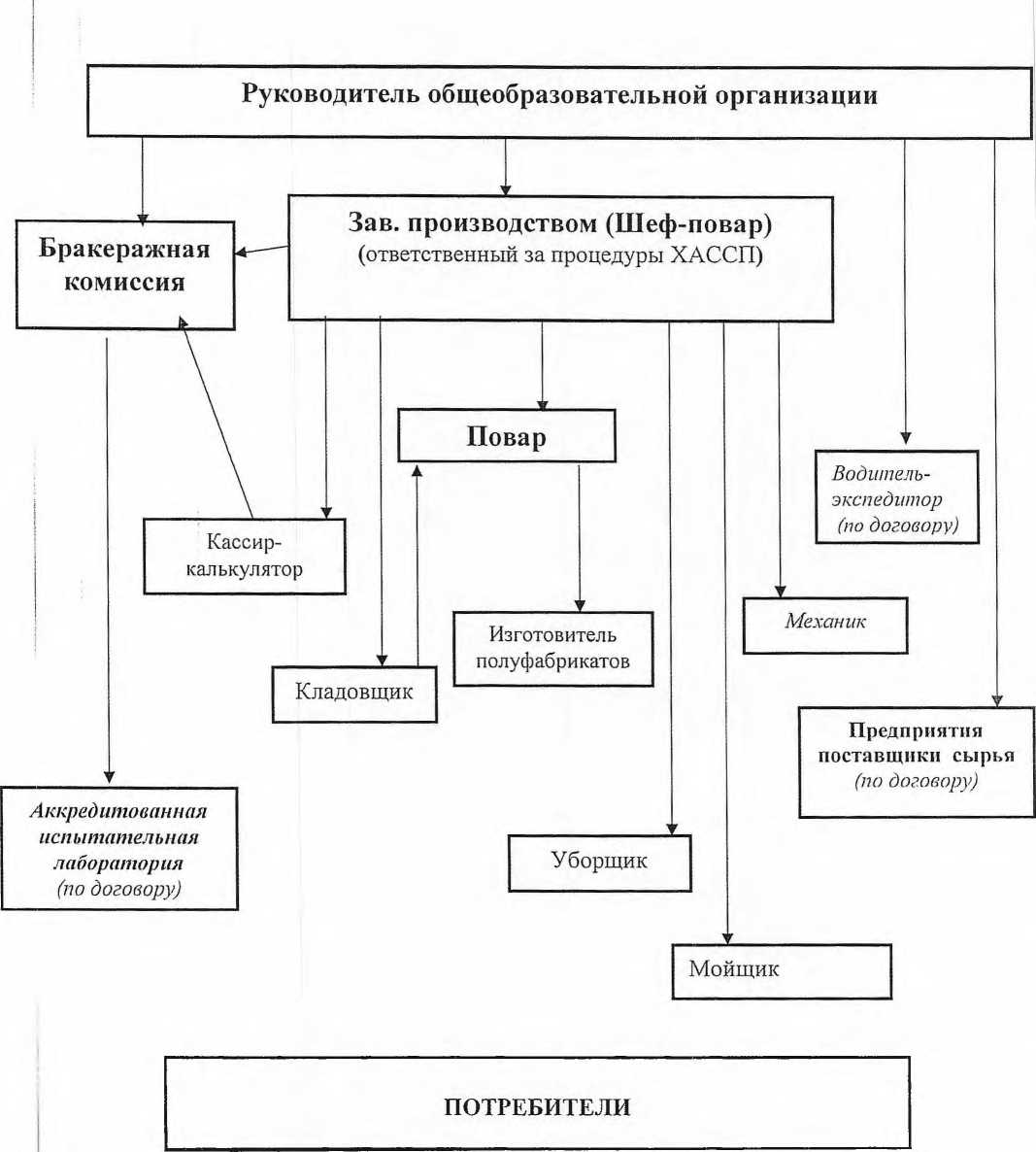 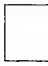 БЛОК-СХЕМА производства кулинарных изделий (ОБЩАЯ)Кулинарные изделия, блюдаТапа, инвентарьВолаПерсоналСырье и полуфабрикатыМойка, обработкаОчистка водыПриёмка, оценка▼ХранениеМойкаИзмельчение (нарезка)Отказ от приемаВозврат поставщикуСоотв. СП_±	РазделкаСоотв.СПИспользованиеХранениеСоотв.
НДМедицинскийосмотрСоотв. СПОтстране нпе от работыКТПодготовка сырья (дефростация, просеивание, др)КТ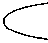 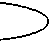 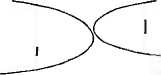 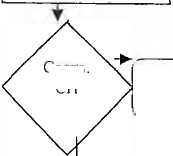 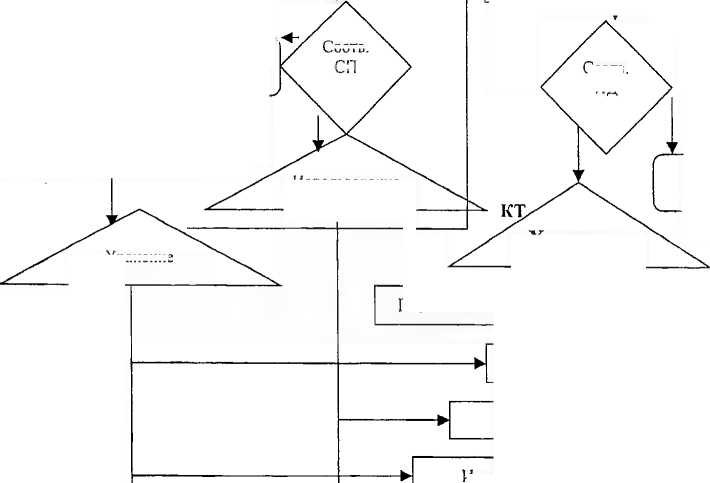 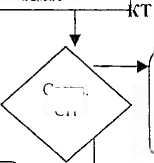 > Тепловая обработка (варка, жарка, др)Порционирование, отделкаБракераж (оценка)Раздача, отпуск
(реализация)КТКТи CS &С<U+-Взвешивание, упаковывание, маркирование
(при доставке в буфет)■<ч оЧV© о UПриёмкаДоработка, утилизацияСоотв.НДХранение
(при доставке)Транспортирование(при доставке)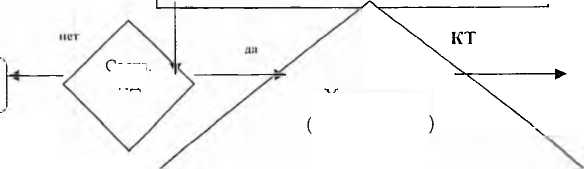 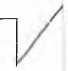 Основные участки производства продукции и схема соблюдения поточности представлена рисунке:Поступление сырья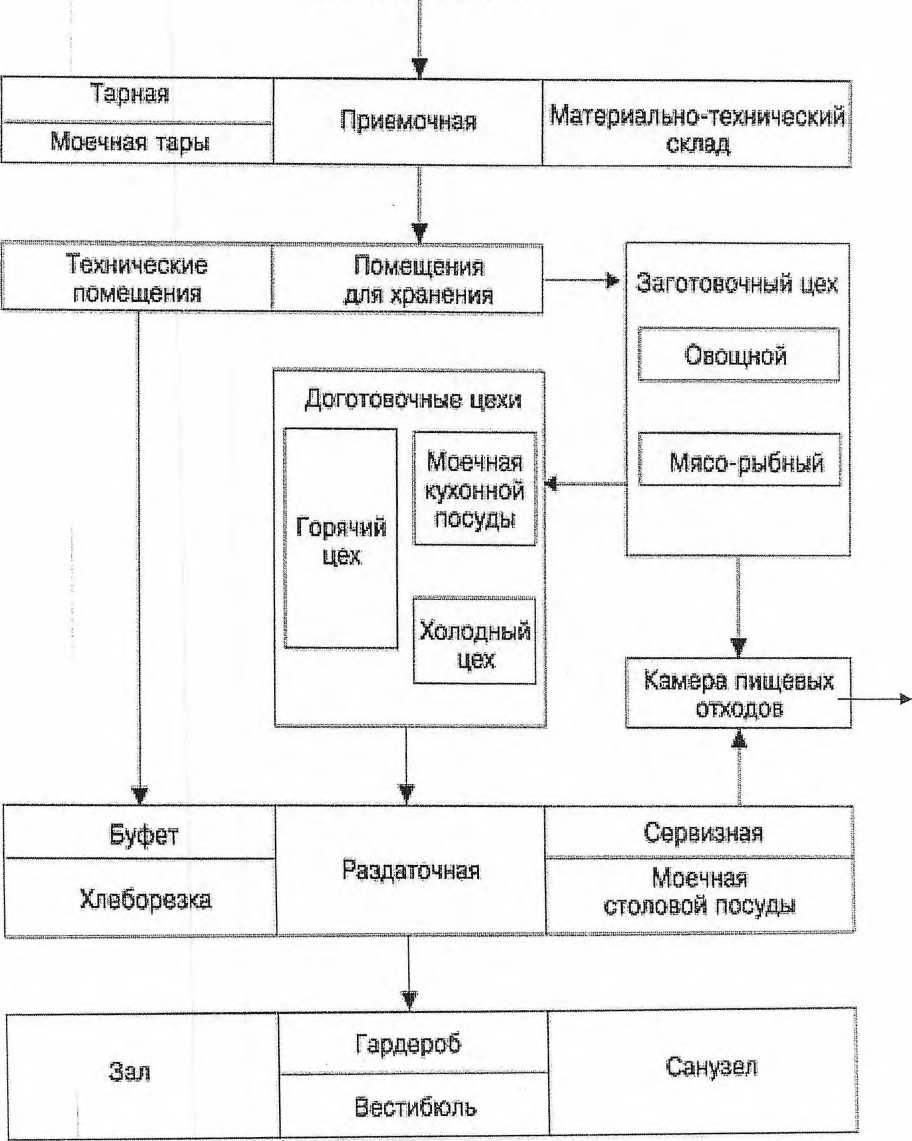 Рис. Схема производственных участков и поточности при производстве продукции общественного питания (столовая полного цикла)УПРАВЛЕНИЕ КАЧЕСТВОМ ПИЩЕВЫХ ПРОДУКТОВ НА ОСНОВЕ ПРИНЦИПОВ ХАССП Программа производственного контроля. Столовая общеобразовательной организации РАБОЧИЙ ЛИСТ ПО КОНТРОЛЮ ОПАСНЫХ ФАКТОРОВ(при производстве полуфабрикатов высокой степени готовности)1Программа производственного контроля. Столовая общеобразовательной организации РАБОЧИЙ ЛИСТ ПО КОНТРОЛЮ ОПАСНЫХ ФАКТОРОВ7управление качеством пищевых продуктов на ОСНОВЕ ПРИНЦИПОВ ХАССП Программа производственного контроля. Столовая общеобразовательной организации	РАБОЧИЙ ЛИСТ ПО КОНТРОЛЮ ОПАСНЫХ ФАКТОРОВПРИ ПРОИЗВОДСТВЕ ПИЩЕВОЙ ПРОДУКИИ (блюда, кулинарные изделия)Окончание таблицыУПРАВЛЕНИЕ КАЧЕСТВОМ ПИЩЕВЫХ ПРОДУКТОВ НА ОСНОВЕ ПРИНЦИПОВ ХАССП Программа производственного контроля. Столовая общеобразовательной организацииПриложение № 5УТВЕРЖДАЮ «	»20 г.Инструкция
по осуществлению входного контроля и хранению сырья
(верификация закупленной продукции)Входной контроль - контроль продукции поставщика, поступившей к потребителю или заказчику и предназначаемой для использования при изготовлении, ремонте или эксплуатации продукции (ГОСТ 16504-81 «Система государственных испытаний продукции. Испытания и контроль качества продукции. Основные термины и определения»).Входной контроль проводят с учетом рекомендаций ГОСТ 24297-2013 «Верификация закупленной продукции. Организация проведения и методы контроля».Сырье, пищевые продукты, материалы (далее сырье), в том числе ■ закупаемые по импорту, используемые для изготовления пищевой продукции | по показателям безопасности должны соответствовать техническим регламентам Таможенного союза, нормативным правовым актам, действующим на территории Российской Федерации (НПА).Каждая партия сырья должна и иметь документы, подтверждающие их качество и безопасность и обеспечивать прослеживаемость.Непереработанная продукция животного происхождения подлежит ветеринарно-санитарной экспертизе в установленном порядке.Каждая партия поступающего на производство сырья подвергается входному контролю в соответствии с программой производственного контроля.Входной контроль проводит ответственное лицо (в соответствии с должностной инструкцией, приказом и др.).Результаты регистрируются в журналах или чек-листах установленной формы (приложение к ППК).При необходимости (при проведении внутреннего аудита) применяют лист контроля сырья (приложение).При поступлении сырья на склад (участок приемки), предварительно проводится контроль сопроводительной документации (накладная, удостоверение качества, декларация о соответствии, ветеринарный сертификат и др.).При входном контроле каждую партию сырья подвергают визуальному осмотру по следующим параметрам:соответствие вида и наименования поступившей продукции - маркировке на упаковке и сопроводительной документации, обеспечение прослеживаемости;соответствие принадлежности поступившей продукции к партии, указанной в сопроводительной документации;наличие сопроводительных документов, подтверждающих безопасность и отсутствие контаминации в продукции;соответствие упаковки установленным требованиям (целостность, исправность, герметичность, не загрязненность и т.д.);соблюдение заявленных изготовителем на маркировке сроков годности и режима транспортирования (хранения);соответствие маркировки установленным требованиям, объем информации на этикетке (маркировке) должен содержать в том числе следующие данные: наименование продукции;термическое состояние (замороженные). Информация об использованном сырье - «изготовлено из замороженного сырья»;состав (кроме однокомпонентных);количество продукции (масса, объем);дата изготовления продукции;срок годности продукции;условия хранения продукции.наименование и место нахождения изготовителя;рекомендации и (или) ограничения по использованию (для полуфабрикатов);показатели пищевой ценности пищевой продукции;сведения о наличии в пищевой продукции компонентов, полученных с применением генно-модифицированных организмов ( ГМО)единый знак обращения продукции на рынке государств - членов Таможенного союза;Может быть указаны дополнительные сведения, в том числе:сведения о документе, в соответствии с которым произведена и может быть идентифицирована пищевая продукция,придуманное название пищевой продукции,товарный знак, сведения об обладателе права на товарный знак.Все поступающие сырье и пищевые продукты должны соответствовать требованиям нормативной (технической документации), заявленной на маркировке.При приемке, выборочно проводится органолептическая опенка сырья и продуктов характерная для вида (группы) продукции, в том числе по следующим показателям:Внешний вид (размер, форма и др.);Цвет;Консистенция;Запах, Вкус.В случае обнаружения несоответствий по указанным показателям, сырье направляется на испытание по физико-химическим и микробиологическим показателям на соответствие требованиям нормативных документов, результаты регистрируются в журналах установленной формы.В случае установления несоответствий по микробиологическим показателям, сырье возвращается продавцу (поставщику) или утилизируется в установленном порядке по согласованию с уполномоченными органами.НЕ принимаются для производства:Пищевая продукция без маркировки, сопроводительных документов, обеспечивающих их прослеживаемость; Пищевая продукция продовольственное сырье с истекшими сроками годности и (или) признаками недоброкачественности.Пищевая продукция, не соответствующая требованиям технических регламентов Таможенного союза.Мясо сельскохозяйственных животных и птицы, рыба, не прошедшие ветеринарно-санитарную экспертизу.Субпродукты, кроме говяжьих печени, языка, сердца.Непотрошеная птица.Мясо диких животных.Яйца и мясо водоплавающих птиц.Яйца с загрязненной и (или) поврежденной скорлупой, а также яйца из хозяйств, неблагополучных по сальмонеллезам.Консервы с нарушением герметичности банок, бомбажные, "хлопуши", банки с ржавчиной, деформированные.Крупа, мука, сухофрукты, загрязненные различными примесями или зараженные амбарными вредителями.Пищевая продукция домашнего (не промышленного) изготовления.Кремовые кондитерские изделия (пирожные и торты).Зельцы, изделия из мясной обрези, диафрагмы; рулеты из мякоти голов, j кровяные и ливерные колбасы, заливные блюда (мясные и рыбные), студни, форшмак из сельди.Макароны по-флотски (с фаршем), макароны с рубленым яйцом.Творог из непастеризованного молока, фляжный творог, фляжную сметану без термической обработки.Простокваша - "самоквас".Грибы и продукты (кулинарные изделия), из них приготовленные.Квас.Соки концентрированные диффузионные.Молоко и молочная продукция из хозяйств, неблагополучных по заболеваемости продуктивных сельскохозяйственных животных, а также непрошедшая первичную обработку и пастеризацию.Сырокопченые мясные гастрономические изделия и колбасы.Блюда, изготовленные из мяса, птицы, рыбы (кроме соленой), не прошедших тепловую обработку.Масло растительное пальмовое, рапсовое, кокосовое, хлопковое.Жареные во фритюре пищевая продукция и продукция общественного питания.Уксус, горчица, хрен, перец острый (красный, черный).Острые соусы, кетчупы, майонез.Овощи и фрукты консервированные, содержащие уксус.Кофе натуральный; тонизирующие напитки (в том числе энергетические).Кулинарные, гидрогенизированные масла и жиры, маргарин (кроме выпечки).Ядро абрикосовой косточки, арахис.Газированные напитки; газированная вода питьевая.! Молочная продукция и мороженое на основе растительных жиров.Жевательная резинка.Кумыс, кисломолочная продукция с содержанием этанола (более 0,5%).Карамель, в том числе леденцовая.Холодные напитки и морсы (без термической обработки) из плодовоягодного сырья.Окрошки и холодные супы.Яичница-глазунья.Паштеты, блинчики с мясом и с творогом.Блюда из (или на основе) сухих пищевых концентратов, в том числе быстрого приготовления.Картофельные и кукурузные чипсы, снеки.Изделия из рубленого мяса и рыбы, салаты, блины и оладьи, приготовленные в условиях палаточного лагеря.Сырки творожные; изделия творожные более 9% жирности.Молоко и молочные напитки стерилизованные менее 2,5% и более 3,5% i жирности; кисломолочные напитки менее 2,5% и более 3,5% жирности.Готовые кулинарные блюда, не входящие в меню текущего дня, реализуемые через буфеты.Не допускается использовать следующее сырье:продукты убоя продуктивных животных и птицы, подвергнутое повторному замораживанию;мясо продуктивных животных механической обвалки и мясо птицы механической обвалки;блоки замороженные из различных видов жилованного мяса животных, а также субпродуктов (печени, языка, сердца) со сроками годности более 6 месяцев;коллагенсодержащее сырье из мяса птицы;говядина жилованная с массовой долей соединительной и жировой ткани свыше 20 процентов;свинина жилованная с массовой долей жировой ткани свыше 70 процентов;баранина жилованная с массовой долей жировой ткани свыше 9 процентов;мясо быков, хряков и тощих животных;субпродукты продуктивных животных и птицы, за исключением печени, языка, сердца;яйца и мясо водоплавающих птиц;растительные масла с перекисным числом более 2 ммоль активного кислорода/кг жира (за исключением оливкового масла); оливковое масло с перекисным числом более 2 ммоль активного кислорода/кг жира;жгучие специи (перец, хрен, горчица);уксус;сырье, полученное с применением генно-инженерно- модифицированных организмов (ГМО).Поступающее в производство сырье должно подготавливаться к производству в соответствии с технологическими инструкциями.Подготовка сырья к производству должна производиться в отдельном помещении - подготовительном отделении (участке).Растаривание сырья, полуфабрикатов и подсобных материалов должно производиться после предварительной очистки тары от поверхностных загрязнений.Мешки с сырьем перед опорожнением очищают с поверхности щеткой и аккуратно вспарывают по шву.Бидоны и банки с сырьем зачищают от поверхностных загрязнений и дезинфицируют. Стеклянные банки и бутылки тщательно осматривают и отбирают разбитые и треснувшие.После вскрытия тары сырье пересыпается или перекладывается во внутрицеховую маркированную тару. Хранение сырья и пищевых продуктов в многооборотной таре и транспортной упаковке в производственных помещениях не допускается.Многооборотная тара и транспортная упаковка не должны храниться в подготовительном отделении. Перемещение сырья и полуфабрикатов производственной территории должна производиться в маркированных закрытых емкостях.Внутрицеховая тара и тарооборудование должны быть чистыми, сухими, без постороннего запаха.          Оборотная тара перед ее использованием должна подвергаться обязательной дополнительной обработке в организации независимо от того, была ли она обработана до доставки в организацию.Сырье, вспомогательные материалы и готовая продукция должны храниться в складах и экспедиции на стеллажах и подтоварниках на расстоянии не менее 25 см от уровня пола и на 50 см от стен штабелями с сохранением между ними проходов шириной не менее 75 см.Все сыпучее сырье перед использованием должно пропускаться через магнитоуловители и просеиваться через сита.Соль должна храниться в таре или отдельных емкостях с крышками.Жиры, яйца и молочные продукты должны храниться в холодильных камерах в соответствии с условиями и сроками годности, установленными изготовителем.Консерванты, усилители вкуса, кислоты и другие пищевые добавки должны храниться в заводской упаковке с маркировкой изготовителя.Оборотная тара перед ее использованием должна подвергаться обязательной дополнительной обработке в организации независимо от того, была ли она обработана до доставки в организацию.Сырье, вспомогательные материалы и готовая продукция должны храниться в складах и экспедиции на стеллажах и подтоварниках на расстоянии не менее 25 см от уровня пола и на 50 см от стен штабелями с сохранением между ними проходов шириной не менее 75 см.Все сыпучее сырье перед использованием должно пропускаться через магнитоуловители и просеиваться через сита.Соль должна храниться в таре или отдельных емкостях с крышками.Жиры, яйца и молочные продукты должны храниться в холодильных камерах в соответствии с условиями и сроками годности, установленными изготовителем.Консерванты, усилители вкуса, кислоты и другие пищевые добавки должны храниться в заводской упаковке с маркировкой изготовителя.Пересыпание и переливание пищевых добавок в другую посуду для хранения не допускается.Масло сливочное тщательно проверяется после распаковки и зачищается с поверхности.Свежие фрукты и ягоды перед использованием тщательно промываются и просушиваются.Сухофрукты тщательно перебираются, из них удаляются посторонние примеси, затем промываются на решетках с проточной водой при температуре около 5 °C. Цукаты перебираются.Семена масличных культур очищают от посторонних примесей на сортировочных машинах или перебирают вручную на столах.Поврежденные насекомыми, заплесневелые и недоброкачественные орехи, миндаль и семена масличных культур удаляют.Распаковка ящиков с яйцами, санитарная обработка и получение яичной массы проводятся при соблюдении строгой поточности в специально выделенных помещениях.Работники, проводившие работу по приготовлению яичной массы из яиц водоплавающей птицы, должны тщательно вымыть руки с мылом и обработать дезинфицирующим растворомПодготовленные для приготовления яичной массы яйца (предварительно овоскопированные и отсортированные)	обрабатываются вчетырехсекционной ванне в следующем порядке:в первой секции - замачивание в воде при температуре 40 - 45 °C в течение 5-10 мин.;во второй секции - обработка любым разрешенным моющим средством в соответствии с инструкцией по применению;в третьей секции - дезинфекция любым разрешенным дезсредством в соответствии с инструкцией по применению;в четвертой секции - ополаскивание горячей проточной водой при температуре не ниже 60 °C.Замена растворов в моечной ванне должна производиться не реже 2 раз в смену.Обработанные яйца разбиваются на металлических ножах и выливаются в специальные чашки емкостью не более 5 яиц. После визуального осмотра (на внешний вид, запах) яичная масса переливается в другую большего размера производственную тару.Продолжительность хранения яичной массы при температуре не выше 6 °C для приготовления кремов - не более 8 ч, для изготовления выпечных полуфабрикатов - не более 24 ч. Хранение яичной массы без холода не допускается.Упавшие на пол продукты (санитарный брак) должны складываться в специальную емкость или тару с маркировкой "Санитарный брак".Не допускается использование санитарного брака в производстве изделий.Хранение особо скоропортящихся продуктов осуществляется в соответствии с гигиеническими требованиями, предъявляемыми к условиям, срокам хранения особо скоропортящихся продуктов.Холодильные камеры для хранения продуктов следует оборудовать стеллажами, легко поддающимися мойке, системами сбора и отвода конденсата.Продукты, имеющие специфический запах (специи), хранят отдельно от продуктов, воспринимающих посторонние запахи (масло сливочное, соль, сахар и др.)Маркировочный ярлык каждого тарного места с указанием срока годности данного вида продукции следует сохранять до полного использования продукта.Приложение5ЛИСТ ПРОВЕРКИ СЫРЬЯ
ПРИ ПОСТУПЛЕНИИ
(входной контроль)Приложение № 6УТВЕРЖДАЮ «	»20 г.Инструкция
по предупреждению попадания
посторонних предметов в продукциюСкладские и производственные помещенияСкладские и производственные помещения должны содержаться в чистоте и порядке. Стены и полы помещений необходимо содержать в исправном санитарно-техническом состоянии во избежание попадания посторонних предметов в продукцию.Все складские и производственные помещения должны быть защищены от проникновения грызунов.Все проемы, а также открывающиеся окна и форточки должны быть в теплое время года защищены сеткой от мух и других насекомых.Рабочие места производственных помещений должны иметь освещение, соответствующее установленным требованиям.Оконные стекла должны быть целыми, чистыми (пронумерованными).Электролампы должны быть оборудованы защитной арматурой.1 При проведении ремонта помещений должны приниматься меры, исключающие возможность попадания посторонних предметов в сырье, полуфабрикаты и готовую продукцию, находящиеся в помещении.6. Для устранения попадания стекла от разбитых окон, ламп и других стеклянных приборов должен быть установлен строгий контроль за сбором разбитого стекла с составлением акта в каждом отдельном случае с указанием времени, причины и виновного. Акты хранятся у руководителя.При передаче смен ответственные лица должны сообщать о целостности оконных стекол, электроламп и плафонов, стеклянной посуды.Программа производственного контроля. Процедуры ХАССП.II. Оборудование, инвентарь и уход за нимиСостояние действующего оборудования должно исключать возможность попадания в продукцию посторонних предметов, смазочных материалов, и др.Вся аппаратура, связанная с переработкой сыпучих продуктов должна быть снабжена соответствующими сетками (сито) и магнитными устройствами.Внутренняя поверхность оборудования и инвентаря должна быть гладкой и легко подвергаться мойке и дезинфекции.В случае необходимости защиты продукции от влияния материала оборудования применяются покрытия, разрешенные Роспотребнадзором.Деревянные рабочие поверхности разделочных столов и другой производственный инвентарь должны быть покрыты листовым материалом, разрешенным Роспотребнадзором.Применение инвентаря из белой жести и с наличием коррозии запрещаются.Зонты и вентиляционные трубы над оборудованием соприкасающиеся с пищевой продукцией, должны быть изготовлены из антикоррозионных материалов или покрыты соответствующими лаками.Оборудование, тара и инвентарь до начала смены должны тщательно проверятся на исправность, чистоту и отсутствие посторонних предметов.Тара и инвентарь должны быть промаркированы.За состоянием внутрицеховой тары и инвентаря должен быть установлен тщательный контроль с целью его совместного ремонта.Термометры (при наличии) на оборудование должны быть заключены в оправу, вмонтированную в аппаратуру, а переносные стеклянные термометры, применяемые для замера температуры продукции, должны быть обшиты шелковой или капроновой сеткой или иметь металлическую или деревянную оправу.На предприятии должна быть опись всех находящихся в обращении стеклянных термометров и других бьющих и мелких измерительных приборов, а также лабораторной посуды, мерных стаканов (при наличии) и установлена ответственность за их учет и сохранность. Необходимо периодически проводить их инвентаризацию.На предприятии должна быть опись всех находящихся в обращении стеклянных термометров и других бьющих и мелких измерительных приборов, а также лабораторной посуды, мерных стаканов (при наличии) и установлена ответственность за их учет и сохранность. Необходимо периодически проводить их инвентаризацию.Запрещается пользоваться лабораторной стеклянной посудой на производственных участках (за исключением проб при микробиологических анализах).Битая посуда должна актироваться в каждом отдельном случае в присутствии представителя руководства (или лаборатории).Планово-предупредительный ремонт и осмотр оборудования необходимо проводить в период плановых остановок производства. Аварийный ремонт оборудования в процессе работы может производиться только с принятием соответствующих мер, исключающих возможность попадания в продукцию посторонних предметов.Весь мелкий слесарный инструмент, детали и материалы, применяемые при ремонте оборудования, должны находиться в специальных ящиках. Не допускается оставление слесарных деталей и остатков сломанного оборудования вне участка проведения ремонтных работ.Перед пуском в действие оборудования после ремонта необходимо убрать гайки, болты, ключи, гвозди и т.п., произвести уборку помещения и санитарную обработку оборудования.Готовность отремонтированного оборудования и помещения к эксплуатации проверяется руководителем.Инвентарь, используемый при уборке или мойке оборудования и помещений, должен быть исправным, иметь соответствующие надписи, храниться в специально отведенных местах и использоваться в строгом соответствии с маркировкой..Хранение моющих, дезинфицирующих средств и агрессивных жидкостей, смазочных и обтирочных материалов разрешается только в специально отведенном помещении или шкафах.Применение металлических щеток и сметок без чехлов для очистки оборудования, соприкасающегося непосредственно с продуктом, не разрешается.Производственные процессыПроизводственные процессы должны выполняться в соответствии с требованиями технологических инструкций, технической документации.Способы и условия хранений сырья, полуфабрикатов и вспомогательных материалов должны исключать возможность попадания посторонних предметов.Растаривание сырья, полуфабрикатов и вспомогательных материалов должно производиться после предварительной очистки тары от поверхностных загрязнений.Распаковка сырья и полуфабрикатов, расфасованных в стеклянную тару или запаянную жесть, должно производиться в специально отведенном для этого месте.В случае боя стеклотары или других стеклянных предметов, работа на участке, где произошел бой, должна быть приостановлена и приняты меры, исключающие возможность попадания стекла в продукцию.Вопрос об использовании находившейся в этой стеклотаре продукции должен быть решен в каждом случае отдельно и оформлен актом.Бой стеклотары, полученный в процессе работы, должен немедленно и тщательно собираться, актироваться и удаляться с производства.При вскрытии транспортной тары (ящики, мешки) надлежит тщательно следить за тем, чтобы в сырье и полуфабрикаты не попали нитки, бумага и т.п.Перерабатываемое сыпучее и жидкое сырье должно быть соответствующе подвергнуто просеиванию, фильтрации и пропуску через магниты.В случае использования яиц, яйца, предназначенные для производства, должны тщательно промываться чистой водой для удаления грязи, подвергаться санитарной обработке и дезинфекции в установленном санитарными правилами порядке и вторично промываться водой.Сухой яичный порошок должен быть промешан с водой и процежен через сито с размером ячеек не более 3 мм.         10. Сухофрукты, без заводской обработки, должны промываться и перерабатываться.Все сыпучее сырье, поступившее в транспортной таре (мешки), должны просеиваться через сито с размером ячеек не более 3 мм.Все жидкие полуфабрикаты должны фильтроваться.Все полуфабрикаты, а также начинки (после охлаждения), приготовленные для производства, должны храниться в закрытой таре в холодильнике.Хранение отходов должно производиться в специальных емкостях с соответствующими надписями.Вся готовая продукция перед отпуском (реализацией) должна проверяться ответственным лицом (бракеражной комиссией).В случае обнаружения в партии сырья, полуфабрикатов или готовой продукции посторонних предметов, указанная партия задерживается с составлением соответствующего акта.Ни один случай попадания посторонних предметов не должен оставаться без расследования, выявления причин и принятия необходимых надлежащих мерIV. Поведение работающих в производственных участкахЛица, поступающие на работу должны проходить предварительные и периодические медицинские обследования и предоставить личные медицинские книжки.Медицинские книжки хранятся у заведующего производством (ответственного лица).Работники в производственных цехах должны быть в установленной спецодежде, косынки и колпаки должны закрывать волосы.Каждый работник обеспечивается достаточным количеством санитарной одежды и обуви (3 комплекта на одного работника).Смена одежды производится ежедневно и по мере загрязнения.Запрещается закалывать халаты и личную одежду булавками и иголками, находиться в производственных цехах в бусах, с серьгами, кольцами, а также прочими мелкими вещами.При выходе из предприятия на территорию санитарную одежду необходимо снимать, запрещается надевать на санитарную одежду какую- либо верхнюю одежду.Работники должны следить за чистотой рук.Ногти на руках стричь коротко и не покрывать лаком.Мыть и дезинфицировать руки следует перед началом работы и после каждого перерыва в работе, при переходе от одной операции к другой, после соприкосновения с загрязненными предметами.После посещения туалета мыть и дезинфицировать руки следует дважды: в шлюзе после посещения туалета до надевания халата и на рабочем месте, непосредственно перед тем как приступить к работе.При выходе из туалета продезинфицировать обувь на дезинфицирующем коврике. Дезрастворы подлежат ежедневной замене.Все рабочие места должны содержаться в чистоте и порядке, у рабочего места не должно быть никаких посторонних предметов.Запрещается вносить в производственные помещения стеклянную посуду, не имеющую отношения к производственным процессам, посторонние предметы (часы, спички, сигареты, сумки и др.).Слесари, электромеханики и другие работники, занятые , ремонтными работами в производственных помещениях, обязаны ' выполнять правила личной гигиены, работать в цехе в санитарной одежде, инструмент переносить в специальных закрытых ящиках.Прием пищи и курение разрешаются в специально отведенных помещениях (местах, участках).Прием пищи и курение разрешаются в специально отведенных помещениях (местах, участках).Ответственность и контроль за выполнением настоящей инструкцииРаботающие в производственных участках должны быть ознакомлены с настоящей инструкцией и проконсультированы, о чем должны расписаться.Ответственность за соблюдение настоящей инструкции несет ответственное лицо (Заведующий производством).Контроль за соблюдение настоящей инструкции осуществляется руководителем и ответственным за процедуры ХАССП.Приложение №7УТВЕРЖДАЮ «	»20 г.Инструкцияпо санитарной обработке производственных
помещений, технологического оборудования,
инвентаря, тарыПеред началом работы и после окончания все используемое оборудование, посуда и инвентарь должны подвергаться тщательной мойке и дезинфекции. Производственная тара должна иметь маркировку и использоваться строго по назначению.Для мойки и дезинфекции производственных помещений, технологического оборудования, инвентаря, тары и инструмента, используемых при производстве продукции, используют средства, разрешенные для применения в промышленности в соответствии с законодательством.Санитарную обработку осуществляют в соответствии с । утвержденным планом мероприятий по санитарной обработке производственных помещений, технологического оборудования, инвентаря, тары и инструмента.В случае производственной необходимости производят внеплановую санитарную обработку. Вся ответственность за качество санитарной обработки лежит на работнике, исполнителе данной операции.Хранение моющих, моющее-дезинфицирующих и дезинфицирующих средств осуществляют в отдельных помещениях и только в стандартной упаковке изготовителя при наличии маркировки и инструкции по применению.Все процессы, связанные с мойкой и дезинфекцией, а также хранением и приготовлением моющих и дезинфицирующих растворов осуществляет квалифицированный персонал, прошедший соответствующее обучение (инструктаж), и документируются.Журналы (папки) с информацией о приобретении, хранении, приготовлении, использовании и контроле качества моющих и дезинфицирующих средств хранятся на предприятии (срок хранения определяется приказом, распоряжением руководителя).Все процессы, связанные с мойкой и дезинфекцией, а также хранением и приготовлением моющих и дезинфицирующих растворов осуществляет квалифицированный персонал, прошедший соответствующее обучение (инструктаж), и документируются.Журналы (папки) с информацией о приобретении, хранении, приготовлении, использовании и контроле качества моющих и дезинфицирующих средств хранятся на предприятии (срок хранения определяется приказом, распоряжением руководителя).В процессе проведения санитарной обработки исключают риски, связанные с возможностью химической контаминации сырья и вырабатываемой продукции.Концентрированные моющие, моюще-дезинфицирующие и дезинфицирующие растворы хранят в таре, изготовленной из материалов, не поддающихся коррозии, не разъедаемых содержимым, не вызывающим его разложения, разрешенных для этих целей Роспотребнадзором.Растворы дезинфицирующих средств на основе хлора и перекиси водорода хранят в емкостях с плотно закрывающейся крышкой в темном и прохладном месте.Концентрированные моющие, моюще-дезинфицирующие и I дезинфицирующие растворы хранят в особых складских помещениях или шкафах под замком.И) Санитарную обработку помещений, оборудования и инвентаря проводят в соответствии с Программой производственного контроля, в том числе:генеральную - не реже 1 раза в месяц;профилактическую - 1 раз в неделю;вынужденную - в случае обнаружения возбудителей.Объекты, непосредственно контактирующие с пищевым сырьем и готовой продукцией, обезжиривают горячими моющими растворами (при температуре 60-90°С) из расчета 2л на 1м2 обрабатываемой поверхности, а объекты не контактирующие непосредственно с пищевым сырьем и готовой продукцией моют аналогично из расчета 1л на 1 м2 обрабатываемой поверхности..При использовании пенной технологии расход растворов моющих средств составляет 0,2-0,5л на 1м2 обрабатываемой поверхности.Профилактическую дезинфекцию осуществляют дезинфицирующими растворами из расчета при орошении 0,15-0,5 л, а при аэрозольной дезинфекции 0,2-0,3 л рабочего раствора на 1м2 обрабатываемой поверхности.Дезинфекцию химическими средствами в производственных цехах (участках) выполняют только при полном удалении из него пищевого сырья, вспомогательных материалов и готовой продукции.Оборудование, не использованное после его мойки и дезинфекции в течение 24 ч, подлежит дезинфекции перед началом производственного процесса.Технические средства и инвентарь для санитарной обработки содержат в специально отведенном месте, недоступном для применения его не по назначению.Отработанные щелочные и кислотные растворы перед сбросом в канализацию нейтрализуют в специальной емкости.После дезинфекции помещение, оборудование, тару и инвентарь тщательно промывают водой до полного удаления моющих и дезинфицирующих средств.Наличие или отсутствие остаточной щелочности на оборудовании проверяют с помощью универсальной индикаторной бумаги для определения pH в интервалах от 0 до 12. Для этого сразу же после мойки к влажной поверхности участка оборудования, подвергавшегося санитарной обработке, прикладывают полоску лакмусовой бумаги и плотно прижимают.Окрашивание индикаторной бумаги в зелено-синий цвет свидетельствует о наличии на поверхности оборудования и инвентаря остаточной щелочности.Санитарную обработку помещений (цехов, участков), оборудования и инвентаря осуществляет персонал не моложе 18 лет, прошедший обучение и инструктаж по технике безопасности и эксплуатации оборудования.21).  Лабораторные исследования качества санитарной обработки осуществляют в соответствии с Программой производственного контроля.22.)Конструкции оборудования должны легко поддаваться очистке, мойке и дезинфекции.  23). Санитарные узлы и оборудованные комнаты гигиены женщин по мере необходимости, но не реже 1 раза в смену, тщательно очищают, промывают водой, после чего дезинфицируют.  24).Расстояние от рабочего места до устройства для мытья рук не должно превышать 25 метров.  25).Расстояние от рабочего места до санитарного узла не должно превышать 75 метров.В промежуточном помещении перед санузлом располагают вешалки для рабочей одежды, раковины с краном холодной и горячей воды, моющие средства, разовые полотенца или сушилки для рук с подачей горячего воздуха, жидкие дезинфицирующие средства.26).Бытовые помещения для работников оборудуют по типу санпропускников.Бытовые помещения подвергают дезинфекции не реже 1 раза в месяц.Санитарные узлы промывают и дезинфицируют не реже 1 раза в сутки.Запрещается использование шкафов в гардеробной для хранения пищевых продуктов.27).Остатки моющих и дезинфицирующих средств, используемых для мойки и санитарной обработки оборудования, стен и полов удаляют путем тщательного споласкивания питьевой водой.28).Ежедневно после окончания перевозки пищевой продукции (сырья, полуфабрикатов, готовой продукции) транспортные средства на предприятии подвергают санитарной обработке.План проведения санитарной обработкиНаименование помещения:			Ответственный за санитарную обработку:Дата 	Подпись 	ГРАФИК
САНИТАРНОЙ ОБРАБОТКИХарактеристика основных дезинфицирующих средствХЛОРНАЯ ИЗВЕСТЬ. Растворы хлорной извести готовят не более чем на 10 дней. Хлорная известь содержащая менее 25% активного хлора не пригодна дляI дезинфекции. Работы с хлорной известью производят в респираторе и очках (в связи с выделением хлора во время приготовления растворов).Для дезинфекции используют ХЛОРНУЮ ВОДУ.Для приготовления растворов: сухую хлорную известь 1кг помещают в эмалированное ведро и измельчают. Затем доливают холодной водой до объема Юл. Полученное хлорное молоко помещают для отстаивания в темное место на 24 часа. Образовавшийся осветленный раствор осторожно сливают и отфильтровывают через несколько слоев марли. Хранят в бутылях из темного стекла, закрытых деревянной пробкой, в прохладном месте, не более 10 суток. Рабочие растворы необходимой концентрации готовят из исходного 10% раствора непосредственно перед употреблением:Для дезинфекции яиц применяют 2% раствор хлорной извести.Для приготовления 1л 2% рабочего раствора нужно взять 200 мл исходного ' (приготовленного по п.1) и 800 мл воды.Для дезинфекции оборудования применяют 3% раствор хлорной извести. Для приготовления 1 литра 3%-ого рабочего раствора нужно взять 300 мл исходного (приготовленного по п.1) и 700 мл воды.ХЛОРАМИНКристаллическое вещество белого или желтого цвета. Хорошо растворяется в воде при комнатной температуре. Растворы готовят непосредственно перед употреблением.Для дезинфекции рук применяют 0,5% раствор хлорамина.Для приготовления на 1 литр воды добавляют 5г хлорамина.Для дезинфекции оборудования применяют 2% раствор хлорамина. Для приготовления на 1 литр воды добавляют 20г хлорамина.Можно использовать другие дезинфицирующие средства, разрешенные уполномоченными органами и имеющие свидетельство о государственной регистрации, где указывается область применения (в том числе «Жавель солид») в соответствии с инструкцией изготовителя (поставщика) по применению .Применение бытовых дезинфицирующих средств не разрешается!В качестве моющих средств рекомендуется применять кальцинированную соду — 0,5% раствор с нагревом до 70-80 град С (при ручной мойке).Перечень и характеристика некоторых моющих и дезинфицирующих
средств, применяемых при санитарной обработкеПриложение № 8УТВЕРЖДАЮ«	»20 г.|Инструкцияпо дезинсекции, дератизации производственных помещений.Дезинсекционные и дератизационные мероприятия должны проводится в соответствии с требованиями:санитарно-эпидемиологических правил СП 3.5.3.3223-14 «Санитарно-эпидемиологические требования к организации и проведению j дератизационных мероприятий»;- санитарно-эпидемиологических правил и нормативов СанПиН 3.5.2.3472-17 «Санитарно-эпидемиологические требовавния к организации и проведению дезинсекционных мероприятий в борьбе с членистоногими, имеющими эпидемиологическое и санитарно-гигиеническое значение».В помещениях предприятия не допускается наличие грызунов и насекомых (мух, тараканов, амбарных вредителей, др.).Для предупреждения появления грызунов и насекомых должен соблюдаться санитарный режим в производственных, складских и । бытовых помещениях.Все открывающиеся проемы в теплое время года должны быть : защищены от проникновения насекомых съемными металлическими сетками.Для предупреждения появления грызунов отверстия в полу, потолках, стенах, щели вокруг технических вводов должны быть заделаны специальными материалами ( в.т.ч. цементом, кирпичом или железом, др.).Вентиляционные отверстия и каналы должны быть закрыты металлическими сетками.В случае появления грызунов применяются механические способы их уничтожения (капканы, верши).При обнаружении тараканов производится тщательная уборка помещения и специальная обработка (дезинсекция).Применение химических средств для уничтожения грызунов (дератизация) и насекомых (дезинсекция) допускается только при проведении этих мероприятий специалистами дезинфекционных предприятий.Для проведения дезинсекционных и дератизационных работ администрация предприятия должна иметь договоры со I специализированным предприятием дезинфекционного профиля, перезаключение которых производится своевременно.Дератизация и дезинсекция должны быть проведены в санитарные дни в условиях, гарантирующих невозможность попадания препаратов на сырье и готовую продукцию.В целях предупреждения появления грызунов и насекомых на предприятии необходимо выполнять следующие требования:♦♦ Регулярно осматривать производственные и непроизводственные помещения с целью выявления мест, через которые могут проникать грызуны, и составлять план работ по заделке отверстий.Периодически проводить санитарную обработку помещений.Все люки и вентиляционные отверстия должны быть закрыты металлическими сетками с ячейками не более 0,5 см.Для борьбы с грызунами на предприятии могут быть установлены отпугиватели для грызунов.♦♦ Уничтожение грызунов химическими средствами допускается только специалистами - специализированной службой по договору.Обработка должна производиться таким образом, чтобы не возникла угроза безопасности пищевой продукции.** Для борьбы с насекомыми могут применяться электронные устройства для уничтожения насекомых. Использование инсектицидов во время работы запрещается.Допускается использование клейких поверхностей и ловушек, которые не должны располагаться над производственной линией.Для предупреждения появления тараканов в бытовых помещениях заделываются щели.♦♦ Скопление остатков пищевой продукции и воды не допускается.В случае обнаружения ползающих насекомых (тараканов)производится дополнительная обработка по их уничтожению специализированной организацией дезинфикционного профиля.IПриложение №9УТВЕРЖДАЮ«	»20 г.САНИТАРНО-ГИГИЕНИЧЕСКИЕ
ТРЕБОВАНИЯ ДЛЯ ПЕРСОНАЛА
(работников предприятия общественного питания)Работники перед поступлением на работу и работающие на предприятии должны пройти медицинское обследование в соответствии с Инструкцией по проведению обязательных, предварительных при поступлении на работу и периодических медицинских осмотров трудящихся и медицинских осмотров водителей индивидуальных транспортных средств.В связи с неблагополучной санитарно-эпидемиологической обстановкой уполномоченными службами может быть проведено внеплановое бактериологическое обследование работающих.Все вновь поступившие работники должны пройти обучение по санитарному минимуму и сдать экзамены.В дальнейшем экзамены по программе санитарного минимума после занятий сдаются каждые два года.Вновь поступившие работники допускаются к работе только после ознакомления с правилами личной гигиены и инструктажа по предотвращению попадания посторонних предметов в готовую продукцию.На предприятиях, вырабатывающих кондитерские изделия, перед допуском на работу в каждой смене должен быть организован обязательный осмотр медицинским работником лечебно-профилактического учреждения или ответственным лицом всех без исключения работников.Осмотры проводятся в соответствии с Инструкцией о ежесменных перед началом работы осмотрах работников предприятий, изготавливающих пищевые продукты. Результаты осмотра регистрируются в журнале установленной формы (приложение).Все работники производственных цехов предприятия обязаны выполнять следующие правила личной гигиены:приходить на работу в чистой личной одежде и обуви.При входе на предприятие тщательно очищать одежду;перед началом работы принять душ, надеть чистую санитарную одежду, подобрать волосы под колпак или косынку. Санитарная одежда должна быть на завязках. Категорически запрещается применение пуговиц, крючков и т.д. Запрещается застегивать санитарную одежду булавками, иголками, хранить в карманах халатов папиросы, булавки, деньги и др. вещи, а также носить на рабочем месте бусы, серьги, клипсы, броши, кольца и др. украшения. В карманах санитарной одежды может храниться только аккуратно подрубленный носовой платок;соблюдать чистоту рук, лица, коротко стричь ногти;не принимать пищу и не курить в производственных помещениях. Прием пищи и курение разрешается только в специально отведенных для этих целей местах.Перед посещением туалета санитарную одежду оставляют в специально отведенном месте.После посещения туалета необходимо вымыть руки с мылом и продезинфицировать любым разрешенным дезсредством.В производственных цехах (участках) категорически запрещается хранение аптечек. Аптечки должны быть размещены в тамбурах технологических цехов и участков, в бытовых помещениях.В аптечках не рекомендуется держать сильнопахнущие и красящие лекарства (например, вместо йода иметь перекись водорода).Работники, занятые ремонтными работами на предприятии, обязаны:выполнять правила личной гигиены;инструмент, запасные части хранить в специальном шкафу и переносить их в специальных ящиках с ручками;при проведении работ принимать меры по обеспечению предупреждения попадания посторонних предметов в сырье, полуфабрикаты и готовую продукцию.Ответственное лицо (зав. производством) должны осуществлять строгий контроль за выполнением правил личной гигиены работниками цеха, особенно в отношении мытья рук перед работой, после перерывов в работе и пользования туалетом.В соответствии с инструкцией по санитарно-микробиологическому контролю ответственным лицом предприятия должен осуществляться микробиологический контроль за чистотой санитарной одежды, качеством мытья и дезинфекции рук работников производственных цехов (участков).Инструкцияо ежесменных перед началом работы
медицинских осмотрах работников предприятияМедицинский осмотр проводится с целью выявления у работающих повреждений и гнойничковых заболеваний кожи рук, открытых частей тела, а также больных ангиной и с катаральными явлениями верхних дыхательных путей.Медицинскому осмотру подлежат все без исключения работники по производству пищевой продукции перед допуском их к работе.Осмотр рук, открытых частей тела, а также носоглотки должен проводиться медицинским работником по договору предприятия с лечебнопрофилактическим учреждением или ответственным работником предприятия.Не допускаются к работе по производству продукции работники, имеющие порезы, ссадины, ожоги, гнойничковые заболевания кожи рук, открытых частей тела (поверхностные гнойнички, фурункулы, нагноения, вызванные порезами, занозами, ожогами и др. повреждениями кожи), а также ангинами и катаральными явлениями верхних дыхательных путей.Работники с заболеваниями, указанными в п.4, направляются на лечение в поликлинику.Лица, которые в связи с легкой степенью заболевания не получают листка нетрудоспособности, переводятся на другую работу, не связанную с производством продукции (подсобные работы^.Лица, переболевшие гнойничковыми заболеваниями кожи рук и других открытых частей тела, допускаются к работе только после бактериологического исследования участков кожи на месте бывших гнойничковых заболеваний на отсутствие плазмокоагулирующего стафилококка.Ответственное лицо, проводящее осмотр, обязан в письменном виде сообщить руководителю обо всех работниках, которым в результате осмотра запрещено работать на изготовлении пищевой продукции, отпуску, фасовки (порционированию, упаковки) продукции.Результаты осмотра заносятся в специальный журнал (гигиенический журнал медицинских осмотров персонала).По окончании осмотра медицинский работник или ответственное лицо должен делать отметку против каждой фамилии о результатах осмотра, а также запись, в которой указывается, сколько человек было осмотрено, сколько из них здоровы и сколько выявлено больных.О каждом выявленном больном в журнале делается отдельная запись, в которой должно быть указано, какие рекомендации даны по использованию работника в цехе (участке) или о направлении его на лечение в поликлинику.Запись подписывается ответственным лицом.Учет результатов осмотра ведется на всех работников предприятия. Ответственное лицо (Управляющий) несет персональную ответственность за прохождение всеми работниками ежесменного перед началом работы осмотра, а также за своевременное внесение в журнал осмотра изменений списочного состава работников.Список рабочих в журнале на день осмотра должен соответствовать списку рабочих в рабочем листе на этот день (смену).Каждый работник предприятия должен предупредить (расписаться в журнале, учетной документации) об отсутствии у него и членов семьи кишечных заболеваний.ИНСТРУКЦИЯ
(памятка)ПО СОБЛЮДЕНИЮ ГИГИЕНЫ РУК ПЕРСОНАЛАЗачем мыть рукиУже в самом начале дня на руках человека скапливается огромное количество микроорганизмов. Источники их распространения окружают нас повсеместно: одежда, обувь, поручни в общественном транспорте, рукоятки дверей, рукопожатия коллег и т. д. и т. п.Что получается в итоге? Визуально руки чистые. А если взглянуть под микроскоп? Картина кардинально поменяется.На руках мы увидим множество различных вредоносных бактерий.. И при работе такими руками с продукцией вряд ли можно ожидать, что она будет безопасна для употребления в пищу.Почему опасны микроорганизмы:Бактерии из группы сальмонеллВозбудители сальмонеллеза. Вызывают артрит, пищевые сальмонеллезные токсикоинфекции, иногда со смертельным исходом.Кишечная палочкаВозбудитель колибактериоза. Схваткообразные доли в животе, тошнота, рвота, частый стул, спутанность сознания, озноб, общая слабость, судороги. Длительность заболевания 1-6 дней.СтафилококкиСтафилококков. Нарушение углеводного обмена, токсикозы, воспалительные повреждения кожи, нарушение функции печени и почек.Интоксикации. Крайне редко летальный исход.Как мыть рукиНанесите на руки жидкое мыло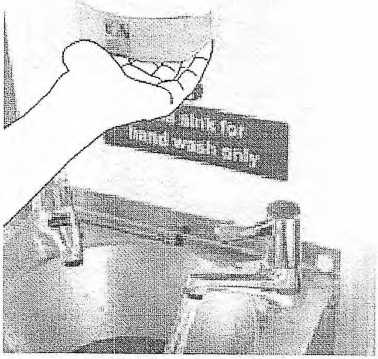 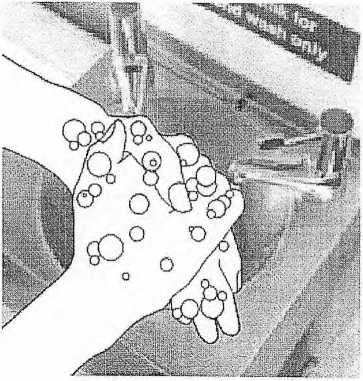 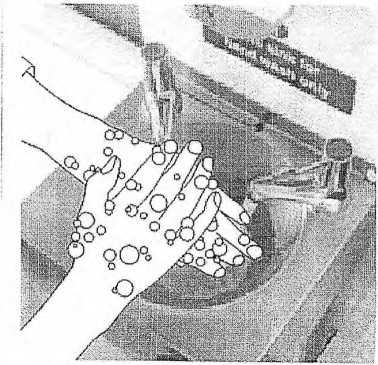 Потрите промежутки между пальцами, большие пальцы, кончики пальцев, ладони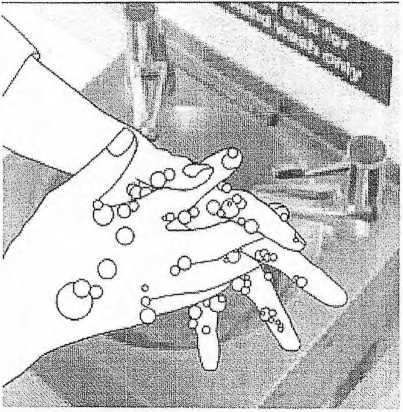 Ополосните руки чистой водой до полного смывания остатков мыла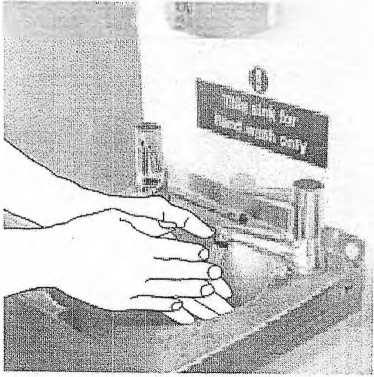 Полностью высушите руки при помощи одноразового полотенца, закройте кран, не прикасаясь к нему чистыми руками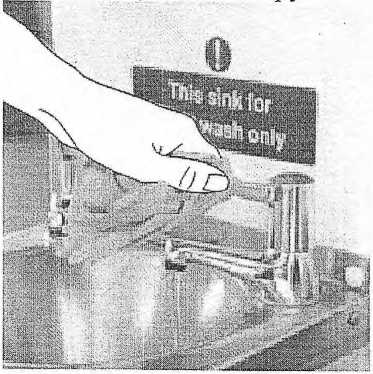 Р. S. При использовании бесконтактных рукомойников, а также электросушилок для рук, процесс мойки рук для вас становится еще приятнее и гигиеничнее.Когда мыть рукиДо того как вы будете прикасаться к еде готовой для непосредственного употребления в пищу (бутерброды, салаты и т. п.)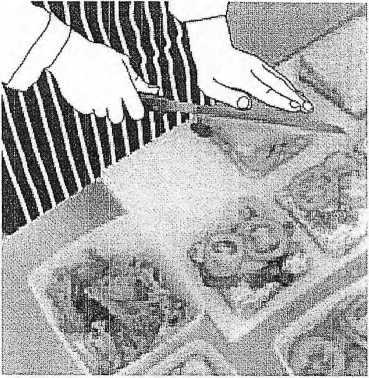 После посещения туалета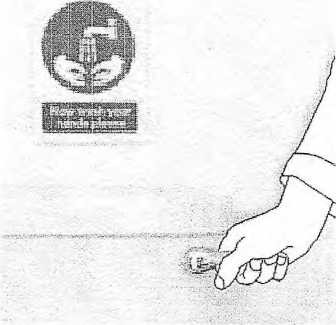 После каждого перерыва во время работы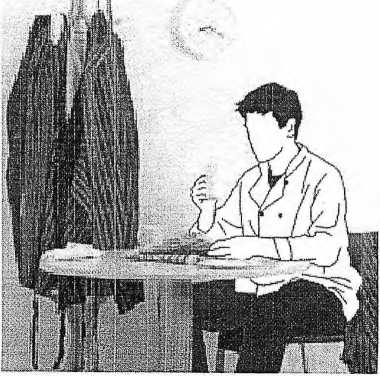 После контакта с сырыми курицей, мясом, яйцами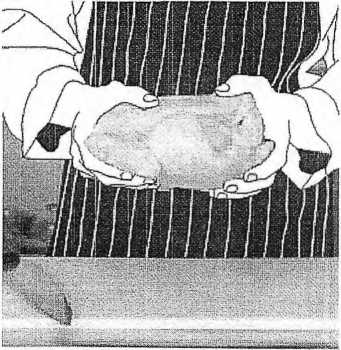 После пореза или смены повязки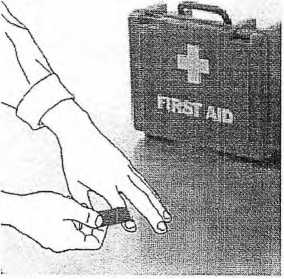 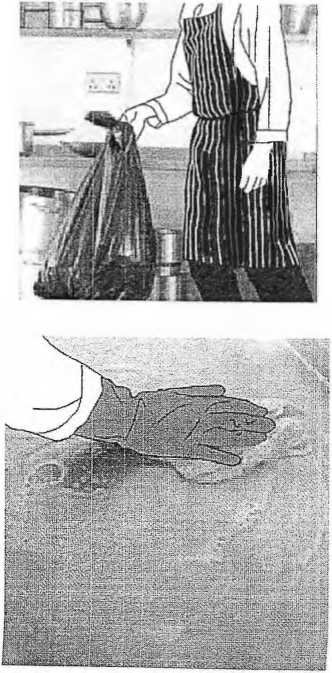 Инструкция (памятка)по соблюдению правил личной гигиены на предприятииВесь персонал предприятия, работающий с пищевой продукцией, должны знать простые правила личной гигиены, которые помогают сделать продукцию более безопасной.Перед началом работыСнимите часы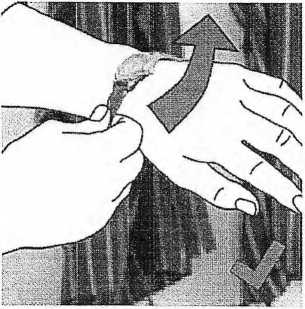 Снимите все ювелирные украшения (кольца, цепочки, браслеты, серьги и т. п.)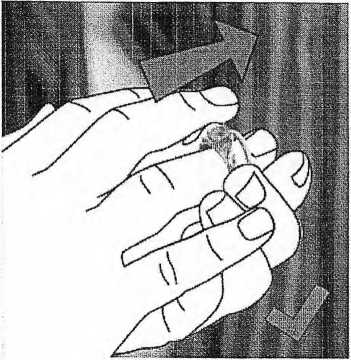 Скрепите волосы на голове(не должно быть распущенных волос)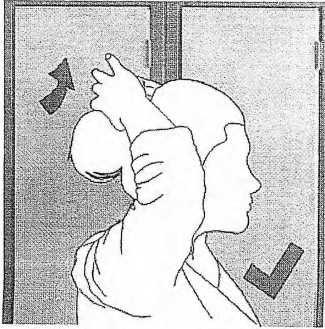 1.5) Наденьте чистый головной убор (должен полностью покрывать голову)1.6) Наденьте чистую спецодежду, обувь (штаны, халат и т. п.)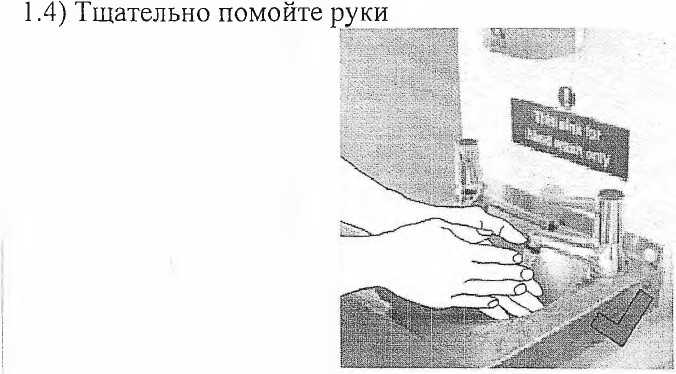 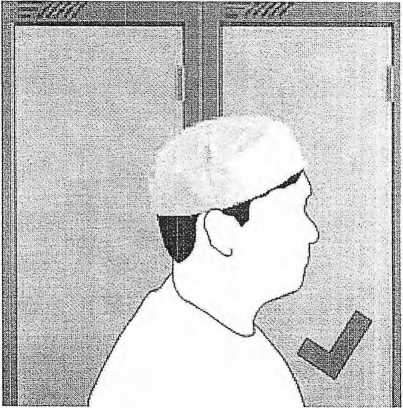 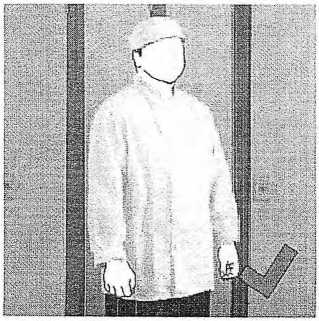 Наденьте чистый фартук, нарукавники, перчатки (особенно если будете работать с сырой, неупакованной продукцией)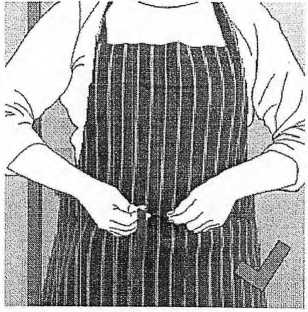 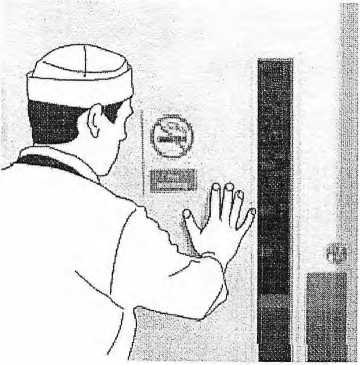 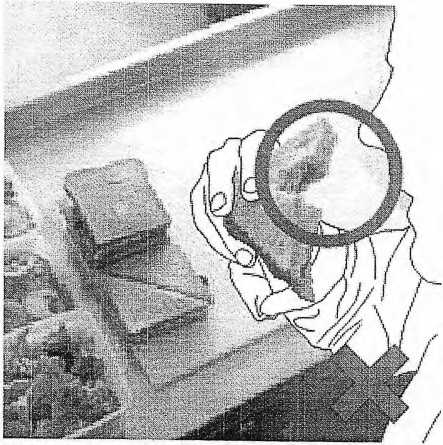 Старайтесь не прикасаться руками к своему лицу, кашлять и чихать рядом с продукцией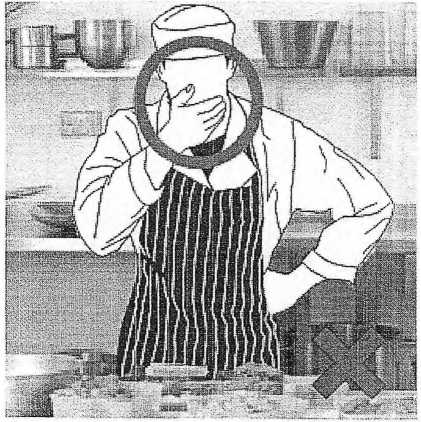 При порезах используйте цветной водонепроницаемый пластырь, желательно с металлической полоской внутри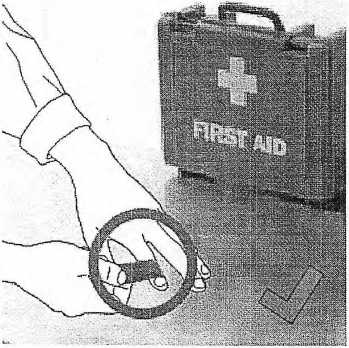 При признаках рвоты и диареи незамедлительно обратитесь к врачу или своему непосредственному руководителю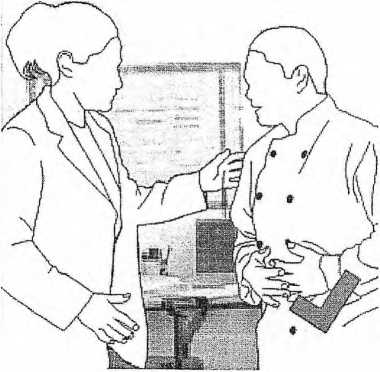 Приложение № 10УТВЕРЖДАЮ«	»20 г.Порядокведения документации по процедурам ХАССПДокументация, применяемая на предприятии подразделяется на внешнюю и внутреннюю.Внешняя документация - документация, введенная в действие законодательными, другими полномочными органами Российской Федерации, а также международными организациями (законодательные акты Таможенного союза, законодательные акты Российской Федерации, национальные и отраслевые стандарты, правила, нормы, а также международные правила, кодексы).Внутренняя документация - документация разработанная, утвержденная и введенная в действие руководителем предприятия в виде правил, инструкций, стандартов организации, положений, приказов, распоряжений и других документов, являющихся обязательными для исполнения и соблюдения всеми работниками предприятия.К такой документации относят: инструкции, правила, журналы по регистрации результатов производственного контроля, чек-листы, отчетнорегистрационная документация предприятия и др.На предприятии принята следующая система управления документацией:Внешние и внутренние руководящие документы, касающиеся обеспечения безопасности и качества производимой продукции в процессе производства, управляются ответственным лицом за процедуры ХАССП, который обеспечивает заинтересованные службы, подразделения, необходимой документацией и своевременно информирует о вносимых в нее изменениях и дополнениях.Ответственный за процедуры ХАССП на предприятии несет ответственность за хранение всей документации, создаваемой на предприятии, а также ведет учет и регистрацию документации, составляет перечни действующей документации.Результаты производственного контроля своевременно регистрируются в журналах установленной форме с периодичностью, установленной в Программе производственного контроля.Утратившие силу или устаревшие документы уничтожаются в установленном порядке.Документы, сохраняемые при необходимости как справочный материал, идентифицируются соответствующим образом (проставляется штамп - «документ отменен»).Обновление, актуализация внешних документов производится в следующем порядке:Руководители подразделений систематически интересуются в компетентных организациях, через «Интернет» или в других источниках информации о введении в действие новых законодательных актов Таможенного Союза, Российской Федерации, другой нормативной документации (своды правил, межгосударственные, национальные, региональные стандарты, санитарные нормы и правила), а также изменений в действующую внешнюю документацию, используемую на предприятии;Ответственное лицо за процедуры ХАССП выявляет необходимость в приобретении нового документа или внесения изменения в действующую документацию.На лицо, ответственное за внедрение, поддержание и функционирование процедур ХАССП, возложена ответственность за своевременное обеспечение предприятия изменениями к внешним документам.Программа производственного контроля. Процедуры ХАССП.Столовая общеобразовательной организации:При этом устаревшие документы изымаются из обращения или идентифицируются как справочные с целью предотвращения их использования.Изменения во внутренние руководящие документы вносятся разработчиком документа.Разработанный проект изменения к документу согласовывается, при необходимости, с заинтересованными службами (руководителями подразделений) и утверждается руководителем предприятия.Изменения в документы могут вноситься следующим способом:заменой отдельных листов документа;изданием новой версии документа;изъятием устаревших документов и заменой вновь изданными документами;изъятием и заменой отдельных фрагментов документа.Учетные документы (журналы, чек-листы и др.) по регистрации результатов входного, производственного, приемочного контроля оформляются исходя из производственной необходимости, сложившейся производственной практики. Необходимость их оформления (ведения) определяется руководством предприятия и ответственным лицом, рекомендациями контролирующих служб.Все записи в регистрационно-учетной документации ведутся четко и своевременно с обязательным указанием идентификационного номера партии. Записи (протоколы), обеспечивающие прослеживаемость непереработанной продукции животного происхождения, хранятся в течение не менее 3-х лет.Документы, подтверждающие качество и безопасность пищевых добавок (консервантов) хранятся в течение 2-х лет после окончания срока годности пищевой продукции, при изготовлении которой они применялись.УПРАВЛЕНИЕ КАЧЕСТВОМ ПИЩЕВЫХ ПРОДУКТОВ НА ОСНОВЕ ПРИНЦИПОВ ХасСП                                                                                                                                                                    Приложение № 11Перечень и характеристика
ОПАСНЫХ ФАКТОРОВ
при производстве пищевой продукцииБиологическая опасностьПриложение 11Примечание: Микробиологические опасности включают в себя риски, возникающие в результате действия живых организмов, в том числе микроорганизмов (Salmonella, Escherichia coli 0157:Н7 и др.), простейших, паразитов и т. д., их токсинов и продуктов жизнедеятельности.Виды (фото) возможной микробиологической порчи продуктов приведены в приложении.ХИМИЧЕСКАЯ ОПАСНОСТЬФИЗИЧЕСКИЕ ОПАСНОСТИ4. АЛЛЕРГЕНЫПримечание:Компоненты (в т.н. пищевые добавки, ароматизаторы), биологически активные добавки, употребление которых может вызвать аллергические реакции или противопоказано при отдельных видах заболеваний указываются в составе пищевой продукции независимо от их количества.Приложение 1МИКРОБИОЛОГИЧЕСКИЕ ОПАСНОСТИМикробиологические опасности включают в себя риски, возникающие в результате действия живых организмов, в том числе микроорганизмов (Salmonella, Escherichia coli 0157:Н7 и др.), простейших, паразитов и т. д., их токсинов и продуктов жизнедеятельности. К ним относятся:Бактерии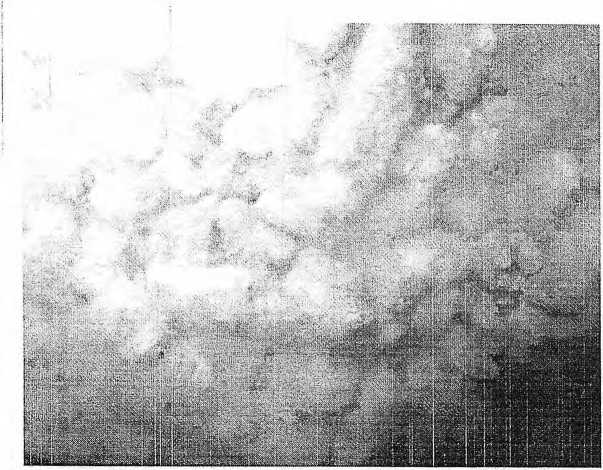 Вирусы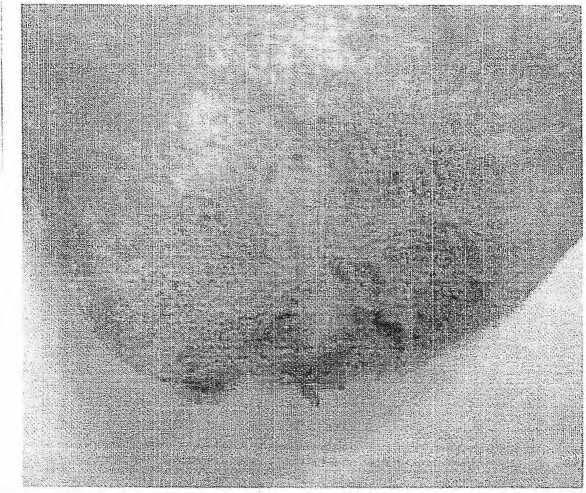 Грибы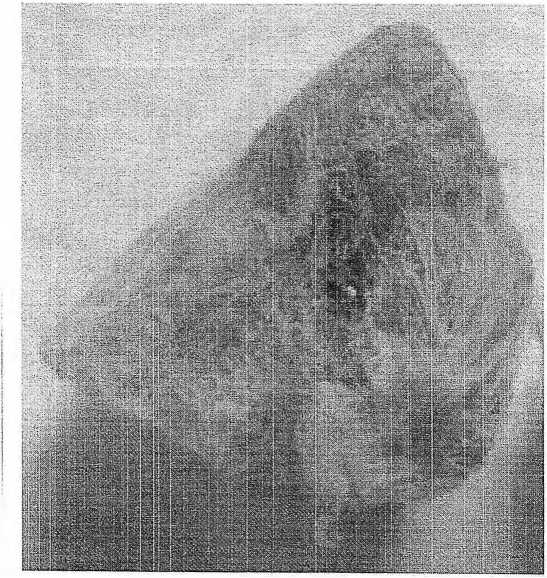 Дрожжи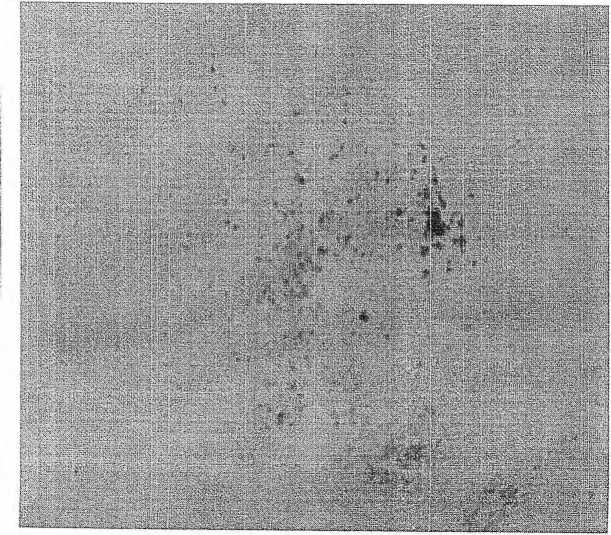 Паразиты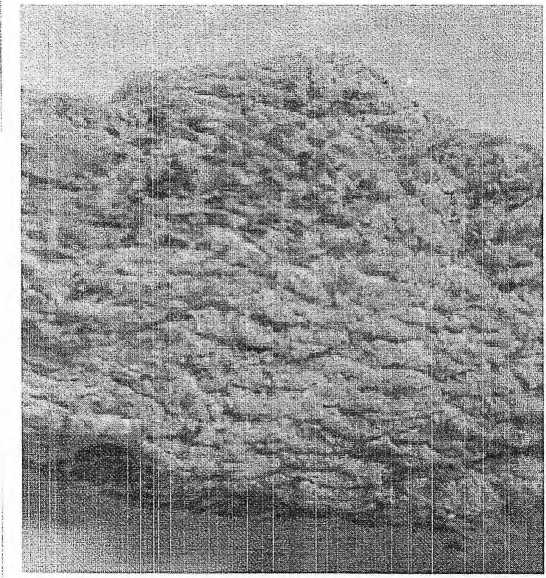 Опасность заключается в возможности вызывать отравления, заболевания, втом числе с летальным исходом - листериоз, ботулизм, лихорадка.кампилобактериоз, туберкулез и т. д.Источниками могут быть: животные, насекомые, грызуны, вода, воздух, фекалии, пыль, почва, на поверхности предметов, овощи и фрукты, яйца и др. (в окружающей среде они могут присутствовать практически везде).ГРАФИКСАНИТАРНОЙ ОБРАБОТКИОБРАЗЦЫ (МАКЕТЫ)документов (записи)
по регистрации результатов производственного контроля
(процедур ХАССП)УПРАВЛЕНИЕ КАЧЕС ГВОМ ПИЩЕВЫХ ПРОДУКТОВ НА ОСНОВЕ ПРИНЦИПОВ ХАССППрограмма производственного контроля. Процедуры ХАССП. Столовая общеобразовательной организации'ФОРМЫ ЖУРНАЛОВПО РЕГИСТРАЦИИ РЕЗУЛЬТАТОВ ПРОИЗВОДСТВЕННОГО КОНТРОЛЯ(рекомендуемые)Гигиенический журнал(медицинских осмотров работников)Приложение N 1к СанПиН 2.3/2.4.3590-20Рекомендуемый образецПроцедуры ХАССП. Формы (макеты) документов-	УПРАВЛЕНИЕ КАЧЕСТВОМ ПИЩЕВЫХ ПРОДУКТОВ НА ОСНОВЕ ПРИНЦИПОВ ХАССППрограмма производственного контроля. Процедуры ХАССП.Столовая общеобразовательной организации:Журнал бракеража готовой пищевой продукцииПриложение N 4к СанПиН 2.3/2.4.3590-20Рекомендуемый образецПроцедуры ХАССП, Формы (макеты) документов	> ПРАВЛЕНИЕ КАЧЕ( ТВОМ ПИЩЕВЫХ ПРОДУКТОВ НА О( НОВЕ ПРИНЦИПОВ ХАССП Программа производственного контроля. Процедуры ХАССП.Стоповая общеобразовательной организации:Журнал бракеража скоропортящейся пищевой продукции (контроль сырья)Приложение N 5 к СанПиН 2.3/2.4.3590-20 Рекомендуемый образенПроцедуры ХАССП, Формы (макеты) документов	у ПРАВЛЕНИЕ КАЧЕСТВОМ ПИЩЕВЫХ ПРОДХ КТОВ Н X ОСНОВЕ ПРИНЦИПОВ ХАССППрограмма производственного контроля. Процедуры ХА( СП.Столовая общеобразовательной организации:				Журнал учета температурного режима холодильного оборудованияПриложение N 2к СанПиН 2.3/2.4.3590-20 Рекомендуемый образецПроцедуры ХАССП, Формы /макеты) документовУ ПРАВЛЕНИЕ КАЧЕСТВОМ ПИЩЕВЫХ ПРОДУКТОВ НА ОС g 	ВОВЕ ПРИНЦИПОВ ХДС СПjoi рамма производственного контроля. Процедуры ХАССП. эловая общеобразовательной организации:Журнал учета температуры и влажности воздуха в складских помещенияхПриложение N 3к СанПиН 2.3/2.4.3590-20Рекомендуемый образецПроцедуры ХАССП, Формы (макеты) документовУ П РА ВЛ Е и 11Е КА ЧЕСТВОМ ПИЩЕВЫХ ПРОДУКТ!) В НА ОСНОВЕ ПРИНЦИПОВ ХАССППрограмма производственного контроля. Процедуры ХАССП. Столовая общеобразовательной организации:ЖУРНАЛ
(ТЕМПЕРАТУРНЫЙ)
КОНТРОЛЯ ТЕМПЕРАТУРНОГО РЕЖИМА ХРАНЕНИЯ1 вариант:2 вариант:Процедуры ХАССП, Формы (макеты) документовЖУРНАЛКОНТРОЛЯ РАБОТЫ БАКТЕРИЦИДНЫХ ЛАМПЖУРНАЛКОНТРОЛЯ МУКОПРОСЕИВАТЕЛЬНОЙ СИСТЕМЫ (при наличии)Процедуры ХАССП, Формы (макеты) документовЖУРНАЛ
контроля процесса охлаждения (при наличии)с по(число, месяц, год) (число, месяц, год)ЖУРНАЛКОНТРОЛЯ САНИТАРНОГО СОСТОЯНИЯ ПРОИЗВОДСТВАПроцедуры ХАССП. Формы (макеты) документовЖУРНАЛ
контроля соблюдения технологической дисциплины
в процессе производства продукции массового изготовления (аудит)Процедуры ХАССП. Формы (макеты) документовУТВЕРЖДАЮ«»20ГРАФИКПРОВЕДЕНИЯ МЕДИЦИНСКИХ ОБСЛЕДОВАНИЙ ПЕРСОНАЛА
на 20      годформы документовУТВЕРЖДАЮ«»20	 г.ГРАФИКПРОВЕДЕНИЯ САНИТАРНЫХ ДНЕЙ
на 20 годУТВЕРЖДАЮ«»20	г.ГРАФИКПОВЕРКИ СРЕДСТВ ИЗМЕРЕНИЙ
на 20 год	УПРАВЛЕНИЕ КАЧЕСТВОМ ПИЩЕВЫХ ПРОДУКТОВ НА ОСНОВЕ ПРИНПИПОИ XА СС П Программа производственного контроля. Процедуры ХАССП.Столовая общеобразовательной организации:ЛИСТ РЕГИСТРАЦИИ
РАБОТЫ БАКТЕРИЦИДНОЙ ЛАМПЫМесто установки (площадь участка, цеха, м2):Наименование лампы (Мощность. Вт, ресурс в часах по паспорту):-ДАВЛЕНИЕ КАЧЕСТВОМ ПИЩЕВЫХ ПРОДУКТОВ НА ОСНОВЕ ПРИНЦИПОВ ХАССП Программа производственного контроля. Процедуры ХАССП.Столовая общеобразовательной организации;Общие положения по применению бактерицидных ламп на
предприятиях пищевой промышленности (справочно)Бактерицидные лампы, излучая УФ-лучи, губительно действуют на микрофлору как патогенную, так и сапрофитную. Поэтому их используют для обеззараживания воздуха производственных помещений, складов, бактериологических лабораторий и боксов. Кроме того, бактерицидные лампы применяют для обеззараживания поверхности упаковочных материалов, тары.Отечественная промышленность выпускает бактерицидные лампы нескольких типов - для напряжения 127 и 220 В. Ниже приводятся характеристики ламп для напряжения 220 В.Бактерицидные лампы можно включать при помощи тех же приборов включения, какие применяются для осветительных люминесцентных ламп соответствующей мощности. Лампы, включенные в сеть без прибора включения,। мгновенно перегорают. От радиопомех лампы должны быть защищены конденсаторами. Лампы снабжаются козырьками или отражателями, изнутри покрашенными алюминиевой краской.УФ-облучение рекомендуется применять для обеззараживания воздуха с использованием бактерицидных ламп с отражателями и без отражателей. Лампы укрепляют стационарно на определенном участке (стена, потолок, дверь и т.д.) или на передвижной установке. Установка может состоять из 1,5-2-метровой вертикальной металлической оси на ножках-роликах, на которой укрепляются лампы от одной и более штук. Используют также лампы-софиты с щелью, что образует лучевую завесу.Действие бактерицидных ламп эффективно только в помещении с определенной температурой, указанной в таблице. При более высоких температурах лампы перегорают, при более низких - не горят. При относительной влажности воздуха свыше 65-75% бактерицидный эффект УФ-лучей снижается.Установки для УФ-облучения воздуха комплектуются из расчета: на 1 м2 помещения требуется 2-2.5 Вт.Мощность лампы делят на число ватт, необходимое для облучения 1 м2 помещения.Так, при наличии лампы БУВ-60 мощность лампы (60 Вт) делят на 2 или 2,5. Результат показывает, что одна лампа БУВ-60 может обеспечить облучение помещения, имеющего объем от 24 до 30 м.Порядок облучения. Обеззараживание воздуха достигается непрерывным облучением в течение 2-3 часов с последующими перерывами на 1 час и дальнейшим облучением в течение 2-3 часов. В сумме время облучения в сутки должно соответствовать 6-8 часам. В случае присутствия в облучаемом помещении рабочих, лампы должны быть с нижними отражателями и подвешены на уровне не менее чем на 2-2,5 метра от пола. Можно использовать неэкранированные лампы, включая их в ночное время, в промежутки между сменами, в специальные перерывы. При этом можно увеличивать количество ламп на данной площади облучения (из расчета 4 Вт на 1 см) и тем самым сократить время облучения в два раза.Чек-лист контроля
санитарного состояния условий производства продукцииНаименование помещения (цех, участок)Наименование процесса производства ।УПРАВЛЕНИЕ КАЧЕСТВОМ ПИЩЕВЫХ ПРОДУКТОВ НА ОСНОВЕ ПРИНЦИПОВ ХАССП Программа производственного контроля. Процедуры ХАССП.Столовая общеобразовательной-ерганизации:ЛИСТМЕДИЦИНСКИХ ОСМОТРОВ РАБОТНИКОВПрограмма производственного контроля. Процедуры ХАССП.Столовая общеобразовательной организации:ЧЕК-ЛИСТКОНТРОЛЯ ОБОРУДОВАНИЯ(планово-предупредительный контроль)формы документовЛИСТ РЕГИСТРАЦИИПРОЦЕССОВ ДЕФРОСТАЦИИ ЗАМОРОЖЕННОГО СЫРЬЯ
(ПОЛУФАБРИКАТОВ)	— V 111111 КАЧЕСТВОМ ПИЩЕВЫХ ПРОДУКТОВ На ОСНОВЕ ПРИНЦИПОВ ХАССППрограмма производственного контроля. Процедуры ХАССП. 'Столовая оощеобразовательний организации:ЛИСТ РЕГИСТРАЦИИ
ТЕМПЕРАТУРЫ ХРАНЕНИЯ ПРОДУКЦИИПериод регистрации (МЕСЯЦ):20	г.Программа производственного контроля. Процедуры ХАССП.Столовая общеобразовательной организации: продолжение таблицыПримечание: * - Классификация степени риска установлена с учетом МР «Классификация пищевой продукции, обращаемой на рынке, по риску причинения вреда здоровью потребителей..» (приказ Роспотребнадзора №16 от 18.01.2016): «1 -6 классы опасности: чрезвычайно высокий, высокий, значительный, средний, умеренный, низкий».окончание таблицыЧЕК-ЛИСТПРОВЕРКИ ГОТОВОЙ ПРОДУКЦИИ
(с учетом анализа риска) (образец)	УПРАВЛЕНИЕ КАЧЕСТВОМ ПИЩЕВЫХ ПРОДУКТОВ НА ОСНОВЕ ПРИНЦИПОВ ХАССП	 Программа производственного контроля. Процедуры ХАССП.	| формыI	УПРАВЛЕНИЕ КАЧЕСТВОМ ПИЩЕВЫХ ПРОДУКТОВ НА OCHORE ПРИНЦИПОВ ХАСсНI Программа производственного контроля. Процедуры ХАССП.продолжение таблицыОкончание таблицыПримечание:* - Классификация степени риска установлена с учетом МР «Классификация пищевой продукции, обращаемой на рынке, по риску причинения вреда здоровью потребителей..» (Приказ Роспотребнадзора №16 от 18.01.2016).ЛИСТ ОЗНАКОМЛЕНИЯПРОГРАММА ПРОИЗВОДСТВЕННОГО КОНТРОЛЯСтоловая общеобразовательной организации:Программа производственного контроля. Процедуры ХАССП, ЛИСТ регистрации измененийНаименование показателяХарактеристика и значение показателя для:Характеристика и значение показателя для:Наименование показателяДля хлебобулочных изделийДля мясных, и мясосодержащихВнешний вид:форма и поверхность, цветформа разнообразная, характерная для каждого наименования в соответствии с рецептурой (ТТК), правильная, без с деформации, повреждений. Поверхность - без загрязнений, без потемнений и признаков заветревания; цвет - характерный для каждого наименования в соответствии с используемые рецептурными ингредиентамиформа разнообразная, характерная для каждого наименования в соответствии с рецептурой (ТТК), правильная, без с деформации, повреждений. Поверхность - без загрязнений, без потемнений и признаков заветревания; цвет - характерный для каждого наименования в соответствии с используемые рецептурными ингредиентамиКонсистенция (текстура) начинкиХарактерная для каждого наименования (в соответствии с ТТК) - нежная, сочная, мягкая, упругая, твердая и т.д.Характерная для каждого наименования (в соответствии с ТТК) - нежная, сочная, мягкая, упругая, твердая и т.д.Вкус, ЗапахСвойственные изделию конкретного наименования, без посторонних привкуса и запаха , характерный для свежих продуктов.Свойственные изделию конкретного наименования, без посторонних привкуса и запаха , характерный для свежих продуктов.Влажность, %34-45Не более 70,0**Кислотность мякиша, град, не более3,0-Пористость мякиша, %не нормируется-Массовая доля общего фосфора, %, не более-0,25Массовая доля соли поваренной, %, не более0,50,9 (1,2- для кулинарных изделий мясосодержащих)Массовая доля сахара %Нормы устанавливают в документах на изделие конкретного наименования ТТК-Массовая доля нитрита, %-не допускается (< 0,5)Массовая доля жира, % не более16,0 Нормы устанавливают в документах на изделие конкретного наименования (ТТК)16,0 Нормы устанавливают в документах на изделие конкретного наименования (ТТК)****Массовая доля белка, %, не менее8,0Нормы устанавливают в документах на изделие конкретного наименования (ТТК)8,0Нормы устанавливают в документах на изделие конкретного наименования (ТТК)**** Массовая доля витаминов, мг/100 г, не менееНормы устанавливают в документах на изделие конкретного наименования (ТТК), в рецептуру которого включен витаминный, витаминно-минеральный или минеральный премиксНормы устанавливают в документах на изделие конкретного наименования (ТТК), в рецептуру которого включен витаминный, витаминно-минеральный или минеральный премиксПосторонние включения, хруст от минеральной примеси, плесениНе допускаетсяНе допускаетсяТемпература в толще, °C4(±2) - для охлажденных, 75- для первых обеденных блюд, 65 - для вторых обеденных блюд4(±2) - для охлажденных, 75- для первых обеденных блюд, 65 - для вторых обеденных блюдНаименование показателяДопустимые уровни, мг/кг, не более для изделий:Допустимые уровни, мг/кг, не более для изделий:Допустимые уровни, мг/кг, не более для изделий:Наименование показателяКулинарные изделия мясныеХлебобулочные и мучные кондитерские изделияКулинарные изделия из рыбы и нерыбных объектов промыслаТоксичные элементы:СвинецМышьякКадмийРтуть0,3 од 0,03 0,020,350,150,070,0150,5 0,5 од 0,15Пестициды:Гексахлорциклогексан (а,Р,у-изомеры)ДДТ и его метаболиты0,020,010,010,010,020,01- Гексахлорбензол-* 0,010,01- Ртутьсодержащие пестициды- 2,4-Д кислота и ее соли, эфиры-*не допускается* не допускаетсяне допускаетсяне допускаетсяАнтибиотики:- Левомицетин- Тетрациклиновая группа- Бацитрацинне допускается (<0,01 мг/кг) не допускается(<0,01 мг/кг)недопускается (<0,02мг/кг)-не допускается (<0,01 мг/кг)не допускается (<0,01 мг/кг)Зараженность изагрязненность вредителями хлебных запасов(насекомые, клещи)-Не допускаютсяМеталлические примесиЗ-104 (%); размер отдельных частиц не должен превышать 0,3 мм в наибольшем линейном измеренииНаименование показателяДопустимые уровни, мг/кг, не более для изделий:Допустимые уровни, мг/кг, не более для изделий:Допустимые уровни, мг/кг, не более для изделий:Наименование показателяКулинарные изделия мясныеХлебобулочные и мучные кондитерские изделияКулинарные изделия из рыбы и нерыбных объектов промыслаДиоксиныНе допускаютсяНе допускаются*Микотоксины:афлатоксин BiдезоксиниваленолзеараленонТ-2 токсинохратоксин А -фумонизины В1 и В2афлатоксин Ml-Не допускается Не допускается Не допускается < 0,005 Не допускается Не допускается Не допускается(Для содержащих муку и крупу)Не допускаетсяНе допускаетсяНе допускается < 0,005Не допускаетсяНе допускаетсяДля содержащих молочные компоненты)Не допускается < 0,00002Бенз(а)пирен-Не допускается < 0,0002Не допускается < 0,0002Нитритынедопускается (<0,5)--Нитрозамины: сумма НДМА и НДЭАнедопускается (< 0,001)не допускается (< 0,001)Полихлорированные бифенилы--0,5Гистамин--100 (лососи, сельдь, скумбрия, тунец)Фикотоксины:Паралитический яд моллюсковАмнестический яд моллюсков (сакситоксин)Амнестический яд моллюсков (домоевая кислота)Диарейный яд моллюсков | (окадаиковая кислота)-Не допускается (контроль по сырью) Не допускается (контроль по сырью)Не допускается (контроль по сырью)Не допускается (контроль по сырью)Наименование показателяНаименование показателяКулинарные изделиямясныеХлебобулочны е и мучные кондитерские изделияКулинарные изделия из рыбы и нерыбных объектов промысла* Радионуклиды: удельная активность (Бк/кг)Цезия-137Стронция -90200 Бк/кг4020130100* - Гигиенические требования безопасности продуктов убоя, предназначенных для производства мясной продукции для детского питания указаны в ТР ТС 034/2013 (Приложение 3) и приложении В к СТО;*- Нормы по радионуклида приведены с учетом приложения 3 к ТР ТС 021/2011- для хлебобулочных и мясных продуктов общего назначения;* нормы по пестицидам ( Гексахлорбензол; Ртутьсодержащие пестициды;2,4-Д кислота и ее соли, эфиры) приведены с учетом приложения 3 к ТР ТС 021/2011- для хлебобулочных изделий общего назначения;* - Гигиенические требования безопасности продуктов убоя, предназначенных для производства мясной продукции для детского питания указаны в ТР ТС 034/2013 (Приложение 3) и приложении В к СТО;*- Нормы по радионуклида приведены с учетом приложения 3 к ТР ТС 021/2011- для хлебобулочных и мясных продуктов общего назначения;* нормы по пестицидам ( Гексахлорбензол; Ртутьсодержащие пестициды;2,4-Д кислота и ее соли, эфиры) приведены с учетом приложения 3 к ТР ТС 021/2011- для хлебобулочных изделий общего назначения;* - Гигиенические требования безопасности продуктов убоя, предназначенных для производства мясной продукции для детского питания указаны в ТР ТС 034/2013 (Приложение 3) и приложении В к СТО;*- Нормы по радионуклида приведены с учетом приложения 3 к ТР ТС 021/2011- для хлебобулочных и мясных продуктов общего назначения;* нормы по пестицидам ( Гексахлорбензол; Ртутьсодержащие пестициды;2,4-Д кислота и ее соли, эфиры) приведены с учетом приложения 3 к ТР ТС 021/2011- для хлебобулочных изделий общего назначения;* - Гигиенические требования безопасности продуктов убоя, предназначенных для производства мясной продукции для детского питания указаны в ТР ТС 034/2013 (Приложение 3) и приложении В к СТО;*- Нормы по радионуклида приведены с учетом приложения 3 к ТР ТС 021/2011- для хлебобулочных и мясных продуктов общего назначения;* нормы по пестицидам ( Гексахлорбензол; Ртутьсодержащие пестициды;2,4-Д кислота и ее соли, эфиры) приведены с учетом приложения 3 к ТР ТС 021/2011- для хлебобулочных изделий общего назначения;Наименование показателяНаименование показателяЗначение показателя для изделий:Значение показателя для изделий:Значение показателя для изделий:Наименование показателяНаименование показателяКулинарные изделия мясныеХлебобулочные изделияКулинарные изделия из рыбы и нерыбных объектов промыслаКоличество	мезофильныхаэробных и факультативных анаэробных микроорганизмов, КОЕ/г, не болееКоличество	мезофильныхаэробных и факультативных анаэробных микроорганизмов, КОЕ/г, не более1х1031х1031х104Масса продукта (г), в которой не допускают ся:БГКП (колиформы)1,01,01,0Масса продукта (г), в которой не допускают ся:Proteus--1,0 - с термической обработкой ;0,1 - для салатовМасса продукта (г), в которой не допускают ся:S. aureus-1,01,0Масса продукта (г), в которой не допускают ся:бактерии рода Enterococcus КОЕ/г, не более1,01x103-Масса продукта (г), в которой не допускают ся:E.coliкулинарные изделия из мяса со сроками годности более 72 час.Масса продукта (г), в которой не допускают ся:Сульфитредуцирую щие клостридии (в т.ч. упакованной под вакуумом)0,11,0 - с термической обработкойМасса продукта (г), в которой не допускают ся:Патогенные м/о (в том числе сальмонеллы и L.monocytogenes)2525(с начинками)25Плесени, КОЕ/г, не болееПлесени, КОЕ/г, не более10050-Дрожжи, КОЕ/г, не болееДрожжи, КОЕ/г, не более100--Дрожжи и плесени в сумме, КОЕ/г, не болееДрожжи и плесени в сумме, КОЕ/г, не более--100- с термической обработкойНаименование показателяНаименование показателяЗначение показателя для:Значение показателя для:Значение показателя для:Значение показателя для:Наименование показателяНаименование показателянатуральные мясные полуфабрикаты (сырые)мясные полуфабрпка ты рубленые(сырые)полуфабрикат ы из рыбы и нерыбных объектовпромыслаовощи очищенные охлажденныеКоличество мезофильных аэробных и факультативных анаэробных микроорганизмов, КОЕ/г, не болееКоличество мезофильных аэробных и факультативных анаэробных микроорганизмов, КОЕ/г, не более1хЮ55x1055x1041х104- мороженыеМасса продукта (г), в которой не допускаютсяБГКП (колиформы)0,0010,0010,011,0- мороженыеМасса продукта (г), в которой не допускаютсяS.aureusо,10,10,01-Масса продукта (г), в которой не допускаютсяСульфитредуцирующие клостридии--0,1 (упаков. под вакуумом - 0,01)-Масса продукта (г), в которой не допускаютсяПатогенные м/о (в том числе сальмонеллы и L.monocytogenes)25252525V.parahaemolyticus, КОЕ/г, не болееV.parahaemolyticus, КОЕ/г, не более--100-Бактерии рода Enterococcus, КОЕ/г, не болееБактерии рода Enterococcus, КОЕ/г, не более--фаршевые 2x103-Плесени, КОЕ/г, не болееПлесени, КОЕ/г, не более250 (п/ф в панировке)-500- мороженыеНаличие яиц гельминтов и цист кишечных патогенных простейшихНаличие яиц гельминтов и цист кишечных патогенных простейших---не допускаетсяНаименование показателяНаименование показателяЗначение показателя для:Значение показателя для:Значение показателя для:Наименование показателяНаименование показателямясо убойных животныхзамороженное в блоках, кускахмясо птицы, цыплят, бройлеров охлажденноерыба охлажденная, подмороженная, мороженаяКоличество мезофильных аэробных и факультативных анаэробных микроорганизмов, КОЕ/г, не болееКоличество мезофильных аэробных и факультативных анаэробных микроорганизмов, КОЕ/г, не более1хЮ51хЮ55x104Масса продукта (г), в которой не допускаютсяБГКП (колиформы)0,001-0,01Масса продукта (г), в которой не допускаютсяS.aureus--0,01Наименование показателяДопустимые уровни, мг/кг, не более для:Допустимые уровни, мг/кг, не более для:Допустимые уровни, мг/кг, не более для:Наименование показателямясных п/фрыбных п/фовощных п/фТоксичные элементы: Свинец Мышьяк Кадмий Ртуть0,2 0,1 0,03 0,021,05,0 0,20,50,5 0,2 0,03 0,02*Гистамин-100,0-Пестициды:- Гексахлорциклогексан (а,Р,у- изомеры)- ДДТ и его метаболиты0,0150,0150,22,00,1 - картофель 0,5- овощи0,1Нитрозамины: сумма НДМА и НДЭА0,003не допускаются-** Диоксиныне допускаютсяне допускаются-Полихлорированные бифенилы2,00,5-Антибиотики:левомицетин (хлорамфеникол)-тетрациклиновая группабацитрацинне допускаются: <0,0003 мг/кг <0,01 мг/кг <0,02 мг/кг-нитраты - в зависимости от сроков созреванияРадионуклиды:удельная активность Цезия-137удельная активность Стронция-90130 Бк/кг100 Бк/кг130 Бк/кг100 Бк/кг80 Бк/кг40 Бк/кгНаименованиеФормаБиотинD-биотинВитамин DD3 холекальциферол: D2 эргокальциферолВитамин АРетинола ацетат: ретинола пальмитат; ретинол: бета-каротинВитамин В1Тиамина гидрохлорид (тиамина хлорид): тиамина мононитратВитамин В12Цианкобаламии: гидроксокобаламинВитамин В2Рибофлавин; рибофлавин-5-фосфат натрияВитамин ВбПиридоксин гидрохлорид; пиридоксин-5-фосфат; пиридоксин дипальмитатВитамин ЕD-альфа-токоферол: DL-альфа-токоферол: D-альфа-токоферола ацетат; DL-альфа-токоферола ацетатВитамин КФиллохинон (фитоменадион)Витамин РР(ниацин)Никотинамид: никотиновая кислотаВитамин СL-аскорбиновая кислота: L-аскорбат натрия: L-аскорбат кальция; б-пальмитил-Ь-аскорбиновая кислота (аскорбилпальмитат): аскорбат калияЖелезоЖелеза (И) глюконат: железа (II) сульфат; железа (II) лактат: железа (II) фумарат; железа (III) дифосфат (пирофосфат): железа (II) цитрат: железо (III) аммонийно-цитратное; железа (II) бисглицииатИнозитИнозитИодЙодид калия: йодат калия; йодид натрия; йодказеии (при производстве молока питьевого применяются только для питания детей в возрасте старше двух лет)КалийКалия цитрат; калия лактат: калиевые соли ортофосфор ной кислоты; калия бикарбонат; калия карбонат: калия хлорид: калия глюконат: калия гидроксидКальцийКальция карбонат: кальция цитрат: кальция глюконат; кальция глицерофосфат: кальция лактат: кальциевые соли ортофосфорной кислоты; кальция хлорид; кальция гидроксидКарнитинL-карнитин: L-карнитина гидрохлорид: L-карнитина L-тартратМагнийМагния карбонат: магния цитрат: магния хлорид; магния глюконат: магниевые соли ортофосфорной кислоты: магния сульфат; магния лактат; магния гидроксид; магния оксидМарганецМарганца карбонат; марганца хлорид; марганца цитрат: марганца глюконат: марганца сульфатМедьМеди карбонат: меди цитрат; меди глюконат: меди сульфат; медь-лизииовый комплексНатрийНатрия цитрат, натрия хлорид; натрия бикарбонат; натрия глюконат: натрия карбонат: натрия лактат: натриевые соли ортофосфорной кислоты: натрия гидроксидПантотеновая кислотаD-пантотенат кальция; D-пантотенат натрия: декспантенолСеленСеленит натрия: селенат натрияФолиевая кислотаФолиевая кислотаХол инХолина хлорид: холина цитрат: холина битартрат; холинЦинкЦинка ацетат: цинка сульфат: цинка хлорид; цинка лактат: цинка цитрат: цинка глюконат; цинка оксидРуководитель общеобразовательной организацииДиректор МАОУ «Средняя школа №33»Козырь Ирина НиколаевнаРуководитель общеобразовательной организациидолжность. Ф.И.О. (Шеф-повар)должностная инструкция (Приказ )- ответственный за процедуры ХАССП Нохрина О.Ф., Ядрышникова Н.С. (д/с)ПоварПолетахина В.В., Коваленко Е.Б, Кривая Е.И. (д/с)Терентьева М.А., Святенко М.А. Березина Л.С., Лобанова Т.А. (д/с), Гогина Т.И. (д/с)Колесникова  Л.В (д/с)., Матюшина М.А. Ден С.В. (д/с), Харченко Н.А.Матюшина М.А.Чекашкина Л.А., Харченко Н.А.Кассир-калькуляторПолетахина В.В., Коваленко Е.Б, Кривая Е.И. (д/с)Терентьева М.А., Святенко М.А. Березина Л.С., Лобанова Т.А. (д/с), Гогина Т.И. (д/с)Колесникова  Л.В (д/с)., Матюшина М.А. Ден С.В. (д/с), Харченко Н.А.Матюшина М.А.Чекашкина Л.А., Харченко Н.А.МойщикПолетахина В.В., Коваленко Е.Б, Кривая Е.И. (д/с)Терентьева М.А., Святенко М.А. Березина Л.С., Лобанова Т.А. (д/с), Гогина Т.И. (д/с)Колесникова  Л.В (д/с)., Матюшина М.А. Ден С.В. (д/с), Харченко Н.А.Матюшина М.А.Чекашкина Л.А., Харченко Н.А.Уборщик (подсобный рабочий)Полетахина В.В., Коваленко Е.Б, Кривая Е.И. (д/с)Терентьева М.А., Святенко М.А. Березина Л.С., Лобанова Т.А. (д/с), Гогина Т.И. (д/с)Колесникова  Л.В (д/с)., Матюшина М.А. Ден С.В. (д/с), Харченко Н.А.Матюшина М.А.Чекашкина Л.А., Харченко Н.А.КладовщикПолетахина В.В., Коваленко Е.Б, Кривая Е.И. (д/с)Терентьева М.А., Святенко М.А. Березина Л.С., Лобанова Т.А. (д/с), Гогина Т.И. (д/с)Колесникова  Л.В (д/с)., Матюшина М.А. Ден С.В. (д/с), Харченко Н.А.Матюшина М.А.Чекашкина Л.А., Харченко Н.А.Механикпо договору  наймапо договору  наймаЭлектрикпо договору  наймапо договору  найма№ п/пОбъект контроляРегламентиру емый НДКратность контроляКем проводитсяУчетная документ ация1234561.Ассортимент изготавливаемой продукцииСанПиН 2.3/2.4.3590201 раз в годРуководительУтвержден ие и согласован ие2Разработка и оформление технологических документов на каждое блюдо, кулинарное изделие (ТК,ТТК,ТИ). 'Наименование блюд и кулинарных изделий, указываемых в меню, должны соответствовать их наименованиям, указанным в технологических документахСанПиН 2.3/2.4.359020ПостоянноШеф - повар (уполномо ченное лицо)Утвержден нал технологии еская документац ил (ТК, ТТК, ТИ)3.Разработка меню (основного и дополнительного питания)СанПиН 2.3/2.4.359020(прилож. 8)1 раз в две неделиРуководительУтвержден ие и согласован ие4.Доведение меню и рекомендаций по здоровому питанию до сведения родителей и детейСанПиН 2.3/2.4.359020ПостоянноШеф - поварИнформа ционный стенд5.Отбор и хранение суточной пробы - отдельно каждое блюдо и (или) кулинарное изделие - одна порция; холодные закуски, первые блюда, гарниры и напитки - не менее 100 г. Хранить не менее 48 часов в специально отведенном в холодильнике месте/холодильнике при температуре от +2°С до +б°С.СанПиН 2.3/2.4.359020ПостоянноШеф - поварЖурнал6.Организация питьевого режима, (использование упакованной питьевой воды промышленного производства, установок (кулеров), кипяченой воды должно, наличие посуды из расчета количества обслуживаемых (списочного состава), изготовленной из материалов, предназначенных для контакта с пищевой продукцией, а также отдельных промаркированных подносов для чистой и использованной посуды; контейнеров - для сбора использованной посуды одноразового применения.СанПиН 2.3/2.4.359020ПостоянноШеф - повар№ п/пОбъект контроляРегламентир уемый НДКратность контроляКем проводитсяУчетная докумен тация1234567.Производственная среда:санитарное состояние складских, производственных участков, санитарно-бытовых помещений;соблюдение мер по предотвращению перекрестного загрязнения готовой продукции;обработка потенциально-опасного сырья в отдельных помещениях;микроклимат производственных помещений (Т, W воздуха);уровни шума при работе технологического оборудования;уровень освещенности на рабочих местах (участках);техническое обслуживание оборудования, СИ, исключение загрязнения продукции;проведение косметического ремонтаТР ТС 021/2011;СанПиН2.3/2.4.3590-20*СанПиН 2.4.5.2409-08* СанПиН 2.2.4.548-96ГН 2.2.5.686ГОСТ 12.1.005ЕжедневноПри вводе объекта в эксплуатаци ю и после проведения ремонтных работ и при эксплуатации 1 раз в 5 летВсоответствии с графиком ППР, по мере необходимое тиПри необходимое ти не реже 1 раз в годШеф – поварАккредитован ная организация (аттестации рабочих мест)МеханикСвидете льство о поверке СИГрафик8.Освещение:обеспечение персоналу условий для выполнения работ с соблюдением санитарных норм;наличие эффективной защиты осветительных приборов;предотвращение отрицательного влияния на качество и безопасностьпродукции;ТР ТС 021/2011; СанПиН 2.3/2.4.3590-20* СанПиН 2.4.5.2409-08 СП52.13330.2011ЕжедневноШеф - повар9.1Вентиляция:поддержание требуемого температурно-влажностного режима для конкретного технологического процесса;наличие бактерицидных, противопыльных фильтров на потенциально-опасных участках (холодные блюда, кондитерские изделия);наличие эффективного отвода тепловых потоков и паров на участках тепловой обработки (зонт); - наличие легко очищаемых вытяжных устройствТР ТС 021/2011;СанПиН2.3/2.4.3590-20*СанПиН 2.4.5.2409-08СП60.13330.2012ежедневноШеф - повар№ п/пОбъект контроляРегламентир уемый НДКратность контроляКем проводитсяУчетная докумен тация12345610.Водоснабжение:поддержание исправного состояния системы водоснабжение (скважина);наличие достаточного количества воды (питьевой и для технических нужд) для осуществления деятельности;наличие маркировки для идентификации питьевой воды и воды для технических нужд (при необходимости);исключение возможности контаминации продукции при использовании пара в процессе приготовления продукции;контроль качества воды (по органолептическим показателям);наличие горячей и холодной воды во всех устройствах для технологической обработки сырья, изготовления продукции, мытья рук, инвентаря, тары.ТР ТС 021/2011;СанПиН 2.3/2.4.3590-20* СанПиН 2.4.5.2409-08СП 60.13330.201 2СанПиН 2.1.4.1074ЕжедневноМеханикПроект защитнойзоны11.Канализация:устройство системы канализации выполнено с учетом установленных норм и предотвращает загрязнение воды и продукции;поддержание исправного состояния канализационного оборудованияТР ТС 021/2011;СанПиН2.3/2.4.3590-20*СанПиН 2.4.5.2409-08СП60.13330.201 2ЕжедневноМеханик12.Очистка и дезинфекция:применение разрешенных, уполномоченными органами моющих и дезинфицирующих средств, при наличии соответствующей маркировки в соответствии с инструкцией по применению;хранение средств в изолированном месте (комнаты, шкафы закрыты на ключ);ТР ТС 021/2011;СанПиН2.3/2.4.3590-20* СанПиН 2.4.5.2409-08ПостоянноМеханикИнструк ция№ п/п№ п/пОбъект контроляРегламентируе мый НДКратность контроляКем проводитсяУчетная докумен тация।2345613.продолжение Очистка и дезинфекция:ежедневная уборка рабочих мест работником а вспомогательных, складских, бытовых помещений - специальным персоналом;использование раздельного уборочного (промаркированного) инвентаря для производственных помещений и туалетов;уборка обеденных столов после каждого посетителя;санитарная обработка оборудования, инвентаря по завершению технологической операции и по окончанию работы; -достаточное количество уборочного инвентаря, ветоши, моющих и дезинфицирующих средств.ТР ТС 021/2011;СанПиН2.3/2.4.3590-20* СанПиН 2.4.5.2409-08ПостоянноШеф – поварМеханикИнструк ция4Борьба с вредителями:осмотр состояния прилегающей территории, складских, бытовых, производственных помещений для обеспечения отсутствия вредителей (насекомые, грызуны, животные);ремонт дверных, оконных проемов (возможных источников проникновения);принятие мер по уничтожению вредителей (механическими, биологическими, химическими средствами);отсутствие домашних животных в зонах хранения и обработки пищевой продукции.ТР ТС 021/2011;СанПиН2.3/2.4.3590-20*СанПиН 2.4.5.2409-08СП 3.5.3.322314СанПиН 3.5.2.3472-17Ежедневно (визуально)По мере необходим ости(при обнаружен ии 1 раз в месяц)Шеф - поварСпец.ОрганизацияИнструк цияДоговор, акт5.Управление отходами:достаточное количество требуемых промаркированных контейнеров (емкостей);наличие контейнеров с прочными мусорными пакетами и крышками в каждом помещении для изготовления блюд;ТР ТС 021/2011;СанПиН2.3/2.4.3590-20*СанПиН 2.4.5.2409-08ЕжедневноШеф – поварУборщик-№ п/пОбъект контроляРегламентиру емый НДКратност ь контроляКем проводитсяУчетная докумен тация12345615Продолжение:Управление отходамиустановка мусоросборников на спец, площадках на расстоянии не менее 25м, своевременное удаление отходов;надлежащая санитарная обработка контейнеров.СанПиН2.3/2.4.3590-20*СанПиН2.4.5.2409-08ЕжедневноСпец.ОрганизацияУборщикДоговор, акт16.Оборудование, инвентарь:достаточное количество требуемого производственного инвентаря - промаркированного для конкретных технологических операций (продукции);эффективная санитарная обработка оборудования, инвентаря, посуды;использованиеэлектромеханического оборудования в соответствии с паспортными характеристиками и строго по назначению;контроль исправности холодильного оборудования;своевременная поверка средств измерений;контроль работы бактерицидных ламп (при наличии), регистрация в установленном порядке;ТР ТС 021/2011;СанПиН2.3/2.4.3590-20*СанПиН 2.4.5.2409-08ЕжедневноШеф – поварМеханикИнструк ция.ГрафикЛист17.Личная гигиена:достаточное количествосанитарной одежды (3 комплекта) и средств индивидуальной защиты для производственного и обслуживающего персонала;эффективная стирка и починка санитарной одежды;наличие достаточного количества эффективных моющих и дезинфицирующих средств для обработки рук;ТР ТС 021/2011;СанПиН2.3/2.4.3590-20* СанПиН 2.4.5.2409-08ЕжедневноШеф - поварИнструк ция№ п/пОбъект контроляРегламентир уемый НДКратность контроляКем проводитсяУчетная докумен тация।2345617.ПродолжениеЛичная гигиена:- эффективность мойки и обработки рук (оборудование умывальников кранами исключающими повторное загрязнение рук, устройствами для сушки рук);ТР ТС 021/2011;СанПиН2.3/2.4.3590-20*СанПиН 2.4.5.240908ЕжедневноШеф - повар17.- медицинское обследование персонала;ТР ТС 021/2011;СанПиН2.3/2.4.3590-20*СанПиН 2.4.5.2409081 раз в годМед. учреждениеМед. книжка17.- санитарно-гигиеническое обучение персонала;ТР ТС 021/2011;СанПиН2.3/2.4.3590-20*СанПиН 2.4.5.2409081 раз в 2 годаФБУЗМед. книжка17.- ежедневный осмотр рук персонала и оценка состояния здоровья;ТР ТС 021/2011;СанПиН2.3/2.4.3590-20*СанПиН 2.4.5.240908ЕжедневноШеф - поварЖурнал17.- наличие аптечки и средств первой помощиТР ТС 021/2011;СанПиН2.3/2.4.3590-20*СанПиН 2.4.5.240908ПостоянноШеф - повар-17.- контроль за соблюдением высокого уровня личной гигиены и правил поведения (правила мытья рук, посещения туалета, приема пищи, курение, жевание, касание волос, носа, антисанитарное поведение (сплевывание, сморкание), наличие украшений)ТР ТС 021/2011;СанПиН2.3/2.4.3590-20*СанПиН 2.4.5.240908ПостоянноШеф - поварИнструк-ция17.- организация санитарнопросветительской работы с персоналом путем проведения собраний (семинары, лекции, беседы и др.)ТР ТС 021/2011;СанПиН2.3/2.4.3590-20*СанПиН 2.4.5.240908при необходимости,1 раз в месяцКомпетентные службы (ФБУЗ)18.Транспортирование:обеспечение транспортным средством установленной температуры хранения сырья, полуфабрикатов и готовой продукции;эффективная мойка и санитарная обработка транспортных средств;контроль за соблюдением личной гигиены водителем-экспедитором ( медицинская книжка, санитарная одежда, внешний вид)ТР ТС 021/2011; СанПиН 2.3/2.4.3590-20*СанПиН 2.4.5.240908Ежедневнопо мере необходимости, не реже 1 раз в месяцШеф- повар Зав. складомСпец.организацияДоговор, Акт№ п/пЭтап технологического процесса. Мероприятия. НПА, НД.Объект контроля, Объем исследований НД на метод контроляКратность контроляКем осущест вляетсяУчетная документ ацня1234561Входной контроль поступающего сырья, пищевых продуктов (материалов)СанПиН 2.3/2.4.3590-20ГОСТ 33282Технические регламенты ТС, в том числе: ТР ТС 009/2011 ТР ТС 022/2011; ТР ТС 021/2011 ТР ТС 023/2011 ТР ТС 024/2011 ТР ТС 033/2013 ТР ТС 034/2013 ТРЕАЭС 040/2016ТР ТС 005/2011 и др.на конкретное наименованиеПриказыМинсельхоза № 281 от 17.07.14; №648 от 18.12.2015и др. НПА1.Визуальный контроль:санитарное состояние транспортных средств, наличие регистрирующего устройства температурного режима хранения;соблюдение режимов хранения, заявленных на маркировке;санитарное состояние и целостность тары (упаковки);соответствие вида инаименования - маркировке на упаковке и сопроводительной документации, обеспечивающей прослеживаемость в соответствии с НПА;соответствие упаковки и маркировки, наличие сопроводительных документов, подтверждающих безопасность, отсутствие контаминации , в соответствии сзаконодательством;соответствие принадлежности продукции к партии, указанной в сопроводительной документации(прослеживаемость)Каждая партияШеф – поварПоварСопровод ительная документ ация (накладная5 деклараци я осоответств ИИ, ветеринар ное свидетельс тво, удостовер ение качества и др-)ПО «Меркур ИЙ» ведАкт о возврате (по условиям контракта)№п/пЭтап процесса. Мероприятия. НПА, НД.Объект контроля, Объем исследований НД на метод контроляПериодич ностьконтроляКем осуществляв тсяУчетная документа ция1.продолжение:Входной контроль поступающе го сырья, пищевых продуктов (материалов)Термическое состояние(температура):для охлажденных продуктов: от минус 1,5°С до 5°С;для замороженных продуктов температура не выше минус 8°С, (минус 12°С, минус 18°С);для овощей не ниже 0°С (в зависимости от вида, степени зрелости и др.);для бакалейных товаров (в зависимости от наименования, вида упаковки, др.) не выше 25°С.Каждая партияШеф – поварПоварВизуально Сопроводи тельная документа ция (накладная деклараци я о соответств ИИ, ветеринар ное свидетельс тво, удостовер ение качества и др.)ПО «Меркури й»3. Органолептические показатели продукции: внешний вид, запах, цвет, консистенция, механические повреждения, наличие посторонних включений и минеральных примесей, наличие вредителей, в том числе хлебных запасов, др. (в соответствии с НД) - визуально.Акт о возврате (по условиям контракта)Овоскопирование яиц (при использовании) - визуально*Физико-химическиепоказатели, в том числе для целей идентификации (массовая доля жира, белка, влаги и др.)*в случае сомнения и обоснованного предпол оженияАИЛпротокол№ п/пЭтап процесса. Мероприятия. НПА, НД.Объект контроля, Объем исследований НД на метод контроляКратность контроляКем осущест вляетсяУчетная докумен тацняI234561.|	продолжение:Входной контроль поступающего сырья, пищевых продуктов (материалов)ТР ТС 021/2011: Приложение 3 разд. «Продукты детского питания» Приложение 4Приложение 5Приложение 6;ТР ТС 034/2013 Приложение 3;ТР ЕАЭС 040/2016 Приложение 6 табл.З;ТР ТС 023/2011ТР ТС 024/2011ТР ТС 033/2013Контроль показателей химической безопасности 6. Содержание потенциально-опасных химических соединений (при необходимости)*: - Токсичные элементы (свинец, мышьяк, кадмий, ртуть); по ГОСТ 30178, ГОСТ 30538. ГОСТ 2692 7, ГОСТ 26930, ГОСТ 26932, ГОСТ 29933, ГОСТ 31262, ГОСТ 31266, ГОСТ 31628; - Пестициды (Гексахлорциклогексан (а,[3,у- изомеры), ДДТ и его метаболиты) по ГОСТ 23452,ГОСТ 30349, ГОСТ 30710, НПА;Микотоксины по ГОСТ 30711, ГОСТ 28038НПА ; - Гистамин по ГОСТ 3 1 789, НПА;Нитрозамины (сумма НДМА и НДЭА), по МУК 4.4.1.011-93, НПА;Диоксины по ГОСТ 31792, НПА;Полихлорированные бифенилы по ГОСТ 31983, ГОСТ 31792;Радионуклиды (Цезий- 137, Стронций-90) ПО ГОСТ 32161, ГОСТ 32163, ГОСТ 32164;Антибиотики (левомицетин, тетрациклиновая группа, гризин, бацитрацин) по ГОСТ 31694, ГОСТ 31903;Гормоны по ГОСТ Р 50667;Диоксины по МУК;1 раз в год при смене поставщик ов основного сырья: - мясо, - рыба,- овощи, - крупы.*Определ яются только в случае обоснова иного предполо жения о возможном их наличии и по показаниям контролиру ющих служб (мониторинг)АИЛпротокол№ п/пЭтап процесса. Мероприятия. НПА, НД.Объект контроля, Объем исследований НД на метод контроляКратность контроляКем осущест вляетсяУчетная докумен ганияI234561.продолжение:Входной контроль поступающего сырья, пищевых продуктов (материалов)ТР ТС 021/2011: Приложение 1,Приложение! разд.1.12,1.14;ТР ТС 034/2013 Приложение 1 п.З;ТР ЕАЭС 040/2016 Приложение 1 табл. 3,4;ТР ТС 023/2011ТР ТС 024/2011ТР ТС 033/20137. Микробиологические показатели:паразитарная чистота (для овощей - наличие яиц гельминтов и цист кишечных патогенных простейших) МУК 4.2.3016-12, МУК 4.2.266110.4.2-2004;патогенныемикроорганизмы, в т.ч. сальмонеллы по ГОСТ 31659, ГОСТ 31468, ГОСТ 21237;КМАФАнМ по ГОСТ 10444.15;БГКП (колиформы) по ГОСТ 31747, ГОСТ 21237;стафилококки S.aureus по ГОСТ 31746;бактерии рода Proteus по ГОСТ 7702.2.7сульфитредуцирующие клостридии по ГОСТ 29185;листерии L. monocytogenes по ГОСТ 32031, ГОСТ 21237;бактерии рода V. parahaemolyticus по НДбактерии рода Enterococcus по ЯДплесени по ГОСТ 10444.12дрожжи по ГОСТ 10444.15промышленная стерильность консервов по ГОСТ 304251 раз в годОпредел яются только в случае обоснова иного предполо жения о возможном их наличии и по показаниям контролиру ющих служб (мониторинг)АИЛпротокол№Этап процесса Мероприятия по ПК, РегламентируемыйНДОбъект контроля, Объем исследований ККТМетод исследованияКратность контроляКем осуществл яетсяУчетная документа ция1234562Хранениесырья Контроль режимов хранения:СанПиН 2.3/2.4.3590-20* СанПиН 2.4.5.2409-08*СП 2.3.6.1079-01;в соответствии с маркировкой, заявленнойизготовителем сырьяСкладские помещения, воздух (камера, холодильник, склад) КТТемпература воздуха в холодильнике для:замороженной продукции (конкретного вида) не выше минус 8°С, минус 18°С, минус 25°C - в соответствии с заявленной изготовителем;для охлажденной продукции от минус 1,5 °C до 5°С или в соответствии с заявленной изготовителем на маркировке;повышение температуры в холодильнике(морозильной камере) во время загрузки и выгрузки - не более чем на 5°С;Температура воздуха в складе (участке) для:для мукомольно-крупяных товаров по НД: не выше 18(±5)°С и относительная влажность воздуха не выше 75%;консервов не выше заявленной изготовителем на маркировке при относительной влажности воздуха не выше 75%;для овощей:в соответствии с заявленной изготовителем на маркировке; не ниже 0°С и не выше 6°С при относительной влажности воздуха от 85% до 95%.Термометр, Психрометр, Гигрометр - визуальноЕжедневноШеф – поварПоварЖурнал или Чек-лист№Этап процесса Мероприятия по ПК, Регламентируемый НДОбъект контроля, Объем исследований ККТМетод исследованияКратность контроляКем осушествл яетсяУчетна я докуме нтацияУчетна я докуме нтация12345663.Подготовка сырья к производству (контроль операционный): СанПиН 2.3/2.4.3590-20 * СанПиН 2.4.5.2409-08 *СП 2.3.6.1079-01 СП 2.3.4.3258-15 СТО. ТТК Сборники THКТ -Размораживания сырья (мясо, рыба)- продолжительность, температура в соответствии с ТТК, ТК. ТИЕжедневноПоварЧек- лист3.Подготовка сырья к производству (контроль операционный): СанПиН 2.3/2.4.3590-20 * СанПиН 2.4.5.2409-08 *СП 2.3.6.1079-01 СП 2.3.4.3258-15 СТО. ТТК Сборники THМука (в случае использования в мешках), сход с сита, металлических примесей, сила магнита.Контроль массы металлических примесей1 разв месяцМеханикЖурн ал3.Подготовка сырья к производству (контроль операционный): СанПиН 2.3/2.4.3590-20 * СанПиН 2.4.5.2409-08 *СП 2.3.6.1079-01 СП 2.3.4.3258-15 СТО. ТТК Сборники THЯйцо - санитарная обработка (в случае использования)Каждая партияПоварИнстру кцияИнстру кция3.Подготовка сырья к производству (контроль операционный): СанПиН 2.3/2.4.3590-20 * СанПиН 2.4.5.2409-08 *СП 2.3.6.1079-01 СП 2.3.4.3258-15 СТО. ТТК Сборники THОвощи , корнеплоды свежие - (замачивание в растворе поваренной соли, уксусной кислоты)Каждая партияПовар4.VПроцесс производства продукции (контроль операционный):СанПиН 2.3/2.4.3590-20* СанПиН 2.4.5.2409-08*СП 2.3.6.1079-01ТТК, СТО Сборники THТехнологические приемы и технологические режимы в соответствии с описанием продукции - ТК, ТТК, ТИ (продолжительность процесса производства, соотношение ингредиентов, рецептура, др.)Каждый технологичес кий циклШеф – поварПовар4.VПроцесс производства продукции (контроль операционный):СанПиН 2.3/2.4.3590-20* СанПиН 2.4.5.2409-08*СП 2.3.6.1079-01ТТК, СТО Сборники THТемпература воздуха на участке порционирования (не выше 16°С), стол с охлаждающей поверхностьюЕжедневноШеф – поварПовар4.VПроцесс производства продукции (контроль операционный):СанПиН 2.3/2.4.3590-20* СанПиН 2.4.5.2409-08*СП 2.3.6.1079-01ТТК, СТО Сборники THКонтроль проводимой витаминизации блюд (при наличии)1 раз в полугодиеАИЛ4.VПроцесс производства продукции (контроль операционный):СанПиН 2.3/2.4.3590-20* СанПиН 2.4.5.2409-08*СП 2.3.6.1079-01ТТК, СТО Сборники THОпределение содержания яиц в блюдах, в рецептуру которых включены свежие яйца (качественный метод)в случае сомнения в качестве блюдаАИЛ4.VКонтроль качества водыСанПиН2.1.4.1074Органолептические показателиЕжедневно4.VКонтроль качества водыСанПиН2.1.4.1074Химический анализ1 раз в годАИЛпротопрото4.VКонтроль качества водыСанПиН2.1.4.1074Микробиологические показатели питьевой воды из разводящей сети помещений (выборочно): - моечных столовой и кухонной посуды; - производственных цехах, буфетах1 раз в кварталколПоверка средств измеренийВесы, Термометры Г игрометры1 раз в год1 раз в 2 годаI раз в 2 годаФБУ ЦСМГ рафик Свидет ельствоГ рафик Свидет ельство№Этап процесса Мероприятия по ПК, РегламентируемыйНДОбъект контроля, Объем исследований кктКратность контроляКем осуществл яетсяУчета:ядокум<НТЭЦ1В' 1234565.!	ПРИЕМОЧНЫЙ КОНТРОЛЬ: Контроль качества и безопасности продукции (бракераж)Нормативные документы на продукцию , в.т.ч. ГОСТ32967-2014 ГОСТ 33611-2015 ГОСТ 34426-2018 ГОСТ 33338-2015 и др.СТОТУ ТИ тткККГ 1 -Органолептические показатели (балльная оценка)Отбор суточной пробы , хранениеЕжедневно(48 час приТ 4(±2) градС)Бракераж ная комиссияЖурна5.!	ПРИЕМОЧНЫЙ КОНТРОЛЬ: Контроль качества и безопасности продукции (бракераж)Нормативные документы на продукцию , в.т.ч. ГОСТ32967-2014 ГОСТ 33611-2015 ГОСТ 34426-2018 ГОСТ 33338-2015 и др.СТОТУ ТИ тткФизико-химические показатели: контроль по закладке сырья (ТК, ТТК)Каждый технологически й циклШеф – поварПовар5.!	ПРИЕМОЧНЫЙ КОНТРОЛЬ: Контроль качества и безопасности продукции (бракераж)Нормативные документы на продукцию , в.т.ч. ГОСТ32967-2014 ГОСТ 33611-2015 ГОСТ 34426-2018 ГОСТ 33338-2015 и др.СТОТУ ТИ тткКалорийность, выход блюд, соответствие химического состава блюд рецептуое2 раза в год (1 суточный рацион)5.!	ПРИЕМОЧНЫЙ КОНТРОЛЬ: Контроль качества и безопасности продукции (бракераж)Нормативные документы на продукцию , в.т.ч. ГОСТ32967-2014 ГОСТ 33611-2015 ГОСТ 34426-2018 ГОСТ 33338-2015 и др.СТОТУ ТИ тткКонтроль проводимой витаминизации2 раза в год1 блюдоАИЛпротоКО5.!	ПРИЕМОЧНЫЙ КОНТРОЛЬ: Контроль качества и безопасности продукции (бракераж)Нормативные документы на продукцию , в.т.ч. ГОСТ32967-2014 ГОСТ 33611-2015 ГОСТ 34426-2018 ГОСТ 33338-2015 и др.СТОТУ ТИ тткДостаточность тепловой обработки (из рубленого мяса, птицы, рыбы)2 раза в год 2-3 блюда исследуемого приема пищиАИЛпротоко5.!	ПРИЕМОЧНЫЙ КОНТРОЛЬ: Контроль качества и безопасности продукции (бракераж)Нормативные документы на продукцию , в.т.ч. ГОСТ32967-2014 ГОСТ 33611-2015 ГОСТ 34426-2018 ГОСТ 33338-2015 и др.СТОТУ ТИ тткТемпература блюд при раздаче:первых не ниже 75°С;вторых не ниже 65°С;холодные блюда и напитки от 7°С до 14°С;ЕжедневноПовар5.!	ПРИЕМОЧНЫЙ КОНТРОЛЬ: Контроль качества и безопасности продукции (бракераж)Нормативные документы на продукцию , в.т.ч. ГОСТ32967-2014 ГОСТ 33611-2015 ГОСТ 34426-2018 ГОСТ 33338-2015 и др.СТОТУ ТИ тткФизико-химическиепоказатели(при нормировании в НД):массовая доля сухих веществ (влажности);массовая доля жира;- массовая доля поваренной соли; - массовая доля общего фосфора; массовая доля хлеба;- массовая доля витаминов; др. Пищевая и энергетическая ценность продукции (белок, жир, углеводы) ГОСТ Р 54607.1 - ГОСТ Р 54607.8 ; ГОСТ25832. НПАКаждый технологичес кий цикл:Контроль по закладке сырья (ТТК).Инструментал ь ный проводится по требованию контролирующи х служб и потребителейШеф -поварПоварАИЛпрото] ол№№Этап процесса Мероприятия по ПК, РегламентируемыйНДОбъект контроля, Объем исследований ККТКратность контроляКем осуществл яетсяУчети:ядокум<НТПЦИ5112345б1ПРИЕМОЧНЫЙ КОНТРОЛЬ: Контроль качества и безопасности продукции (бракераж)ТР ТС 021/2011: Приложение 1,Приложение! разд.1.12, 1.14;ТР ТС 034/2013 Приложение 1 п.З;ТР ЕАЭС 040/2016 Приложение 1 табл. 3,4;Биологическая Безопасность Микробиологические показатели :- паразитарная чистота (для овощей - наличие яиц гельминтов и цист кишечных патогенных простейших) МУК4.2.3016-12, МУК 4.2.2661-10.4.2-2004;патогенныемикроорганизмы, в т.ч. сальмонеллы по ГОСТ 31659, ГОСТ 31468, ГОСТ 21237;КМАФАнМ по ГОСТ 10444.15;БГКП (колиформы) по ГОСТ 31747, ГОСТ 21237;стафилококки S.aureus по ГОСТ 31746;бактерии рода Proteus по ГОСТ 7702.2.7сульфитредуцирующие клостридии по ГОСТ 29185;листерии L. monocytogenes по ГОСТ 32031, ГОСТ 21237;бактерии рода V. parahaemolyticus по НД - бактерии рода Enterococcus НДплесени по ГОСТ 10444.12 - дрожжи по ГОСТ 10444.151 раз в1ПРИЕМОЧНЫЙ КОНТРОЛЬ: Контроль качества и безопасности продукции (бракераж)ТР ТС 021/2011: Приложение 1,Приложение! разд.1.12, 1.14;ТР ТС 034/2013 Приложение 1 п.З;ТР ЕАЭС 040/2016 Приложение 1 табл. 3,4;Биологическая Безопасность Микробиологические показатели :- паразитарная чистота (для овощей - наличие яиц гельминтов и цист кишечных патогенных простейших) МУК4.2.3016-12, МУК 4.2.2661-10.4.2-2004;патогенныемикроорганизмы, в т.ч. сальмонеллы по ГОСТ 31659, ГОСТ 31468, ГОСТ 21237;КМАФАнМ по ГОСТ 10444.15;БГКП (колиформы) по ГОСТ 31747, ГОСТ 21237;стафилококки S.aureus по ГОСТ 31746;бактерии рода Proteus по ГОСТ 7702.2.7сульфитредуцирующие клостридии по ГОСТ 29185;листерии L. monocytogenes по ГОСТ 32031, ГОСТ 21237;бактерии рода V. parahaemolyticus по НД - бактерии рода Enterococcus НДплесени по ГОСТ 10444.12 - дрожжи по ГОСТ 10444.151 раз вШеф – поварПоварАИЛПрОТОкол1ПРИЕМОЧНЫЙ КОНТРОЛЬ: Контроль качества и безопасности продукции (бракераж)ТР ТС 021/2011: Приложение 1,Приложение! разд.1.12, 1.14;ТР ТС 034/2013 Приложение 1 п.З;ТР ЕАЭС 040/2016 Приложение 1 табл. 3,4;Биологическая Безопасность Микробиологические показатели :- паразитарная чистота (для овощей - наличие яиц гельминтов и цист кишечных патогенных простейших) МУК4.2.3016-12, МУК 4.2.2661-10.4.2-2004;патогенныемикроорганизмы, в т.ч. сальмонеллы по ГОСТ 31659, ГОСТ 31468, ГОСТ 21237;КМАФАнМ по ГОСТ 10444.15;БГКП (колиформы) по ГОСТ 31747, ГОСТ 21237;стафилококки S.aureus по ГОСТ 31746;бактерии рода Proteus по ГОСТ 7702.2.7сульфитредуцирующие клостридии по ГОСТ 29185;листерии L. monocytogenes по ГОСТ 32031, ГОСТ 21237;бактерии рода V. parahaemolyticus по НД - бактерии рода Enterococcus НДплесени по ГОСТ 10444.12 - дрожжи по ГОСТ 10444.15по одному наименованию кулинарных изделий (блюдо)из группы: -овощные -мясные -рыбные - мучныеШеф – поварПоварАИЛПрОТОкол№ п/пЭтап процесса. Мероприятия. НПА, НД.Объект контроля, Объем исследований НД на метод контроляКратность контроляКем осущест вляетсяУчетная докумен тация12345б5.1	продолжение: ПРИЕМОЧНЫЙ КОНТРОЛЬ: Контроль качества и безопасности продукцииТР ТС 021/2011: Приложение 3 разд. «Продукты детского питания» Приложение 4Приложение 5Приложение 6;ТР ТС 034/2013 Приложение 3;ТР ЕАЭС 040/2016 Приложение 6 табл.З;ТР ТС 023/2011ТР ТС 024/2011ТР ТС 033/2013Контроль показателей химической безопасности Содержание потенциальноопасных химических соединений:Токсичные элементы (свинец, мышьяк, кадмий, ртуть); по ГОСТ 30178, ГОСТ30538. ГОСТ26927, ГОСТ 26930, ГОСТ 26932, ГОСТ 29933, ГОСТ 31262, ГОСТ 31266, ГОСТ 31628;Пестициды(Г ексахлорциклогексан (а,|3,у-изомеры), ДДТ и его метаболиты) по ГОСТ 23452,ГОСТ 30349, ГОСТ 30710, НПА;Микотоксины по ГОСТ 30711, ГОСТ 28038НПА ;Гистамин по ГОСТ 31789, НПА;Нитрозамины (сумма НДМА и НДЭА), по МУК 4.4.1.011-93, НПА;Диоксины по ГОСТ 31792, НПА;Полихлорированные бифенилы по ГОСТ 31983, ГОСТ 31792;Радионуклиды(Цезий- 137, Стронций- 00) по ГОСТ 32161, ГОСТ 32163, ГОСТ 32164;Антибиотики (левомицетин, тетрациклиновая группа, гризин, бацитрацин) по ГОСТ 31694, ГОСТ 31903;Гормоны по ГОСТ Р 50667*Определ яются в случае обоснова иного предполо жения о возможном их наличии и по показаниям контролиру ющих службпри необходим ости1 раз в годпо одному наименова НИЮ кулинарны х изделий (блюдо) из группы: -овощные -мясные -рыбные -мучныеАИЛпротокол№Этап процесса Мероприятия по ПК, Регламентируемый НДОбъект контроля, Объем исследований ККТКратность контроляКем осуществл яетсяУчетная документ ацпя123456б.Процесс производства продукцииКонтроль за соблюдением санитарно- эпидемиологичес кого режима на предприятииСанПиН 2.3/2.4.3590-20* СанПиН 2.4.5.2409-08*СП 2.3.6.1079-01МУ 2657-82Наличие запаса моющих и дезинфицирующих средствЕжедневноМойщикИнструк цияб.Процесс производства продукцииКонтроль за соблюдением санитарно- эпидемиологичес кого режима на предприятииСанПиН 2.3/2.4.3590-20* СанПиН 2.4.5.2409-08*СП 2.3.6.1079-01МУ 2657-82Активность хлорсодержащих препаратов2 раза в годАИЛПротоколб.Процесс производства продукцииКонтроль за соблюдением санитарно- эпидемиологичес кого режима на предприятииСанПиН 2.3/2.4.3590-20* СанПиН 2.4.5.2409-08*СП 2.3.6.1079-01МУ 2657-82Микробиологические исследования смывов на наличие санитарнопоказательной микрофлоры (БГКП) — объекты производственного окружения, руки и спецодежда персонала1 раз в полугодие(не менее 10 смывов)АИЛПротоколб.Процесс производства продукцииКонтроль за соблюдением санитарно- эпидемиологичес кого режима на предприятииСанПиН 2.3/2.4.3590-20* СанПиН 2.4.5.2409-08*СП 2.3.6.1079-01МУ 2657-82Микробиологические исследования смывов на наличие возбудителей иерсиниозов(оборудование, инвентарь в овощехранилищих и складах хранения, цехе обработки овощей)1 раз в полугодие (не менее5 смывов}АИЛПротоколб.Процесс производства продукцииКонтроль за соблюдением санитарно- эпидемиологичес кого режима на предприятииСанПиН 2.3/2.4.3590-20* СанПиН 2.4.5.2409-08*СП 2.3.6.1079-01МУ 2657-82Исследование смывов на наличие яиц гельминтов (оборудование, инвентарь, тара, руки, спецодежда персонала, сырые пищевые продукты (рыба, мясо, зелень)1 раз в квартал (5 смывов)АИЛПротоколб.Процесс производства продукцииКонтроль за соблюдением санитарно- эпидемиологичес кого режима на предприятииСанПиН 2.3/2.4.3590-20* СанПиН 2.4.5.2409-08*СП 2.3.6.1079-01МУ 2657-82Проведение санитарных дней: производственные, складские, бытовые помещенияне реже 1 раза в месяцШеф - поварГрафикб.Процесс производства продукцииКонтроль за соблюдением санитарно- эпидемиологичес кого режима на предприятииСанПиН 2.3/2.4.3590-20* СанПиН 2.4.5.2409-08*СП 2.3.6.1079-01МУ 2657-82Качество санитарной обработки (отсутствие запаха)ЕжедневноШеф - поварб.Процесс производства продукцииКонтроль за соблюдением санитарно- эпидемиологичес кого режима на предприятииСанПиН 2.3/2.4.3590-20* СанПиН 2.4.5.2409-08*СП 2.3.6.1079-01МУ 2657-82Стирка и починка санитарной одеждыпостоянноШеф - поварб.Процесс производства продукцииКонтроль за соблюдением санитарно- эпидемиологичес кого режима на предприятииСанПиН 2.3/2.4.3590-20* СанПиН 2.4.5.2409-08*СП 2.3.6.1079-01МУ 2657-82Учет времени работы бактерицидных лампЕжедневноПоварЛист журналб.Процесс производства продукцииКонтроль за соблюдением санитарно- эпидемиологичес кого режима на предприятииСанПиН 2.3/2.4.3590-20* СанПиН 2.4.5.2409-08*СП 2.3.6.1079-01МУ 2657-82Санитарное состояние помещенийЕжедневноШеф - поварЛист журнал7.Медицинские осмотры персонала (на всех этапах производственно го процесса): СанПиН 2.3/2.4.3590-20 *СанПиН 2.4.5.2409-08 *СП 2.3.6.1079-01Медицинский осмотр работников предприятия КТ наличие (отсутствие) признаков гнойничковых заболеваний кожи рук, открытых частей тела (поверхностные гнойнички, фурункулы, нагноения, вызванные порезами, занозами, ожогами и др. повреждения кожи), заболевания ангинами и катаральными явлениями верхних дыхательных путейЕжедневно перед началом работыШеф - поварЖурналИнстру кция№Мероприятия по выполнению 1ШКОбъект контроля, Объем исследований ККТКратность контроляКем осуществ ляетсяУчетная документа ция12345614.Производст венная средаУсловия труда на рабочем местеСанитарно- эпидемиолог ический режимСанПиН 2.3/2.4.359 0-20* СанПиН 2.4.5.2409-08 *СП 2.3.6.1079-01 Контроль за охраной окружающей средыУровни шума при работе технологического оборудованияПри вводе объекта в эксплуатацию и после проведения ремонтных работ (1 исследование) и при эксплуатации1 раз в годОрганизац и я (служба) по аттестации рабочих местАИЛПротокол ИспытанийЗаключениеПротоколы14.Производст венная средаУсловия труда на рабочем местеСанитарно- эпидемиолог ический режимСанПиН 2.3/2.4.359 0-20* СанПиН 2.4.5.2409-08 *СП 2.3.6.1079-01 Контроль за охраной окружающей средыОсвещенностьПри вводе объекта в эксплуатацию и после проведения ремонтных работ (3 точки)Организац и я (служба) по аттестации рабочих местАИЛПротокол ИспытанийЗаключениеПротоколы14.Производст венная средаУсловия труда на рабочем местеСанитарно- эпидемиолог ический режимСанПиН 2.3/2.4.359 0-20* СанПиН 2.4.5.2409-08 *СП 2.3.6.1079-01 Контроль за охраной окружающей средыИсправность осветительных приборов. Мощность используемых ламп, их количество1 раз в неделюШеф - повар14.Производст венная средаУсловия труда на рабочем местеСанитарно- эпидемиолог ический режимСанПиН 2.3/2.4.359 0-20* СанПиН 2.4.5.2409-08 *СП 2.3.6.1079-01 Контроль за охраной окружающей средыПараметры микроклимата складских помещений (темпепатура, влажность)1 раз в неделюШеф - повар14.Производст венная средаУсловия труда на рабочем местеСанитарно- эпидемиолог ический режимСанПиН 2.3/2.4.359 0-20* СанПиН 2.4.5.2409-08 *СП 2.3.6.1079-01 Контроль за охраной окружающей средыКонтроль исправности вентиляционного оборудования1 раз в неделюШеф - поварЧек лист14.Производст венная средаУсловия труда на рабочем местеСанитарно- эпидемиолог ический режимСанПиН 2.3/2.4.359 0-20* СанПиН 2.4.5.2409-08 *СП 2.3.6.1079-01 Контроль за охраной окружающей средыКонтроль исправности технологического и холодильного оборудованияЕжедневноШеф - поварЧек лист14.Производст венная средаУсловия труда на рабочем местеСанитарно- эпидемиолог ический режимСанПиН 2.3/2.4.359 0-20* СанПиН 2.4.5.2409-08 *СП 2.3.6.1079-01 Контроль за охраной окружающей средыКонтроль работы бактерицидных лампЕжедневноШеф - поварЧек лист14.Производст венная средаУсловия труда на рабочем местеСанитарно- эпидемиолог ический режимСанПиН 2.3/2.4.359 0-20* СанПиН 2.4.5.2409-08 *СП 2.3.6.1079-01 Контроль за охраной окружающей средыНаличие маркировки уборочного инвентаря1 раз в месяцУборщик14.Производст венная средаУсловия труда на рабочем местеСанитарно- эпидемиолог ический режимСанПиН 2.3/2.4.359 0-20* СанПиН 2.4.5.2409-08 *СП 2.3.6.1079-01 Контроль за охраной окружающей средыПищевые отходы, санитарный брак - изолированные промаркированные емкостиЕжедневноУборщик14.Производст венная средаУсловия труда на рабочем местеСанитарно- эпидемиолог ический режимСанПиН 2.3/2.4.359 0-20* СанПиН 2.4.5.2409-08 *СП 2.3.6.1079-01 Контроль за охраной окружающей средыТвердые бытовые отходы в маркированные емкости с крышкамиЕжедневноЛицензиро ванная организац ИЯдоговор15.Мероприятия по борьбес насекомыми и грызунами СПЗ.5.3.3223 СанПиН 3.5.2.3472Производственные и складские помещенияЕжедневно1 разв месяц (при обнаружении)Шеф –поварСпец, службаинструкцияДоговор, АктДолжностьУчастие врачей- специалистовЛабораторные и функциональные исследованияДополнительные медицинские п р от и в о и о казя п и яЗав.производствомПоварКладовщикКухонный (подсобный) рабочийКассир- калькуляторМойщикУборщикВодителъ- экспеОиторМеханик1 раз в год:Врач-Терапевт Дерматовенеролог Оториноларинго логСтоматолог Врач-Психиатр Врач-Нарколог**ИнфекционистРентгенография грудной клетки;Исследование крови на сифилис;Исследования на носительство возбудителей кишечных инфекций и серологическое обследование на брюшной тиф при поступлении на работу и в дальнейшем по эпидпоказаниям;-Исследования на гельминтозы при поступлении на работу и в дальнейшем - не реже 1 раза в год либо по эпидпоказаниям;- Мазок из зева и носа на наличие патогенного стафилококка при поступлении на работу в дальнейшем по медицинским и эпидпоказаниям;Заболевания и бактерионосительство: 1)брюшной тиф, паратифы, сальмонеллез, дизентерия;гельминтозы;сифилис в заразномлепра;педикулез;заразные кожные заболевания: чесотка, трихофития, микроспория, парша, актиномикоз с изъязвлениями или свищами на открытых частях тела;заразные и деструктивные формы туберкулеза легких, внелегочный туберкулез с наличием свищей, бактериоурии, туберкулезной волчанки лица и рук;гонорея (все формы) на срок проведения лечения антибиотиками и получения отрицательных результатов первого контроля;инфекции кожи и подкожной клетчатки;озенаВодитель- экспедитор МеханикдополнительноНевролог ОфтальмологХирургАудиометрия Исследование вестибулярного анализатора Острота зрения Цветоощущение Определение полей зрения Офтальмоскопия глазного днаПеречень работ, продукцииТребуемые документыРегламентируемые документыВид деятельностиУведомление о начале предпринимательской деятельностиЭкспертное заключение (собственник здания)Федеральный закон « О защите прав юридических лиц и индивидуальных предпринимателей при проведении государственного надзора (контроля)» (№294-ФЗ )Федеральный закон « О санитарноэпидемиологическом благополучии населения» (№ 52-ФЗ)«Технический регламент о требованиях пожарной безопасности» (№123-Ф3)СырьеУслуги питанияПродукция, реализуемая вне места оказания услуг (при наличии)Товарносопроводительные документы, обеспечивающие прослеживаемость (свидетельство о государственной регистрации, декларация о соответствии, ветеринарные свидетельства, сертификаты соответствия и др.)Г осударственный надзор (контроль)Свидетельство о государственной регистрации;Декларацияо соответствииТехнические регламенты Таможенного союза на пищевые продукты (вт.ч. ТР ТС 021/2011)Закон Российской Федерации «О защите прав потребителей» (№2300-1 от 07.02.1992г.);Федеральный Закон «О качестве и безопасности пищевых продуктов» (№29-ФЗ от 02.01.2000г.)Федеральный Закон «О техническом регулировании»(№184-ФЗ от 27.12.2002г.)Технический регламент ТаможенногоСоюза ТР ТС 021/2011«О безопасности пищевой продукции» (утвержден Решением КомиссииТаможенного союза от 09.12.2011г., №880)№ п/ пНаименование МероприятияОтветственный за выполнениеПериодичность1Выполнение предписаний учреждений контролирующих служб (Роспотребнадзор и др.)РуководительПостоянно2Контроль за наличием необходимой документации, подтверждающей безопасность сырья, упаковочных материалов, моющих и дезинфицирующих средств, инвентаря, оборудования, тарыШеф - поварПостоянно3.Контроль за соблюдением кратности лабораторных исследованийШеф - поварПостоянно4Контроль за производственным процессом, соблюдением технологической дисциплиныШеф - поварПостоянно5Контроль условий хранения, реализации, транспортировки сырьяШеф - поварПостояннобКонтроль за своевременностью прохождения санитарно-гигиенического обучения и медицинских обследований персоналом предприятияШеф - повар1 раз в год7Технический контроль соответствия оборудования паспортным характеристикамШеф - поварПостоянно8Контроль за санитарно-техническим состоянием помещений, оборудования, водопроводно-канализационной системы, системы вентиляции и отопления, энергообеспеченияШеф - поварПостоянно9Контроль за проведением дезинсекции и дератизацииШеф - поварПостоянно10Организация централизованной стирки и починки санитарной одеждыШеф - поварПостоянно12Принятие корректирующих мероприятий, в случае выявления несоответствийРуководительПостоянно13Проведение санитарных днейШеф - поварне реже 1 раз в месяцПеречень возможных ситуаций (несоответствий)Корректирующие действияВозникновение или опасность возникновения аварийных ситуаций, создающих угрозу нанесения вреда жизни или здоровью потребителей, окружающей среде.Случай пищевого отравленияНемедленно сообщить в федеральные и региональные органы исполнительной власти (Роспотребнадзор, Россельхознадзор, Росприроднадзор, Агентство по ветеринарии и др.). Приостановление работы предприятия (оказания услуги).Обнаружение поступившего сырья, поврежденного грызунами, помета грызунов или других следов их деятельностиНемедленно приостановить использование, сообщить в специализированную службуОбнаружение сырья, не соответствующего требованиям нормативных документов по показателям безопасности, с истекшими сроками годностиПрекратить использование.Утилизация в установленном порядке.Перечень возможных ситуаций (несоответствий)Отсутствие электроснабжения и водоснабжения;неисправность оборудования, авария канализационной системыКорректирующие 	 действия	Приостановить эксплуатацию; Устранить причину аварии; Утилизация испорченной продукцииВыявление при медицинском осмотре работников с катаральными явлениями верхних дыхательных путей, гнойничковыми заболеваниями кожи рукОтстранить работников от работыВозгорание, пожарУстановка системы пожарной сигнализации и средств пожаротушенияНе соответствие продукции требованиям нормативно-правовых документов по результатам лабораторных испытаний, в том числе по показателям безопасности на соответствие требованиям технических регламентов.Продукция с истекшим сроком годностиПриостановить использование. Провести внеплановый санитарный день.Приостановление деятельности предприятия. Возврат поставщику.Утилизация в установленном порядке.Выявление при производственном контроле нарушений правил личной гигиеныОтстранить работников от работы.Проведение обучения (личная беседа).Выявление при производственном контроле нарушения режима хранения продукции (сырье, полуфабрикаты, продукция)Ремонт холодильного оборудования, наладка, поверка термометраОбнаружение в изделиях посторонних предметов ( в т.ч. металлических примесей)Утилизация продукции. Наладка системы, проверка силы магнита.Выявление при производственном контроле нарушений технологических режимов при приготовлении продукции (несоответствие температуры и продолжительности выпечки, жарки, варки)			Проведение санитарногигиенического обучения (личная беседа), повышение квалификации ^семинары)МУНИЦИПАЛЬНОЕ АВТОНОМНОЕ ОБЩЕОБРАЗОВАТЕЛЬНОЕ УЧРЕЖДЕНИЕ«СРЕДНЯЯ ШКОЛА № 33С УГЛУБЛЕННЫМ ИЗУЧЕНИЕМ ОТДЕЛЬНЫХ ПРЕДМЕТОВ»Петропавловск – Камчатского городского округа. Петропавловск-Камчатский, проспект Рыбаков, 30, тел. (8 4152) 23-22-43school33_pkgo_41@mail.ruМУНИЦИПАЛЬНОЕ АВТОНОМНОЕ ОБЩЕОБРАЗОВАТЕЛЬНОЕ УЧРЕЖДЕНИЕ«СРЕДНЯЯ ШКОЛА № 33С УГЛУБЛЕННЫМ ИЗУЧЕНИЕМ ОТДЕЛЬНЫХ ПРЕДМЕТОВ»Петропавловск – Камчатского городского округа. Петропавловск-Камчатский, проспект Рыбаков, 30, тел. (8 4152) 23-22-43school33_pkgo_41@mail.ruМероприятиеСрок выполненияОтветствен н ы й исполнительПримечани1. Разработать и утвердить программу производственного контроля31.12.2020Шеф - повар (с привлечение специалистов)2. Разработать процедуры ХАССП (инструкции, чек-листы, др.)31.12.2020Шеф - повар (привлечение специалистов)3. Обеспечить наличие инструкций по соблюдению правил гигиены и санитарного режима31.12.2020Шеф - повар4. Ознакомить работающий персонал с требованиями Программы производственного контроля и принципов ХАССП31.12.2020Шеф - повар5. Внедрить процедуры с учетом принципов ХАССП (регистрация результатов производственного контроля, инструкции, др.)31.12.2020Шеф - повар6. Провести проверку (внутренний аудит) по внедрению процедур ХАССП01.05.2021Шеф - повар7. Разработать (расчет, оформление, утверждение) технико-технологические карты на продукцию (ТТК)25.04.2021Шеф - повар (с привлечением специалистов)8. Заключить договор с аккредитованной лабораторией на выполнение производственного контроля31.12.2020Шеф - повар9. Повысить квалификацию персонала (пройти санитарно-гигиеническое обучение, участие в семинарах, др.)01.03.2021Руководитель10. Приобрести  мониторинг  оборудования на кухне (технологическое, холодильное, контрольный термометр, др.)01.04.2021РуководительЭтап процесса Критическая контрольная __	точкаОпасный факторКритические пределы для каждой превентивной мерыМониторингМониторингМониторингМониторингКорректирую щие действияВерификацияЭтап процесса Критическая контрольная __	точкаОпасный факторКритические пределы для каждой превентивной мерыЧтоКакЧастотаКтоКорректирую щие действияВерификация1 .Сырье - ХРАНЕНИЕКТФизический:Органолептиче ские показателиТемпература хранения заявленная изготовителемСрок хранения; Внешний вид;Холодильник Воздух: Температура; ВлажностьТермометр по ГОСТ 28498 Визуальный метод; Г игрометр- психрометр ВИГ-2 (предел показаний по шкале 5-40°С, погрешность ±1°С: относительная влажность 0-90% погрешность ±3°СИнструментальный методЕжедневноКаждая партияВ случае сомнения в качествеЗав. производст вомИЛ, АИЛВходной контроль;Поверка термометра;Свидетельство о поверке СИТемпературный журналПротоколы1 .Сырье - ХРАНЕНИЕКТФизикохимические показатели БиологическийМикробиологиче ские показателиХолодильник Воздух: Температура; ВлажностьТермометр по ГОСТ 28498 Визуальный метод; Г игрометр- психрометр ВИГ-2 (предел показаний по шкале 5-40°С, погрешность ±1°С: относительная влажность 0-90% погрешность ±3°СИнструментальный методЕжедневноКаждая партияВ случае сомнения в качествеЗав. производст вомИЛ, АИЛВходной контроль;Поверка термометра;Свидетельство о поверке СИТемпературный журналПротоколы2.Подготовка сырья к производствуктФизическийТемпература воздуха в цехеТемпература;ВремяТермометр по ГОСТ 28498:ВизуальныйКаждая партияПоварПоверка термометраСвидетельство о поверке СИ2.Подготовка сырья к производствуктФизическийТемпература в толщеПродолжится ь ность дефростацииСырье (Мясное Рыбное)Термометр по ГОСТ 28498;Часы, ВизуальныйКаждая партияПоварПоверка термометраЖурнал Чек- лист3. Приготовлен ие п/фФизическийСоотношение ингредиентов соответствие ТТКПолуфабрика тыВизуальный метод ВесыКаждая партияПоварПовторная обработкаЭтап процесса, Критическая Контрольная точкаОпасный факторКритические пределы для каждой превентивной мерыМониторингМониторингМониторингМониторингКорректирую щие действияВерификацияЭтап процесса, Критическая Контрольная точкаОпасный факторКритические пределы для каждой превентивной мерыЧтоКакЧастотаКтоКорректирую щие действияВерификация5.Замораживание (охлаждение)ФизическийТемпература (минус 18 °C; или 0 °C) Время 1 часТемпература ПродолжностьВизуальный; Термометр ЧасыКаждая партияПоварСоблюдение ТТК6.У паковываниеФизическийБиологическийГерметичностьУпаковкаВизуальноНаличие вакуумаКаждая партияПоварИзбегание попадание влагиПриемочный контроль7. ХРАНЕНИЕ готовой продукции ктФизическийТемпература хранения: для п/ф замороженных - минус 18°С;охлажденных от 2 до б °C.Срок годностиТемпература в холодильникеТермометр по ГОСТ 28498;Каждый деньШеф - поварНаладка автоматическ их датчиковТемпературный журнал7. ХРАНЕНИЕ готовой продукции ктБиологическийМикробиологичес кие показателиПродукцияЛабораторный контрольв соответствии с ПрограммойАИЛСнятие с реализацииЖурнал8. Процесс ПРОИЗВОДСТ ВА продукции КТБиологическийНаличие признаков гнойничковых заболеваний и т.д.Кожа рук и открытые части тела работников занятых в производстве продукцииВизуально, в соответствии с «Порядком»Ежесменно, перед началом работыШеф - поварОтстранение от работы, перевод на другой участокЖурнал Санитарная книжка, справка с медучреждения9. Приемка (БРАКЕРАЖ) КТФизический Органолептиче скиеВнешний вид, вкус, запах и др.ПродукцияВизуально (балльная оценка)Каждая партияКомиссияУтилизацияБракеражныйЖурналЭтап процесса, ККТОпасный факторКритические пределы для каждой превентивной мерыМониторингМониторингМониторингМониторингКорректирую щие действияВерификацияЭтап процесса, ККТОпасный факторКритические пределы для каждой превентивной мерыЧтоКакЧастотаКтоКорректирую щие действияВерификация1 ХРАНЕНИЯ СЫРЬЯ (полуфабрикат материалы) КТФизический:Органолептич еские показателиТемпература хранения(в соответствии с заявленной изготовителем) Срок годности; Внешний вид; Наличие посторонних включенийХолодильни кВоздух: Температура; ВлажностьСырье (при сомнении)Термометр по ГОСТ 28498Визуальный метод; Гигрометр- психрометр ВИГ-2 (предел показаний по шкале 5-40°С, погрешность ±ГС: относительная влажность 0-90% погрешность ±3°С Инструментальный методЕжедневноКаждая партияВ случае сомнения в качествеШеф- поварАИЛВходной контроль;Поверка термометра;Свидетельство о поверке СИЖурналПротоколы1 ХРАНЕНИЯ СЫРЬЯ (полуфабрикат материалы) КТБиологическийМикробиологические показателиХолодильни кВоздух: Температура; ВлажностьСырье (при сомнении)Термометр по ГОСТ 28498Визуальный метод; Гигрометр- психрометр ВИГ-2 (предел показаний по шкале 5-40°С, погрешность ±ГС: относительная влажность 0-90% погрешность ±3°С Инструментальный методЕжедневноКаждая партияВ случае сомнения в качествеШеф- поварАИЛВходной контроль;Поверка термометра;Свидетельство о поверке СИЖурналПротоколы2. Подготовка сырья к производству, в т.ч.Дефростация Замачивание Просеивание КТФизическийТемпература воздуха в цехе 16°СТемператураТермометр по ГОСТ 28498;ВизуальныйКаждая партияПоварПоверка термометраСвидетельство о поверке2. Подготовка сырья к производству, в т.ч.Дефростация Замачивание Просеивание КТФизическийПродолжительность дефростации - 2 часПродолжите лы-юстьЧасы ВизуальныйКаждая партияПоварПоверка термометраЧек-лист2. Подготовка сырья к производству, в т.ч.Дефростация Замачивание Просеивание КТФизическийМеханические включения, металлопримесиСход с сита, металлеприме сиИ нстру м е нтал ь н ы й Весы с НПВ 2,0 кг, с погрешностью ± 0,0051 раз 10 днейПоварПроверка силы магнита;Поверка весовЖурналПриготовление блюд, изделийФизическийСоотношение ингредиентов (РЦ, ТТК)БлюдоВизуальный метод ВесыКаждая партияШеф - поварПовторная обработкаЭтап процесса, __ кктОпасный факторКритические пределы для каждой превентивной мерыМониторингМониторингМониторингМониторингКорректирую щие действияВерификацияЭтап процесса, __ кктОпасный факторКритические пределы для каждой превентивной мерыЧтоКакЧастотаКтоКорректирую щие действияВерификация4.Термическая обработка КТФизический Органолептич ескийПрод олжител ь н ость Внешний видВнешний виддюказате ли КИПЧасы;Визуальный методКаждая партияПоварПовторная обработка5.Процесс производства (все операции по производственно му циклу) ктБиологическИЙНаличие признаков гнойничковых заболеваний (поверхностные гнойнички, фурункулы, нагноения, вызванные порезами, занозами, ожогами и др.; заболевания ангинами и катаральными явлениями верхних дыхательных путей)Руки и открытые части тела персоналаВизуальный методЕжедневноШеф - поварПрименение средств защиты; Отстранение от работыЖурналб. ОТПУСК (Бракераж)КТФизическийОрганолептическая (бальная) оценка (внешний вид, вкус, запах, др.)ПродукцияВизуальноКаждая партияБракераж ная комиссияУ типизацияБракеражный журнал7. Порциониро- ваниеБиологическийСтол с охлаждаемой поверхностью (Т 16°С).Помещения (участки)термометр по ГОСТ28498ЕжедневноПоварРегулирование температуры (вентиляция)8. Охлаждение (при необходимости)ФизическийТемпература: - б °C;Продолжительность: 1-3 часТемпература ВремяТермометр по ГОСТ 28498; ЧасыКаждая партияПоварСоблюдение РЦ, ТТК9. Упаковка при необходимостиФизическийГерметичность Температура ПродолжительностьУпаковкаВизуально Термометр по ГОСТ 28498;Каждая партияШеф - поварИзбеганиепопадание влагиПриемочный контрольЮ. Хранение (доставка) готовой продукцииКТФизическийТемпература хранения:- 4(±2)°С -для охлажденных;Температура в холодильникетермометр по ГОСТ 28498Ежедневно 2-3 раза в сменуШеф - поварНаладка автоматически х датчиковЖурналЮ. Хранение (доставка) готовой продукцииКТБиологическийМикробиологические показателиПродукцияИнструмента льныйв соответствии с ПрограммойАИЛСнятие с реализацииЖурнал АктНаименование:Наименование:Маркировка:Маркировка:Страна изготовления:Страна изготовления:Способ доставки:Способ доставки:Наименование поставщика:Наименование поставщика:Дата:Дата:Данные контроляРекомендации производствуПринятые меры к поставщикуНаличие сопроводительных документов на сырьеВес груза при полученииСостояние тары, упаковки, маркировкиТемпература внутри транспортного средства (в толще продукта)Наличия следов размораживанияНаличие следов насекомых и грызуновНаличие санитарного паспорта на транспортНаличие санитарной одежды у водителяСостояние кузова транспортного средства. Наличие автоматического датчика (термометра ) 	i. 	—	ДатаНаименование оборудования, рабочих поверхностейРегулярность проведения санитарной обработкиРегулярность проведения санитарной обработкиМетод санитарной обработкиМетод санитарной обработкиОбработка моющим средствомОбработка моющим средствомОбработка моющим средствомОбработка дезинфицирующим средствомОбработка дезинфицирующим средствомОбработка дезинфицирующим средствомПодпись лица, проводившего сан. обработкуДатаНаименование оборудования, рабочих поверхностейЕжедневно после каждой сменыСанитарная сменаВручнуюМашинный, с использованием высокого давленияВид моющего средстваИспользуемая концентрация %Время действияВид дезинфицирующего средстваИспользуемая концентрацияВремя действияПодпись лица, проводившего сан. обработкуОбъект санитарной обработкиСпособ санитарной обработкиПериодичностьПериодичностьПроизводственные помещения, оборудованиеВымыть водой. Механически очистить. Нанести моющие средства. Очистить щетками. Промыть горячей водой. Дезинфицировать.По мере необходимости и по окончании работы. Санитарный день 1 раз в 30 дней.По мере необходимости и по окончании работы. Санитарный день 1 раз в 30 дней.Производственные столыНанести моющие и дезинфицирующие средства. Промыть горячей водой при температуре 40-50 град С и насухо вытирают сухой чистой тканьюПо мере необходимости и по окончании работы. Санитарный день 1 раз в 30 днейПо мере необходимости и по окончании работы. Санитарный день 1 раз в 30 днейКухонная посуда, инвентарьПосудомоечная машина. Или при ручном способе - освобождают от остатков пищи; Мойка в 2-х секционной ванне: В первой- замачивание и мойка щеткой и мойка при температуре воды не ниже 40°С с добавлением моющих средств. Ополаскивание в проточной воде с температурой не ниже 65°С.По мере необходимости и по окончании работы. Санитарный день 1 раз в 30 днейПо мере необходимости и по окончании работы. Санитарный день 1 раз в 30 днейСтоловая посудаПосудомоечная машина. Или при ручном способе - освобождают от остатков пищи; Мойка в 3-х секционной ванне: В первой- замачивание и мойка при температуре воды 40-45°С. Концентрация раствора моющего средства определяется согласно прилагаемой к нему инструкции; (сода кальцинированная 0,5% раствор).Во второй секции - дезинфекция (2% раствор хлорной извести);В третьей секции - ополаскивание горячей проточной водой с температурой не ниже 65°С.По мере необходимости и по окончании работы. Санитарный день 1 раз в 30 днейПо мере необходимости и по окончании работы. Санитарный день 1 раз в 30 днейДезинфекция всей столовой посудыВ конце рабочего дняВ конце рабочего дняСтоловые приборыПри ручном способе: моют с применением моющих средств, ополаскивают в проточной воде; ПРОКАЛИВАЮТ в духовых, жарочных шкафах в течение 10 минПо мере необходимости и после окончания сменыПо мере необходимости и после окончания сменыКассеты для столовых приборовМойка, дезинфекция, ополаскиваниеЕжедневно Санитарный день 1 раз в 30 днейЕжедневно Санитарный день 1 раз в 30 днейЩетки для мытья посудыОчищают, замачивают в горячей воде 45 град С с добавлением моющих средств. Дезинфицируют (или кипятят). Промывают проточной водой, просушивают и хранят в специальном месте.Ежедневно, после окончания работы Санитарный день 1 раз в 30 днейЕжедневно, после окончания работы Санитарный день 1 раз в 30 днейПодносыПротирают чистыми салфетками. Моют с добавлением моющих средств. Дезинфицируют . Промывают проточной водой, высушивают. Хранят в специальном месте, замачивают в водеПосле каждого использования. В конце смены Санитарный день 1 раз в 30 днейПосле каждого использования. В конце смены Санитарный день 1 раз в 30 днейТранспортная тара (ящики, лотки)В специальных помещениях. Вымыть водой.Механически очистить. Нанести моющие средства. Очистить щетками. Промыть горячей водой.Дезинфицировать^	После каждого освобождения Санитарный день 1 раз в 30 дней.После каждого освобождения Санитарный день 1 раз в 30 дней.УПРАВЛЕНИЕ КАЧЕСТВОМ ПИЩЕВЫХ ПРОДУКТОВ НА ОСНОВЕ ПРИНЦИПОВ ХАССПУПРАВЛЕНИЕ КАЧЕСТВОМ ПИЩЕВЫХ ПРОДУКТОВ НА ОСНОВЕ ПРИНЦИПОВ ХАССПУПРАВЛЕНИЕ КАЧЕСТВОМ ПИЩЕВЫХ ПРОДУКТОВ НА ОСНОВЕ ПРИНЦИПОВ ХАССПМоющие и обезжиривающиеДезинфицирующиеДля мойки полов, стен и инвентаря производственных и бытовых помещений, туалетов, лифтов для приема продуктов применяют один из следующих щелочных растворов: мыльно-содовый;2 %-ный кальцинированной соды;2 %-ный препарата "Демп".Для мойки и обезжиривания технологического оборудования, тары используют щелочные растворы: мыльно-содовый;2 %-ный кальцинированной соды:0,2 %-ный каустической соды;0,3 %-ный препарата "Каспос";состава: 0,15 % кальцинированной соды,0,075 % едкого натрия,0,075 % метасиликата натрия;состава: 0,3 % метасиликата натрия, 0,5 % кальцинированной соды.Для обезжиривания инвентаря и оборудования производственных	цехов	применяютследующие горячие (60—70°С) щелочные растворы:кальцинированной соды 2 %;каустической соды 0,2 %;метасиликата	натрия	0,4	%,кальцинированной соды 0,6 %, каустической соды 0,05 %;метасиликата	натрия	0,3	%,кальцинированной соды 0,5 %;препарата "Каспос" 0,3 %.Для мойки туалетов целесообразно применять препарат "Сосенка", который является одновременно моющим, дезинфицирующим и дезодорирующим средством.При сильной зараженности плесенями камеры промывают	1 —1,5	%-ным растворомоксидифенолята натрия, производят механическую уборку и затем обрабатывают побелочной смесью, приготовленной на 2 Уоном растворе этого препарата. При большой бактериальной	обсемененности	всеповерхности орошают раствором хлорной извести с содержанием 0,3—0,4 % активного хлора, производят механическую уборку и после подсушивания производят побелку побелочной смесью, приготовленной на 2 Уоном растворе оксидифенолята натрия. В остальных случаях производят санитарную обработку,	используя	растворыдезинфектантов: осветленные растворы хлорной извести с содержанием 1 % активного хлора;0,07 %-ный по активному хлору раствор трихлоризоциануровой кислоты;0,1 %-ный раствор ДХЦН.Для	дезинфекции	технологическогооборудования	тары	и	инвентаряпроизводственных цехов:раствор хлорной извести с содержанием активного хлора 150—200 мг/л;0,1 %-ный раствор дихлоризоцианурата натрия; 1 %-ный раствор хлораминаДля дезинфекции туалетов используют раствор хлорной извести, содержащий 500 мг/л активного хлора.Наименование опасного фактораКраткая характеристикаМИКРОБИОЛОГИЧЕСКАЯ ОПАСНОСТЬМИКРОБИОЛОГИЧЕСКАЯ ОПАСНОСТЬМАФАнМ(Мезофильно-аэробные, факультативно-анаэробные м/о)Косвенный показатель, указывающий на возможность микробиологической порчи, зараженность патогенными микроорганизмами. Учитывается при оценке санитарного состояния тары, оборудования и рук персонала, а также при санитарной оценке воды, сырья, вспомогательных материалов, готовой продукции.БГ’КП - бактерии группы кишечной палочкиКосвенный показатель, указывающий на вероятность фекальных заражений. Определяет степень загрязнения оборудования, инвентаря, сырья, вспомогательных материалов, готовой продукции, воды.Е. coli (Кишечная палочка)Энтеробактерия, встречаются патогенные варианты. Является косвенным показателем фекального загрязнения.Учитывается при оценке санитарно-гигиенического состояния производства, качества проведенной дезинфекции, санитарного благополучия воды, сырья и готовой продукции.Бактерии рода Proteus (Протей)Показатель санитарного состояния оборудования, тары, указывает на задержку и гнилостную порчу сырья.При высокой степени обсеменения продукта может вызвать пищевые токсикоинфекции.В. cereusВ. subtilis + В. licheniformisШироко распространен в природе. Основная среда обитания - почва. Термоустойчив, спорообразующий. При большом обсеменении продукта может вызвать токсикоинфекции. Нормирован в определенных видах продукции. Вызывает диарею у людей. .Enterococci'(Энтерококки)Второй, после БГКП, санитарно-показательный микроорганизм.Sulf. red. Clostridia (Сульфитредуцирующие клостридии)Показатель возможности анаэробной порчи продукции и косвенный показатель возможного присутствияCL botulinium и Cl. perfringens. Способны к спорообразованию, устойчивы к температурным воздействиям. Обязательным условием возникновения токсикоинфекций является накоплени в пищевом продукте большого количества живых бактерий, образующих токсины.CL perfringensАнаэробный патоген, образует энтеротоксин.По токсикоинфекциям занимает третье место после пищевых отравлений сальмонелезного и стафилококкового происхождения.Наименование опасного фактораКраткая характеристикаФакультативный анаэроб, способен к спорообразованию, устойчив к температурным воздействиям, способен к быстрому размножению.Salmonella (Сальмонеллы)Входят в группу патогенных микроорганизмов.Заболеваемость людей сальмонеллезом продолжает оставаться высокой во всех странах мира.Источником сальмонеллезиой инфекции для человека являются пищевые продукты, контаминированные сальмонеллами.Одновременно это косвенный показатель присутствия других патогенов из группы граммотрицательных бактерий.Shigella (Шигеллы)1Входят в группу патогенных микроорганизмов. Вызывает дизентерию.(Staphylococcus aureus (золотистый стафилококк)Входит в группу патогенных микроорганизмов.Вызывает интоксикацию.Условием пищевой интоксикации является массовое обсеменение продуктов стафилококками в условиях, способствующих их размножению. Факультативный анаэроб, спор и капсул не образует, устойчив к неблагоприятным воздействиям.Одновременно является косвенным показателем заражения продукции экскретами верхних дыхательных путей.Cl. botulinium(Возбудитель ботулизма)Патоген. Широко распространен в природе.Основная среда обитания - почва.Способен к спорообразованию, строгий анаэроб, устойчив к воздействию внешней среды.Вызывает тяжелые заболевания.Действующим началом является ботулинический токсин.Campylobacter jejuniВходят в группу энтеральных патогенов.Является основной причиной бактериальных гастроэнтеритов, регистрируемых пока только в Великобритании США.Для развития необходимы особые условия (микроаэрофил).Yersinia enterocoliticaПатогенная бактерия. Относится к тому же семейству, что и Е. coli и Salmonella. Это повсеместно распространенный микроорганизм.Он как Listeria, имеет способность к росту при низкой температуре, выделяет энтеротоксины.Основной источник патогенов типа Yersinia - вода.Listeria monocytogenesЛистерии широко распространены в почве, растениях и фекалиях животных.Способны размножаться при температуре более 1 °C.Листериоз характеризуется высокой смертностью, протекает по типу менингитов. Особенно опасен для беременных, смертность новорожденных более 70%.' Наименование опасного фактораКраткая характеристикаVibrio parahaemolytiticusРаспространен повсеместно, особенно в пресной и соленой морской воде. Заражение чаще происходит при употреблении сырых морских продуктов.В организме человека вызывает пищевые токсикоинфекции, протекающие по типу острых гастроэнтеритов, вызывает раневые инфекции.Е. coli0157:H7Относится к энтерогеморрагическим разновидностям, производящим веротоксины или shiga-like яды, вызывающие кровяную диарею. Является наиболее распространенной причиной почечной недостаточности у детей.Очень устойчив к воздействию кислот.Aeromonas hydrophilaГрамотрицательная бактерия, колонизирует гидробионтов и является патогеном рыб. Вызывает диарею у людей.Plesiomonas shigelloidesГрамотрицательная бактерия. Вызывает диарею у людей.Протеолитические, гнилостные бактерииВызывают порчу сырья, вспомогательных материалов, готовой продукции, образуя неприятный запах.Спорообразующие термофильные аэробные, анаэробные, факультативноанаэробные микроорганизмыТермофильные микроорганизмы - группа микроорганизмов, нижняя граница роста которых выше 45 °C.Могут развиваться в консервах после их тепловой обработки.Психротрофные микроорганизмы (pseudomonas, дрожжи, плесневые грибы, микрококки)Вызывают порчу сырья, вспомогательных материалов, готовой продукции при холодильном хранении (от +1 °C до+10 °C).Трематоды (Cruptocotyle ssp., гетерофиес, нанофиетус иДР-)Личинки способны развиваться в кишечнике человека в половозрелых гельминтов, вызывать соответствующие заболевания, которые могут сопровождаться аллергическими реакциями.Цестоды (Diphyllobothrium ssp., пирамикоцефалус, диплогопорус)Могут развиваться в кишечнике человека и вызывать заболевания.Нематоды (Anisakis, псевдотерраны, контрацекум ы, сулькаскарисы)Личинки, попадая в организм человека и превращаясь во взрослую особь - круглого червя, вызывают тяжелые поражения тонкого кишечника. Поражение этими нематодами приводит также к обострению аппендицита.Скребни (Corynosoma, !болбозомы)Паразитируют во внутренних органах рыб. Потенциально опасны для человека.Наименование опасного фактораНаименование опасного фактораКраткая характеристикаТоксичные элементыТоксичные элементыPb, As. Cd, Hg, Cr, Sn. При превышении допустимых уровней наблюдаются специфические симптомы отравления.Свинец оказывает вредное воздействие на обмен веществ на клеточном уровне. Ртуть (особенно органическая) обладает высокой токсичностью, поражает нервную систему.Биологические последствия отравления ртутью выражаются в мутагенном, тератогенном, эмбриотоксическом действии. Кадмий очень медленно выводится из организма, вызывает хронические отравления. Может привести к нарушению функции почек, утрате обоняния.РадионуклидыРадионуклидыЦезий-137, стронций-90.Г1естицидыГексахлорциклогексан (ос, Р, у - изомеры), ДДТ и его метаболиты. 2, 4-D кислота, ее соли и эфиры. Токсическое воздействие пестицидов проявляется в нарушении центральной нервной системы, патологии желудочно-кишечного тракта.ЬДикотоксины:Опасность микотоксинов обусловлена и тем, что продуцирующие их плесневые грибы очень широко распространены в природе и при определенных условиях могут поражать и корма, и продукты питания.Микотоксины являются биологическими контаминантами — природными загрязнителями зерна злаковых, бобовых, семян подсолнечника, а также овощей и фруктов.Главными источниками микотоксинов в продуктах питания являются: пшеница;кукуруза;рис;соя;арахис.Микотоксины способны накапливаться в мясе, молоке, яйцах и других продуктах животноводства.Афлатоксины— микотоксины, которые продуцируют грибы Aspergillus flavus и Aspergillus parasiticus. Они являются контаминантами (пищевыми загрязнителями) арахиса, кукурузы и других зерновых и масличных культур (наиболее часто встречаемый афлатоксин В1); характеризуются сильнейшим гепатотоксическим и гепатоканцерогенным действием.Афлатоксины термостабильны и практически не разрушаются при обычной технологической и кулинарной обработке.Афлатоксины выявлены в ряде злаковых культур, а также в бобовых и масличных культурах, зернах какао и кофе, в чае, молоке, мясе и др.Продуценты афлатоксинов чаще развиваются в орехах арахиса, арахисовой муке, арахисовом масле.В США наиболее важным источником афлатоксинов является кукуруза. Длительная транспортировка этих продуктов в трюмах кораблей при повышенной температуре и влажности увеличивает содержание АТ во много раз.Загрязнение афлатоксинами может происходить приУПРАВЛЕНИЕ КАЧЕСТВОМ ПИЩЕВЫХ ПРОДУКТОВ НА ОСНОВЕ ПРИНЦИПОВ ХАССППрограмма производственного контроля. Процедуры ХАССП.Столовая общеобразовательной организации:Приложение 11Наименование опасного фактораКраткая характеристикаjнеблагоприятных условиях роста растений, неудовлетворительной сушке и увлажнении урожая при хранении.Наиболее актуально это в тропических и субтропических странах, где климат способствует росту продуцентов афлатоксина.С зараженным кормом афлатоксины поступают в организм животных и их остаточное количество обнаруживается в мясе, молоке, яйцах.Афлатоксин В1Наиболее опасен и высокотоксичен.Источники- испорченные орехи, арахис.Зеараленон— продукт жизнедеятельности гриба Фузариум. Он не обладает высокотоксическим эффектом, но имеет гормоноподобную структуру. Его воздействие на организм человека сходно с влиянием эстрогена — женского полового гормона.Дезоксиниваленол (ДОН, вомитоксин)111- образуется на зерновых культурах в процессе их вегетации.Наиболее часто поражается грибом — продуцентом микотоксина пшеница, затем по убывающей идут кукуруза и ячмень.ДОН — один из наиболее часто встречающихся микотоксинов в зернопродуктах и зерне, выращиваемом в зоне распространения гриба F. graminearum. Споры гриба обитают в почве, откуда они попадают в вегетирующие растения. При повышенной влажности (затяжная дождливая весна) споры прорастают, поражают колос, продуцируя ДОН.Т-2 токсин— продукт жизнедеятельности грибов рода Fusar-ium. Чаще всего отравления Т-2-токсином отмечают при использовании в корм животным грубых кормов или зернофуража, полученного из перезимовавших хлебных злаков, пораженных плесенью, а также при хранении кормов в неблагоприятных условиях (повышенная влажность, низкая температура).Патулинбыл выделен как антибиотик в 1943 г. из культуры гриба Penicillium patulum, но как антибиотик он не нашел применение ввиду своей токсичности. Максимальное токсинообразование патулина наблюдается при температуре 21-30градС. При нагревании до 80градС в течение 10-20 мин концентрация патулина снижается до 50 %. Разрушает патулин добавление аскорбиновой кислоты и щелочная среда.Загрязняет патулин в основном фрукты и некоторые овощи. Обнаруживается патулин в яблоках, персиках, грушах, абрикосах, вишнях; в овощных, фруктовых и ягодных консервах; в соках, напитках, овощных, фруктовых и ягодных концентратах; заплесневелом хлебе; в орехах, чае, кофе. Чаще всего загрязняются яблоки, при этом патулин чаще всего концентрируется в подгнившей части. В томатах патулин распространяется равномерно, независимо от размеров гнили.ДиоксиныДиоксины — это глобальные экотоксиканты, обладающие мощным мутагенным, иммунодепрессантным, канцерогенным, тератогенным и эмбриотоксическим действием.Диоксины образуются в качестве побочного продукта при производстве гербицидов хлорфенольного ряда.Наименование опасного фактораКраткая характеристикаМеламинМеламин (1,3, 5-триазин-2, 4, 6-триамин) - бесцветные кристаллы, малорастворимые в воде.Используется при производстве пластикаЭлементы моющих, дератизационных и др. средствОстаточное количество хлорной извести, хлорамина и т.д. - неблагоприятные органолептические показатели.При значительных количествах возможны отравления.Наименование опасного фактораКраткая характеристикаГрызуны, насекомые и отходы их жизнедеятельностиЭта группа характеризуется тем. что места их локализации и их экскременты труднодоступны и труднообнаруживаемые.Личные вещи персоналаПуговицы, серьги, украшения, расчески, мелкие вещи личного пользования.Бумага и упаковочные материалыОбрывки полиэтиленовой, оливинилхлоридной, бумажной, картонной упаковки.Отходы жизнедеятельности персоналаВолосы, ногти.Температура и влажность воздуха в складе хранения, в холодильных и морозильных камерахНарушение режимов хранения может привести к биологической порче продукцииНаличие порезов, ожогов, гнойничковых заболеваний на руках персоналаНаличие может привести к вторичному обсеменению сырья и готовой продукцииЭлементы технологического оснащения. Продукты износа машин и оборудования, в т.ч. металлические осколкиМелкие части оборудования. Осколки деталей, подвергающиеся заточке, ножей.Осколки стеклаЭлектролампочки, плафоны, мерные стаканы, посуда.Загрязнение смазочными материаламиПри обильной смазке оборудования возможно загрязнение сырья и полуфабрикатов.Минеральные примеси (песок и др.)Может присутствовать в крупах, сушеных фруктах, в неразделанной рыбе, крабах и др.Металломагнитная примесьМожет присутствовать в мукеНаименование опасного фактораКраткая арактеристикаЗлаки, содержащие глютен и продукты их переработкиСпособны вызвать аллергические реакцииКунжут и продукты его переработкиСпособны вызвать аллергические реакцииАрахис и продукты его переработкиСпособны вызвать аллергические реакцииМолоко и продукты его переработки (в том числе лактоза)Способны вызвать аллергические реакцииРакообразные и продукты их переработкиСпособны вызвать аллергические реакцииРыба и продукты переработкиСпособны вызвать аллергические реакцииМоллюски и продукты их переработкиСпособны вызвать аллергические реакцииОрехи и продукты их переработкиСпособны вызвать аллергические реакцииСельдерей и продукты его переработкиСпособны вызвать аллергические реакцииСоя и продукты ее переработкиСпособны вызвать аллергические реакцииЯйца и продукты их переработкиСпособны вызвать аллергические реакцииУПРАВЛЕНИЕ КАЧЕСТВОМ ПИЩЕВЫХ ПРОДУКТОВ НА ОСНОВЕ ПРИНЦИПОВ ХАССПУПРАВЛЕНИЕ КАЧЕСТВОМ ПИЩЕВЫХ ПРОДУКТОВ НА ОСНОВЕ ПРИНЦИПОВ ХАССППрограмма производственного контроля. Процедуры ХАССП.Столовая общеобразовательной организации:	_Приложение 11УПРАВЛЕНИЕ КАЧЕСТВОМ ПИЩЕВЫХ ПРОДУКТОВ НА ОСНОВЕ ПРИНЦИПОВ ХАССПУПРАВЛЕНИЕ КАЧЕСТВОМ ПИЩЕВЫХ ПРОДУКТОВ НА ОСНОВЕ ПРИНЦИПОВ ХАССППрограмма производственного контроля. Процедуры ХАССП.Столовая общеобразовательной организации:Приложение 11Объект санитарной обработкиОбъект санитарной обработкиСпособ санитарной обработкиПериодичностьПроизводственные помещения, оборудованиеПроизводственные помещения, оборудованиеВымыть водой. Механически очистить. Нанести моющие средства. Очистить щетками. Промыть горячей водой. Дезинфицировать.По мере необходимости и по окончании работы. Санитарный день 1 раз в 30 дней.П[ стюнзводственные )ЛЫНанести моющие и дезинфицирующие средства. Промыть горячей водой при температуре 40-50 град С и насухо вытирают сухой чистой тканьюПо мере необходимости и по окончании работы. Санитарный день I раз в 30 днейКуННхонная посуда, вентарьПосудомоечная машина. Или при ручном способе - освобождают от остатков пищи; Мойка в 2-х секционной ванне: В первой- замачивание и мойка щеткой и мойка при температуре воды не ниже 40°С с добавлением моющих средств. Ополаскивание в проточной воде с температурой не ниже 65°С.По мере необходимости и по окончании работы. Санитарный день 1 раз в 30 днейСзоловая посудаПосудомоечная машина. Или при ручном способе - освобождают от остатков пищи; Мойка в 3-х секционной ванне: В первой- замачивание и мойка при температуре воды 40-45°C.Концентрация раствора моющего средства определяется согласно прилагаемой к нему инструкции; (сода кальцинированная 0,5% раствор).Во второй секции - дезинфекция (2% раствор хлорной извести):В третьей секции - ополаскивание горячей проточной водой с температурой не ниже 65°С.По мере необходимости и по окончании работы. Санитарный день 1 раз в 30 днейСзоловая посудаДезинфекция всей столовой посудыВ конце рабочего дняСоловые приборыПри ручном способе: моют с применением моющих средств, ополаскивают в проточной воде; ПРОКАЛИВАЮТ в духовых, жарочных шкафах в течение 10 минПо мере необходимости и после окончания сменыКассеты для столовых приборовКассеты для столовых приборовМойка, дезинфекция, ополаскиваниеЕжедневно Санитарный день 1 раз в 30 днейЩетки для мытья посудыЩетки для мытья посудыОчищают, замачивают в горячей воде 45 град С с добавлением моющих средств. Дезинфицируют (или кипятят). Промывают проточной водой, просушивают и хранят в специальном месте.Ежедневно , после окончания работы Санитарный день 1 раз в 30 днейПодносыПодносыПротирают чистыми салфетками. Моют с добавлением моющих средств. Дезинфицируют . Промывают проточной водой, высушивают. Хранят в специальном месте, замачивают в водеПосле каждого использования.В конце смены Санитарный день I раз в 30 днейТранспортная тара (ящики, лотки;1Транспортная тара (ящики, лотки;1В специальных помещениях. Вымыть водой. Механически очистить. Нанести моющие средства. Очистить щетками. Промыть горячей водой.Дезинфицировать.	После каждого освобожденияСанитарный день 1 раз в 30 дней.УПРАВЛЕНИЕ КАЧЕСТВОМ ПИЩЕВЫХ ПРОДУКТОВ НА ОСНОВЕ ПРИНЦИПОВ ХАССПУПРАВЛЕНИЕ КАЧЕСТВОМ ПИЩЕВЫХ ПРОДУКТОВ НА ОСНОВЕ ПРИНЦИПОВ ХАССППрограмма производственного контроля. Процедуры ХАССП.Столовая общеобразовательной организации		Программа производственного контроля. Процедуры ХАССП.Столовая общеобразовательной организации		формы документовN п/пДатаФ.И.О. работника(последнее при наличии)ДолжностьПодпись сотрудника об отсутствии признаков инфекционных заболеванийу сотрудника и членов семьиПодпись сотрудника об отсутствии заболеваний верхних дыхательных путей и гнойничковых заболеваний кожи рук и открытых поверхностей телаРезультат осмотра медицинским работником (ответствен ны м л ицом)(допущен/отстранен)Подпись медицинского работника (ответственного лица)Дата и час изготовления блюдаВремя снятия бракеражаНаименование готового блюдаРезультаты органолептической оценки качества готовых блюдРазрешение к реализации блюда, кулинарного изделияПодписи членов бракеражной комиссииРезультаты взвешивания порционных блюдПримечаниеДата и час. поступления пищевой продукцииНаименованиеФасовкаДата выработкиИзгото внтельПоставщикКолимест во поступившего продукта (в кг, л итрах, шт)№ документа, подтверждаю щего безопасность пищевого продукта (декларация о соответствии.свидетельство о государственно й регистрации, документы по результатам 1зе герин ар по- санитар ной экспертизы)Результатыорганолептической оценки, поступившегопродовольственного сырья и пищевых продуктовУсловия хранения, конечный срок реализацииДата и час фактической реал и- заци кПодпись ответственного лицаПриме маниеНаименование производственного помещенияНаименование холодильного оборудованияТемпература в градусах ЦельсияТемпература в градусах ЦельсияТемпература в градусах ЦельсияТемпература в градусах ЦельсияТемпература в градусах ЦельсияТемпература в градусах ЦельсияТемпература в градусах ЦельсияТемпература в градусах ЦельсияТемпература в градусах ЦельсияТемпература в градусах ЦельсияТемпература в градусах ЦельсияТемпература в градусах ЦельсияТемпература в градусах ЦельсияТемпература в градусах ЦельсияТемпература в градусах ЦельсияТемпература в градусах ЦельсияТемпература в градусах ЦельсияТемпература в градусах ЦельсияТемпература в градусах ЦельсияТемпература в градусах ЦельсияТемпература в градусах ЦельсияТемпература в градусах ЦельсияТемпература в градусах ЦельсияТемпература в градусах ЦельсияТемпература в градусах ЦельсияТемпература в градусах ЦельсияТемпература в градусах ЦельсияТемпература в градусах ЦельсияТемпература в градусах ЦельсияТемпература в градусах ЦельсияТемпература в градусах ЦельсияНаименование производственного помещенияНаименование холодильного оборудованиямесяц:	/дни: (ежедневно)месяц:	/дни: (ежедневно)месяц:	/дни: (ежедневно)месяц:	/дни: (ежедневно)месяц:	/дни: (ежедневно)месяц:	/дни: (ежедневно)месяц:	/дни: (ежедневно)месяц:	/дни: (ежедневно)месяц:	/дни: (ежедневно)месяц:	/дни: (ежедневно)месяц:	/дни: (ежедневно)месяц:	/дни: (ежедневно)месяц:	/дни: (ежедневно)месяц:	/дни: (ежедневно)месяц:	/дни: (ежедневно)месяц:	/дни: (ежедневно)месяц:	/дни: (ежедневно)месяц:	/дни: (ежедневно)месяц:	/дни: (ежедневно)месяц:	/дни: (ежедневно)месяц:	/дни: (ежедневно)месяц:	/дни: (ежедневно)месяц:	/дни: (ежедневно)месяц:	/дни: (ежедневно)месяц:	/дни: (ежедневно)месяц:	/дни: (ежедневно)месяц:	/дни: (ежедневно)месяц:	/дни: (ежедневно)месяц:	/дни: (ежедневно)месяц:	/дни: (ежедневно)Наименование производственного помещенияНаименование холодильного оборудования1234567891(11112131415161718192021222324252627282930311НаименованиеТемпература в градусахТемпература в градусахТемпература в градусахТемпература в градусахТемпература в градусахТемпература в градусахТемпература в градусахТемпература в градусахТемпература в градусахТемпература в градусахТемпература в градусахТемпература в градусахТемпература в градусахТемпература в градусахЦельсия:Цельсия:Цельсия:Влажность вВлажность вВлажность вВлажность впроцентахпроцентахпроцентахпроцентахпроцентахпроцентахпроцентахпроцентахпроцентахпроцентахНаименованиеТемпература в градусахТемпература в градусахТемпература в градусахТемпература в градусахТемпература в градусахТемпература в градусахТемпература в градусахТемпература в градусахТемпература в градусахТемпература в градусахТемпература в градусахТемпература в градусахТемпература в градусахТемпература в градусахВлажность вВлажность вВлажность вВлажность впроцентахпроцентахпроцентахпроцентахпроцентахпроцентахпроцентахпроцентахпроцентахпроцентахскладскогопомещениямесяц:	месяц:	месяц:	——	/дни: (ежедневн	/дни: (ежедневн	/дни: (ежедневн	/дни: (ежедневн	/дни: (ежедневнI2345678910111213141516171819202122232425262728293031ДатаМесто хранения (склад, участок, холодильник)Наименование продукции (сырье, готовая продукция)Температура (град С)Влажность воздуха (%)ПримечаниеОтветственный (ФИО, подпись)1234567К п / пНаименован не единицы холодильного оборудованияПрофессияТемпература в (t - в градусах Цельсия)МЕСЯЦ/дни:Температура в (t - в градусах Цельсия)МЕСЯЦ/дни:Температура в (t - в градусах Цельсия)МЕСЯЦ/дни:Температура в (t - в градусах Цельсия)МЕСЯЦ/дни:Температура в (t - в градусах Цельсия)МЕСЯЦ/дни:Температура в (t - в градусах Цельсия)МЕСЯЦ/дни:Температура в (t - в градусах Цельсия)МЕСЯЦ/дни:Температура в (t - в градусах Цельсия)МЕСЯЦ/дни:Температура в (t - в градусах Цельсия)МЕСЯЦ/дни:Температура в (t - в градусах Цельсия)МЕСЯЦ/дни:Температура в (t - в градусах Цельсия)МЕСЯЦ/дни:Температура в (t - в градусах Цельсия)МЕСЯЦ/дни:Температура в (t - в градусах Цельсия)МЕСЯЦ/дни:Температура в (t - в градусах Цельсия)МЕСЯЦ/дни:Температура в (t - в градусах Цельсия)МЕСЯЦ/дни:Температура в (t - в градусах Цельсия)МЕСЯЦ/дни:Температура в (t - в градусах Цельсия)МЕСЯЦ/дни:Температура в (t - в градусах Цельсия)МЕСЯЦ/дни:Температура в (t - в градусах Цельсия)МЕСЯЦ/дни:Температура в (t - в градусах Цельсия)МЕСЯЦ/дни:Температура в (t - в градусах Цельсия)МЕСЯЦ/дни:Температура в (t - в градусах Цельсия)МЕСЯЦ/дни:Температура в (t - в градусах Цельсия)МЕСЯЦ/дни:Температура в (t - в градусах Цельсия)МЕСЯЦ/дни:Температура в (t - в градусах Цельсия)МЕСЯЦ/дни:Температура в (t - в градусах Цельсия)МЕСЯЦ/дни:Температура в (t - в градусах Цельсия)МЕСЯЦ/дни:Температура в (t - в градусах Цельсия)МЕСЯЦ/дни:Температура в (t - в градусах Цельсия)МЕСЯЦ/дни:Температура в (t - в градусах Цельсия)МЕСЯЦ/дни:Температура в (t - в градусах Цельсия)МЕСЯЦ/дни:Температура в (t - в градусах Цельсия)МЕСЯЦ/дни:К п / пНаименован не единицы холодильного оборудованияПрофессия01020304050607080910111213141516171819202122232425262728293031Прим ечан леУПРАВЛЕНИЕ КАЧЕСТВОМ ПИЩЕВЫХ ПРОДУКТОВ НА ОСНОВЕ ПРИНЦИПОВ X \ССПУПРАВЛЕНИЕ КАЧЕСТВОМ ПИЩЕВЫХ ПРОДУКТОВ НА ОСНОВЕ ПРИНЦИПОВ X \ССППрограмма производственного контроля. Процедуры ХАССП.Столовая общеобразовательной организации^формы (макеты) документовДатаНаименование лампы, Мощность ( Вт)Место установки бактерицидных ламп, площадь зала (склад, участок, м2)Время (час, мин) работы бактерицидной лампыВремя (час, мин) работы бактерицидной лампыПримечаниеОтветственный исполнитель (ФИО, подпись)ДатаНаименование лампы, Мощность ( Вт)Место установки бактерицидных ламп, площадь зала (склад, участок, м2)НачалоОкончаниеПримечаниеОтветственный исполнитель (ФИО, подпись)1234567ДатаКоличество просеянной мукиНаименование изготовителя мукиМасса металлических примесей, мг№, дата протокола испытаний АИЛХарактеристика сходов с ситаСила магнита (грузоподъе мность)Подпись ответственного лица и дежурного слесаряПримечание123345678	*УПРАВЛЕНИЕ КАЧЕСТВОМ ПИЩЕВЫХ ПРОДУКТОВ НА ОСНОВЕ ПРИНЦИПОВ ХАССПУПРАВЛЕНИЕ КАЧЕСТВОМ ПИЩЕВЫХ ПРОДУКТОВ НА ОСНОВЕ ПРИНЦИПОВ ХАССППрограмма производственного контроля. Процедуры ХАССП.Столовая общеобразовательной организации:_ 	    _формы (макеты) документовДатаНаименование продукции, идентификационный номер партииТемпература охлажденияПродолжительность охлажденияТемпература в толще продуктаКорректирующие мероприятияПодпись контролера1234567.. ]ДатаВизуальная оценка состояния цеха (участка, отделения и др.)Визуальная оценка состояния цеха (участка, отделения и др.)Корректирующие мероприятияОтметка о принятых мерахОтветственный (ФИО, подпись)Датанаименован ii£ объекта	оценкеКорректирующие мероприятияОтметка о принятых мерахОтветственный (ФИО, подпись)12345бУПРАВЛЕНИЕ КАЧЕСТВОМ ПИЩЕВЫХ ПРОДУКТОВ НА ОСНОВЕ ПРИНЦИПОВ ХАССПУПРАВЛЕНИЕ КАЧЕСТВОМ ПИЩЕВЫХ ПРОДУКТОВ НА ОСНОВЕ ПРИНЦИПОВ ХАССППрограмма производственного контроля. Процедуры ХАССП.Столовая общеобразовательной организации:	_формы (макеты) документов№п/пОтветственное лицоДатаНаименование операцииНесоответствия режимов и условий ведения технологического процесса установленным требованиямКорректирующие действияОтметка о принятых мерахОтветственное лицоОтветственное лицо№п/пОтветственное лицоДатаНаименование операцииНесоответствия режимов и условий ведения технологического процесса установленным требованиямКорректирующие действияОтметка о принятых мерахФ.И.О.подпись123456780УПРАВЛЕНИЕ КАЧЕСТВОМ ПИЩЕВЫХ ПРОДУКТОВ ИА ОСНОВЕ ПРИНЦИПОВ ХАССПУПРАВЛЕНИЕ КАЧЕСТВОМ ПИЩЕВЫХ ПРОДУКТОВ ИА ОСНОВЕ ПРИНЦИПОВ ХАССППрограмма производственного контроля. Процедуры ХАССП.Столовая общеобразовательной организации:	формы документовФ.И.О.РАБОТНИКАМЕСЯЦ:МЕСЯЦ:МЕСЯЦ:МЕСЯЦ:МЕСЯЦ:МЕСЯЦ:МЕСЯЦ:МЕСЯЦ:МЕСЯЦ:МЕСЯЦ:МЕСЯЦ:МЕСЯЦ:Ф.И.О.РАБОТНИКАянварьфевральмартапрельмайиюньиюльавгустсентябрьоктябрьноябрьдекабрь11числоМЕСЯЦ:МЕСЯЦ:МЕСЯЦ:МЕСЯЦ:МЕСЯЦ:МЕСЯЦ:МЕСЯЦ:МЕСЯЦ:МЕСЯЦ:МЕСЯЦ:МЕСЯЦ:МЕСЯЦ:числоянварьфевральмартапрельмайИЮНЬиюльавгустсентябоктябноябрьдекаб123456789101112131415161718192021222324252627282930311НИМЕНОВАНИЕ (тип) СРЕДСТВА ИЗМЕРЕНИЙМетрологические характеристикиМетрологические характеристикиКоличествоМежповерочный интервалДата последней поверкиДата проведения очередной поверкиНИМЕНОВАНИЕ (тип) СРЕДСТВА ИЗМЕРЕНИЙКласс точности (погрешность)Предел (диапазон) измеренийКоличествоМежповерочный интервалДата последней поверкиДата проведения очередной поверкиВесы:1 раз в год1 раз в год1 раз в год1 раз в год1 раз в годТермометр:1 раз в два года1 раз в два года1 раз в два года1 раз в два года1 раз в два годаГигрометры:1 раз в два года1 раз в два года1 раз в два года1 раз в два года1 раз в два годаМесяцМесяцВРЕМЯ работы бактерицидной лампы (час, мин)ВРЕМЯ работы бактерицидной лампы (час, мин)Общее (сумма) время работы (час, мин)Корректиру ющие мерыДата:Дата:НАЧАЛООКОНЧАНИЕОбщее (сумма) время работы (час, мин)Корректиру ющие меры1122334566778899101011111212131314141515161617171818191920212222232324242525262627272828292930303131ИТОГО ( время работы лампы):ИТОГО ( время работы лампы):ИТОГО ( время работы лампы):ИТОГО ( время работы лампы):ЛампыМощность, ВтНапряжение, ВТемпература	помещения, прикоторой могут работать лампы, СБУВ-303022010-25БУВ-60-1602205-25МесяцДата:МесяцДата:Визуальная оценка:С- соответств.;Н/С - не соотв.Корректирующие мероприятияИнформация о принятых мерахФИО, подпись11223344556677889910101111121314151616171718181919202021212222232324242525262627272828292930    31Nп/пДатаФ.И.О. работника (последнее при наличии)ДолжностьПодпись сотрудника об отсутствии признаков инфекционных заболеванийу сотрудника нчленов семьиПодпись сотрудника об отсутствии заболеваний верхних дыхательных путей и гнойничковых заболеваний кожи рук и открытых поверхностей телаРезультат осмотра медицинским работником (ответственным лицом)(допу щ ен/отстранен)Подпись медицинского работника (ответственного лица)—Наименование процесса производства:Наименование процесса производства:Дата текущего контроля:Дата текущего контроля:Наименование оборудования (тип, марка):Наименование оборудования (тип, марка):Дата предыдущей проверки:Дата предыдущей проверки:Год установки:Год установки:Дата следующей проверки:Дата следующей проверки:Показатели:Данные контроляРекомендации по эксплуатацииПринятые корректирующие мерыНаличие паспортаСанитарное состояние (наличие внешних повреждений, коррозии, др.)Состояние покрытия (зашитного кожуха)Технические характеристикиСостояние средств измеренияДата, Месяц:—Наименование сырьяМасса сырья кгВремя начала дефростацииТемпература сырья в начале дефростацииВремя окончания дефростацииТемпература сырья в конце десЬоостапииКорректирующие меры при отклоненииПодпись010203040506070809ГО111£ 113141516171819202122232425262728—293031Дата, Время (час)Дата, Время (час)ПОКАЗАНИЯ ТЕРМОМЕТРА, °(ПОКАЗАНИЯ ТЕРМОМЕТРА, °(ПОКАЗАНИЯ ТЕРМОМЕТРА, °(ПОКАЗАНИЯ ТЕРМОМЕТРА, °(: (     ): (     )Соответствуе' критическим пределам? (Да/Нет)Принятые корректируют, действия (в случае отклонения)Дата, Время (час)Дата, Время (час)Морозильная камера №	замороженная продукция:Морозильная камера №	замороженная продукция:Холодильник №	охлажденная продукцня:Холодильник №	охлажденная продукцня:Склад №	наименование продукции:Склад №	наименование продукции:Соответствуе' критическим пределам? (Да/Нет)Принятые корректируют, действия (в случае отклонения)Дата, Время (час)Дата, Время (час)Холодильник №	охлажденная продукцня:Холодильник №	охлажденная продукцня:Соответствуе' критическим пределам? (Да/Нет)Принятые корректируют, действия (в случае отклонения)Дата, Время (час)Дата, Время (час)Соответствуе' критическим пределам? (Да/Нет)Принятые корректируют, действия (в случае отклонения)Крптпческ и и пределФактическийпоказательКрптиче ский пределФактический показательКритпч еский пределФактический показательСоответствуе' критическим пределам? (Да/Нет)Принятые корректируют, действия (в случае отклонения)минус 18"С5°С21°Сминус 18"С5“С21”Сминус 18"С5°С21“Сминус 18“С5°С2ГСминус 18”С5"С21°Сминус 18“С5"С21 "Сминус 18“С5"С21“Сминус 18°С5"С21°Сминус 18”С5"С2ГСминус 18°С5°С21"Сминус 18”С5"С2ГСминус 18“С5"С21“Сминус 18"С5“С2Г’Сминус 18"С5"С2Г'Сминус 18"С5°С21°Сминус 18'С5°С21°Сминус 18"С5“С21 “Сминус 18“С5"С21°Сминус 18“С5"С21°Сминус 18“С5"С21°Сминус 18“С5"С2ГСминус 18“С5“С21°Сминус 18°С5"С21“Сминус 18°С5°С21°Сминус 18"С5°С21°Сминус 18"С5"С2ГСминус 18"С5°С2Г’Сминус 18"С5”С2Г’Сминус 18°С5°С21"Сминус 18"С5"С21°Сминус 18"С5"С2Г’СУПРАВЛЕНИЕ КАЧЕСТВОМ ПИЩЕВЫХ ПРОДУКТОВ НА ОСНОВЕ ПРИНЦИПОВ ХАССПУПРАВЛЕНИЕ КАЧЕСТВОМ ПИЩЕВЫХ ПРОДУКТОВ НА ОСНОВЕ ПРИНЦИПОВ ХАССПУПРАВЛЕНИЕ КАЧЕСТВОМ ПИЩЕВЫХ ПРОДУКТОВ НА ОСНОВЕ ПРИНЦИПОВ ХАССПУПРАВЛЕНИЕ КАЧЕСТВОМ ПИЩЕВЫХ ПРОДУКТОВ НА ОСНОВЕ ПРИНЦИПОВ ХАССПУПРАВЛЕНИЕ КАЧЕСТВОМ ПИЩЕВЫХ ПРОДУКТОВ НА ОСНОВЕ ПРИНЦИПОВ ХАССПУПРАВЛЕНИЕ КАЧЕСТВОМ ПИЩЕВЫХ ПРОДУКТОВ НА ОСНОВЕ ПРИНЦИПОВ ХАССПУПРАВЛЕНИЕ КАЧЕСТВОМ ПИЩЕВЫХ ПРОДУКТОВ НА ОСНОВЕ ПРИНЦИПОВ ХАССПУПРАВЛЕНИЕ КАЧЕСТВОМ ПИЩЕВЫХ ПРОДУКТОВ НА ОСНОВЕ ПРИНЦИПОВ ХАССПУПРАВЛЕНИЕ КАЧЕСТВОМ ПИЩЕВЫХ ПРОДУКТОВ НА ОСНОВЕ ПРИНЦИПОВ ХАССПУПРАВЛЕНИЕ КАЧЕСТВОМ ПИЩЕВЫХ ПРОДУКТОВ НА ОСНОВЕ ПРИНЦИПОВ ХАССППрограмма производственного контроля. Процедуры ХАССП.Столовая общеобразовательной организации:Программа производственного контроля. Процедуры ХАССП.Столовая общеобразовательной организации:Программа производственного контроля. Процедуры ХАССП.Столовая общеобразовательной организации:Программа производственного контроля. Процедуры ХАССП.Столовая общеобразовательной организации:Программа производственного контроля. Процедуры ХАССП.Столовая общеобразовательной организации:Программа производственного контроля. Процедуры ХАССП.Столовая общеобразовательной организации:Программа производственного контроля. Процедуры ХАССП.Столовая общеобразовательной организации:Программа производственного контроля. Процедуры ХАССП.Столовая общеобразовательной организации:формы документовформы документовЧЕК-ЛИСТПРОВЕРКИ ПИЩЕВОЙ ПРОДУКЦИИ (с учетом анализа риска) ОБРАЗЕЦЧЕК-ЛИСТПРОВЕРКИ ПИЩЕВОЙ ПРОДУКЦИИ (с учетом анализа риска) ОБРАЗЕЦЧЕК-ЛИСТПРОВЕРКИ ПИЩЕВОЙ ПРОДУКЦИИ (с учетом анализа риска) ОБРАЗЕЦЧЕК-ЛИСТПРОВЕРКИ ПИЩЕВОЙ ПРОДУКЦИИ (с учетом анализа риска) ОБРАЗЕЦЧЕК-ЛИСТПРОВЕРКИ ПИЩЕВОЙ ПРОДУКЦИИ (с учетом анализа риска) ОБРАЗЕЦЧЕК-ЛИСТПРОВЕРКИ ПИЩЕВОЙ ПРОДУКЦИИ (с учетом анализа риска) ОБРАЗЕЦЧЕК-ЛИСТПРОВЕРКИ ПИЩЕВОЙ ПРОДУКЦИИ (с учетом анализа риска) ОБРАЗЕЦЧЕК-ЛИСТПРОВЕРКИ ПИЩЕВОЙ ПРОДУКЦИИ (с учетом анализа риска) ОБРАЗЕЦЧЕК-ЛИСТПРОВЕРКИ ПИЩЕВОЙ ПРОДУКЦИИ (с учетом анализа риска) ОБРАЗЕЦОПИСАНИЕ ПРОДУКЦИИОПИСАНИЕ ПРОДУКЦИИОПИСАНИЕ ПРОДУКЦИИОПИСАНИЕ ПРОДУКЦИИОПИСАНИЕ ПРОДУКЦИИОПИСАНИЕ ПРОДУКЦИИОПИСАНИЕ ПРОДУКЦИИОПИСАНИЕ ПРОДУКЦИИгво игеречень просов ПО 1СХОДНОЙ формацииКомпоненты/ПоказателиКомпоненты/ПоказателиНормаИсточник информацн иИсточник информацн иИсточник информацн и*Степенъ РИСКА (источник риска*Степенъ РИСКА (источник риска1122344451.Наименован не вида продукта1.Наименован не вида продуктаФАРШ ГОВЯЖИЙ.Полуфабрикат мясной категории А, для питания детей старше 3-х лет. Охлажденный.ФАРШ ГОВЯЖИЙ.Полуфабрикат мясной категории А, для питания детей старше 3-х лет. Охлажденный.ФАРШ ГОВЯЖИЙ.Полуфабрикат мясной категории А, для питания детей старше 3-х лет. Охлажденный.ФАРШ ГОВЯЖИЙ.Полуфабрикат мясной категории А, для питания детей старше 3-х лет. Охлажденный.ФАРШ ГОВЯЖИЙ.Полуфабрикат мясной категории А, для питания детей старше 3-х лет. Охлажденный.ФАРШ ГОВЯЖИЙ.Полуфабрикат мясной категории А, для питания детей старше 3-х лет. Охлажденный.ФАРШ ГОВЯЖИЙ.Полуфабрикат мясной категории А, для питания детей старше 3-х лет. Охлажденный.ФАРШ ГОВЯЖИЙ.Полуфабрикат мясной категории А, для питания детей старше 3-х лет. Охлажденный.2. Состав продукта, в том числе,%2. Состав продукта, в том числе,%Говядина жилованная с массовой жировой ткани не более 12% и соединительной ткани - не более 20% (100%) полученная при разделке говядины первой и второй категории упитанности по ГОСТ 779, ГОСТ 31797, ГОСТ 31798Говядина жилованная с массовой жировой ткани не более 12% и соединительной ткани - не более 20% (100%) полученная при разделке говядины первой и второй категории упитанности по ГОСТ 779, ГОСТ 31797, ГОСТ 31798Говядина жилованная с массовой жировой ткани не более 12% и соединительной ткани - не более 20% (100%) полученная при разделке говядины первой и второй категории упитанности по ГОСТ 779, ГОСТ 31797, ГОСТ 31798Говядина жилованная с массовой жировой ткани не более 12% и соединительной ткани - не более 20% (100%) полученная при разделке говядины первой и второй категории упитанности по ГОСТ 779, ГОСТ 31797, ГОСТ 31798ГОСТ 336112015ГОСТ 3361120153.Основные характеристИКИ3.Основные характеристИКИОрганолептические показатели:Внешний вид,ЦветЗапахОднородная мясная масса без костей, хрящей, сухожилий, грубой соединительной ткани, кровяных сгустков и пленок.Однородная мясная масса без костей, хрящей, сухожилий, грубой соединительной ткани, кровяных сгустков и пленок.Однородная мясная масса без костей, хрящей, сухожилий, грубой соединительной ткани, кровяных сгустков и пленок.ГОСТ 336112015ГОСТ 336112015Низкий(нарушение технологии и рецептуры)Низкий(нарушение технологии и рецептуры)п р'>дуктаОрганолептические показатели:Внешний вид,ЦветЗапахОднородный, от свело-розового до темно-красногоОднородный, от свело-розового до темно-красногоОднородный, от свело-розового до темно-красногоГОСТ 336112015ГОСТ 336112015Низкий(нарушение технологии и рецептуры)Низкий(нарушение технологии и рецептуры)п р'>дуктаОрганолептические показатели:Внешний вид,ЦветЗапахХарактерный для доброкачественного мяса, без постороннего запахаХарактерный для доброкачественного мяса, без постороннего запахаХарактерный для доброкачественного мяса, без постороннего запахаГОСТ 336112015ГОСТ 336112015Низкий(нарушение технологии и рецептуры)Низкий(нарушение технологии и рецептуры)Физико-химическиеЗначение показателяЗначение показателяЗначение показателяГОСТ 336112015ГОСТ 336112015Низкий (нарушение рецептуры (закладка))Низкий (нарушение рецептуры (закладка))Массовая доля белка, % не менее17,017,017,0ГОСТ 336112015ГОСТ 336112015Низкий (нарушение рецептуры (закладка))Низкий (нарушение рецептуры (закладка))Массовая доля жира, % не более15,015,015,0ГОСТ 336112015ГОСТ 336112015Низкий (нарушение рецептуры (закладка))Низкий (нарушение рецептуры (закладка))Массовая доля поваренной соли, %---ГОСТ 336112015ГОСТ 336112015Низкий (нарушение рецептуры (закладка))Низкий (нарушение рецептуры (закладка))Массовая доля общего фосфора %не более 0,2не более 0,2не более 0,2ГОСТ 336112015ГОСТ 336112015Низкий (нарушение рецептуры (закладка))Низкий (нарушение рецептуры (закладка))Температура в любой точке измерения, °Cот минус 1,5°С до 4°Сот минус 1,5°С до 4°Сот минус 1,5°С до 4°СГОСТ 336112015ГОСТ 336112015Низкий (нарушение рецептуры (закладка))Низкий (нарушение рецептуры (закладка))Перечень вопросов ПО исходной информацииПеречень вопросов ПО исходной информацииКомпоненты/ПоказателиКомпоненты/ПоказателиНормаИсточник информаци и••Степень РИСКА (источник риска)12223454. Показатели безопасност4.1 Микробиологические показатели: КМАФАнМ, КОЕ/г, не более4.1 Микробиологические показатели: КМАФАнМ, КОЕ/г, не более4.1 Микробиологические показатели: КМАФАнМ, КОЕ/г, не более5x105ТР тс 021/2011Высокий (нарушение санитарно- гигиеническо го режима ииБГКП(колиформы) в 0,001 г продуктаБГКП(колиформы) в 0,001 г продуктаБГКП(колиформы) в 0,001 г продуктаНе допускаютсяПрил.1Прил .2,Высокий (нарушение санитарно- гигиеническо го режима иS.aureus в 0,1 г продуктаS.aureus в 0,1 г продуктаS.aureus в 0,1 г продуктаНе допускаетсяразд. 1.12;Высокий (нарушение санитарно- гигиеническо го режима иСульфитредуцирующие клостридии,в 0,1 г продуктаСульфитредуцирующие клостридии,в 0,1 г продуктаСульфитредуцирующие клостридии,в 0,1 г продукта-ТР ТС 034/2013правил личнойПатогенные микроорганизмы, в т.ч. сальмонеллы,L.monocytogenes, в 25,0 гПатогенные микроорганизмы, в т.ч. сальмонеллы,L.monocytogenes, в 25,0 гПатогенные микроорганизмы, в т.ч. сальмонеллы,L.monocytogenes, в 25,0 гНе допускаютсяПрил. 1 п.3,гигиены)Плесени, КОЕ/гПлесени, КОЕ/гПлесени, КОЕ/г-Химические загрязнители(опасность):Химические загрязнители(опасность):Химические загрязнители(опасность):Химические загрязнители(опасность):4.2 Токсичные элементы:Свинец, мг/кг.4.2 Токсичные элементы:Свинец, мг/кг.Не более 0,2Не более 0,2Мышьяк, мг/кг,Мышьяк, мг/кг,Не более 0,1Не более 0,1ТР ТС 021/2011СреднийКадмий, мг/кг,Кадмий, мг/кг,Не более 0,03Не более 0,03ТР ТС 021/2011контрольРтуть, мг/кг,Ртуть, мг/кг,Не более 0,02Не более 0,02Прил. 3по сырью4.3 Пестициды :ГХГЦ (аДу- изомеры) мг/кг4.3 Пестициды :ГХГЦ (аДу- изомеры) мг/кгНе более 0,015Не более 0,015Прил.4Прил. 5Прил.6ДДТ и его метаболиты мг/кгДДТ и его метаболиты мг/кгНе более 0.015Не более 0.015Прил.4Прил. 5Прил.64.4. Антибиотики:- ЛевомицетинТетрациклиновая группаГризин- Бацитрацин4.4. Антибиотики:- ЛевомицетинТетрациклиновая группаГризин- Бацитрацинне допускается (<0,003мг/кг) не допускается (<0,01 мг/кг) не допускается (<0,5мг/ кг не допускается (<0,02мг/кг)не допускается (<0,003мг/кг) не допускается (<0,01 мг/кг) не допускается (<0,5мг/ кг не допускается (<0,02мг/кг)ТР ТС 034/2013 Прил. 3 Прил.44.5 Радионуклиды: удельная активность цезий-1374.5 Радионуклиды: удельная активность цезий-137130, Бк/кг130, Бк/кгНизкий контрольудельная активность Стронция -90удельная активность Стронция -90100, Бк/кг100, Бк/кгпо сырьюУПРАВЛЕНИЕ КАЧЕСТВОМ ПИЩЕВЫХ ПРОДУКТОВ НА ОСНОВЕ ПРИНЦИПОВ ХАССПУПРАВЛЕНИЕ КАЧЕСТВОМ ПИЩЕВЫХ ПРОДУКТОВ НА ОСНОВЕ ПРИНЦИПОВ ХАССПУПРАВЛЕНИЕ КАЧЕСТВОМ ПИЩЕВЫХ ПРОДУКТОВ НА ОСНОВЕ ПРИНЦИПОВ ХАССПУПРАВЛЕНИЕ КАЧЕСТВОМ ПИЩЕВЫХ ПРОДУКТОВ НА ОСНОВЕ ПРИНЦИПОВ ХАССПУПРАВЛЕНИЕ КАЧЕСТВОМ ПИЩЕВЫХ ПРОДУКТОВ НА ОСНОВЕ ПРИНЦИПОВ ХАССПУПРАВЛЕНИЕ КАЧЕСТВОМ ПИЩЕВЫХ ПРОДУКТОВ НА ОСНОВЕ ПРИНЦИПОВ ХАССПУПРАВЛЕНИЕ КАЧЕСТВОМ ПИЩЕВЫХ ПРОДУКТОВ НА ОСНОВЕ ПРИНЦИПОВ ХАССПУПРАВЛЕНИЕ КАЧЕСТВОМ ПИЩЕВЫХ ПРОДУКТОВ НА ОСНОВЕ ПРИНЦИПОВ ХАССППрограмма производственного контроля. Процедуры ХАССП.Столовая общеобразовательной организации:Программа производственного контроля. Процедуры ХАССП.Столовая общеобразовательной организации:Программа производственного контроля. Процедуры ХАССП.Столовая общеобразовательной организации:Программа производственного контроля. Процедуры ХАССП.Столовая общеобразовательной организации:Программа производственного контроля. Процедуры ХАССП.Столовая общеобразовательной организации:Программа производственного контроля. Процедуры ХАССП.Столовая общеобразовательной организации:формы документовформы документовформы документовПеречень вопросов ПО исходной информацииПеречень вопросов ПО исходной информацииКомпоненты/ ПоказателиКомпоненты/ ПоказателиНормаИсточник информацииИсточник информацииПримеча ниеПримеча ние1122	3	1	4	3	1	4	3	1	4555. Упаковка5. УпаковкаПотребительская тараПотребительская тараКоробки полимерные, картонные с крышкой (код 4Н; СТ) без применения модифицированной атмосферыТР ТС 005/2011; Приложение № 12 Решение КТС №378ТР ТС 005/2011; Приложение № 12 Решение КТС №3785. Упаковка5. УпаковкаТранспортная тараТранспортная тараКоробки из пластмассы, картонные, лотки (код QC; LU)ТР ТС 005/2011; Приложение № 12 Решение КТС №378ТР ТС 005/2011; Приложение № 12 Решение КТС №3786. Маркировка продукции6. Маркировка продукцииПотребите льская тараИнформация на каждой упаковке, указываются: полное наименование продукции, дата изготовления, срок годности, условия хранения, количество продукции, состав, наименование и местонахождение изготовителя, единый знак обращения на рынке, рекомендации по использованию, др. Показатели пищевой и энергетической ценностиИнформация на каждой упаковке, указываются: полное наименование продукции, дата изготовления, срок годности, условия хранения, количество продукции, состав, наименование и местонахождение изготовителя, единый знак обращения на рынке, рекомендации по использованию, др. Показатели пищевой и энергетической ценностиТРТС 022/2011ТРТС 022/20116. Маркировка продукции (продолжение)6. Маркировка продукции (продолжение)Транспорт ная тараНа каждую единицу штампом или ярлыком наносят маркировку и манипуляционные знакиНа каждую единицу штампом или ярлыком наносят маркировку и манипуляционные знакиГОСТ 14192ГОСТ 141927. Условия транспортирования 7. Условия транспортирования Транспортирование производиться в изотермических контейнерах с автоматической регистрацией температуры, в соответствии с правилами перевозки.Транспортирование производиться в изотермических контейнерах с автоматической регистрацией температуры, в соответствии с правилами перевозки.Транспортирование производиться в изотермических контейнерах с автоматической регистрацией температуры, в соответствии с правилами перевозки.ТР ТС 021/2011 ТРТС 034/2013ТР ТС 021/2011 ТРТС 034/20138. Срок годности и условия хранения8. Срок годности и условия храненияСрок годности 24 часа при температуре хранения от минус 1,5°С до 4°С.Срок годности 24 часа при температуре хранения от минус 1,5°С до 4°С.Срок годности 24 часа при температуре хранения от минус 1,5°С до 4°С.ГОСТ 336112015ГОСТ 3361120159. Способ реализации9. Способ реализацииПоставка на предприятия питания - школьные столовыеПоставка на предприятия питания - школьные столовыеПоставка на предприятия питания - школьные столовыеГОСТ 336112015ГОСТ 33611201510. Способ употребления10. Способ употребленияТермическая подготовка - приготовление обеденных блюд: варить, тушить, запекать до полной готовностиТермическая подготовка - приготовление обеденных блюд: варить, тушить, запекать до полной готовностиТермическая подготовка - приготовление обеденных блюд: варить, тушить, запекать до полной готовностиГОСТ 336112015ГОСТ 3361120151 1. Потенциально возможные и известные случаи использования продукции не по назначению1 1. Потенциально возможные и известные случаи использования продукции не по назначениюСлучаев использования не по назначению - не зарегистрировано.Употребить после термической подготовкиСлучаев использования не по назначению - не зарегистрировано.Употребить после термической подготовкиСлучаев использования не по назначению - не зарегистрировано.Употребить после термической подготовкиГОСТ 336112015ГОСТ 33611201512. Ограничения по применению12. Ограничения по применениюНе установлено.Не установлено.Не установлено.ТР ТС 022/2011ТР ТС 022/201113. Предполагаемое обращение с продуктом13. Предполагаемое обращение с продуктомХранить в холодильнике. Употребить до окончания срока годности после термической подготовки.Хранить в холодильнике. Употребить до окончания срока годности после термической подготовки.Хранить в холодильнике. Употребить до окончания срока годности после термической подготовки.14. Гарантии изготовителя14. Гарантии изготовителяИзготовитель гарантирует соответствие качества при условии соблюдения правил транспортирования и условий хранения, соблюдению рекомендаций по использованию 	Изготовитель гарантирует соответствие качества при условии соблюдения правил транспортирования и условий хранения, соблюдению рекомендаций по использованию 	Изготовитель гарантирует соответствие качества при условии соблюдения правил транспортирования и условий хранения, соблюдению рекомендаций по использованию 	ТР ТС 021/2011ТР ТС 021/2011ОНИС/ Ш1Е ПРОДУКЦИИОНИС/ Ш1Е ПРОДУКЦИИОНИС/ Ш1Е ПРОДУКЦИИОНИС/ Ш1Е ПРОДУКЦИИОНИС/ Ш1Е ПРОДУКЦИИОНИС/ Ш1Е ПРОДУКЦИИОНИС/ Ш1Е ПРОДУКЦИИПеречень вопросов по исходной информацииКомпоненты/ ПоказателиКомпоненты/ ПоказателиНормаИсточник информацииИсточник информации1 Степан ь РИСКА (нсточни к риска12234451.Наименован ие вида продуктаИзделие хлебобулочное для детского питания — булочка сдобная «Фруктовая» из пшеничной хлебопекарной муки, охлажденная, упакованная, масса 80 гИзделие хлебобулочное для детского питания — булочка сдобная «Фруктовая» из пшеничной хлебопекарной муки, охлажденная, упакованная, масса 80 гИзделие хлебобулочное для детского питания — булочка сдобная «Фруктовая» из пшеничной хлебопекарной муки, охлажденная, упакованная, масса 80 гИзделие хлебобулочное для детского питания — булочка сдобная «Фруктовая» из пшеничной хлебопекарной муки, охлажденная, упакованная, масса 80 гИзделие хлебобулочное для детского питания — булочка сдобная «Фруктовая» из пшеничной хлебопекарной муки, охлажденная, упакованная, масса 80 гИзделие хлебобулочное для детского питания — булочка сдобная «Фруктовая» из пшеничной хлебопекарной муки, охлажденная, упакованная, масса 80 г2.Состав продукта, в том числе, %Мука пшеничная высший сорт (42), повидло фруктовоягодное (24), вода питьевая (17), сахар (9), масло растительное (4), сухой меланж (1,3), дрожжи хлебопекарные сушеные (0,7), молоко сухое обезжиренное (0,5), соль пищевая йодированная (0,4), ароматизатор натуральный (0,01)Мука пшеничная высший сорт (42), повидло фруктовоягодное (24), вода питьевая (17), сахар (9), масло растительное (4), сухой меланж (1,3), дрожжи хлебопекарные сушеные (0,7), молоко сухое обезжиренное (0,5), соль пищевая йодированная (0,4), ароматизатор натуральный (0,01)Мука пшеничная высший сорт (42), повидло фруктовоягодное (24), вода питьевая (17), сахар (9), масло растительное (4), сухой меланж (1,3), дрожжи хлебопекарные сушеные (0,7), молоко сухое обезжиренное (0,5), соль пищевая йодированная (0,4), ароматизатор натуральный (0,01)Мука пшеничная высший сорт (42), повидло фруктовоягодное (24), вода питьевая (17), сахар (9), масло растительное (4), сухой меланж (1,3), дрожжи хлебопекарные сушеные (0,7), молоко сухое обезжиренное (0,5), соль пищевая йодированная (0,4), ароматизатор натуральный (0,01)3.Основные характерис тики продуктаОрганолептические показатели:Внешний вид: форма, поверхность, цветформа - круглая или продолговатоовальная, с выпуклой верхней коркой; поверхность - без *крупных трещин и подрывов, без загрязнений; цвет - от светло-желтого до коричневого, без подгорелостей.форма - круглая или продолговатоовальная, с выпуклой верхней коркой; поверхность - без *крупных трещин и подрывов, без загрязнений; цвет - от светло-желтого до коричневого, без подгорелостей.форма - круглая или продолговатоовальная, с выпуклой верхней коркой; поверхность - без *крупных трещин и подрывов, без загрязнений; цвет - от светло-желтого до коричневого, без подгорелостей.ТТКНизкий(наруш ениеСостояние мякишаВкусмякиш (тестовая основа') - хорошо пропеченный, не влажный на ощупь, без комочков и следов непромеса, слой основы, соприкосающийся с начинкой может быть увлажнен; пористость тестовой	основы-неравномерная, без пустот и уплотнений.мякиш (тестовая основа') - хорошо пропеченный, не влажный на ощупь, без комочков и следов непромеса, слой основы, соприкосающийся с начинкой может быть увлажнен; пористость тестовой	основы-неравномерная, без пустот и уплотнений.мякиш (тестовая основа') - хорошо пропеченный, не влажный на ощупь, без комочков и следов непромеса, слой основы, соприкосающийся с начинкой может быть увлажнен; пористость тестовой	основы-неравномерная, без пустот и уплотнений.гост Р58161-2018технолоГИИ и рецепту ры)ЗапахСвойственный сдобному изделию, сладкий, без постороннего привкуса, с легкой кислинкой, характерной для фруктовой начинки.Свойственный сдобному изделию, сладкий, без постороннего привкуса, с легкой кислинкой, характерной для фруктовой начинки.Свойственный сдобному изделию, сладкий, без постороннего привкуса, с легкой кислинкой, характерной для фруктовой начинки.Свойственный сдобному изделию, без постороннего запахаСвойственный сдобному изделию, без постороннего запахаСвойственный сдобному изделию, без постороннего запахаФизико-химические показателиЗначение показателяЗначение показателяЗначение показателяНизкийМассовая доля начинки, %не менее 35не менее 35не менее 35(наруш ениеВлажность тестовой основы,%не более 43, 0не более 43, 0не более 43, 0рецепту ры (заклад ка))Кислотность тестовой основы, град Нне более 2,0не более 2,0не более 2,0рецепту ры (заклад ка))Массовая доля сахара, в пересчете на СВ, %Зб,0±1,0Зб,0±1,0Зб,0±1,0рецепту ры (заклад ка))Массовая доля жира, в пересчете на СВ, %10,0±1,010,0±1,010,0±1,0Массовая доля соли поваренной,%не более 0,5не более 0,5не более 0,5Перечень вопросов ПО исходной информацииПеречень вопросов ПО исходной информацииПеречень вопросов ПО исходной информацииКомпоненты/ПоказателиНормаИсточник информации*Степень РИСКА (источник риска)1122344.Показатели безопасности4.Показатели безопасности4.1 Микробиологические показатели: КМАФАнМ, КОЕ/г, не более4.1 Микробиологические показатели: КМАФАнМ, КОЕ/г, не более1х103ТР ТС 021/2011Прил.1Прил 2, разд. 1.3ТР ТС 021/2011Прил. 3разд.4Прил.4Высокий(нарушение санитарно- гигиеничес кого режима и правил личной гигиены)!БГКП(колиформы) в 1,0 г продуктаБГКП(колиформы) в 1,0 г продуктаНе допускаютсяТР ТС 021/2011Прил.1Прил 2, разд. 1.3ТР ТС 021/2011Прил. 3разд.4Прил.4Высокий(нарушение санитарно- гигиеничес кого режима и правил личной гигиены)!S.aureus в 1,0 г продуктаS.aureus в 1,0 г продуктаНе допускаетсяТР ТС 021/2011Прил.1Прил 2, разд. 1.3ТР ТС 021/2011Прил. 3разд.4Прил.4Высокий(нарушение санитарно- гигиеничес кого режима и правил личной гигиены)!Proteus, в 0,1 г продуктаProteus, в 0,1 г продуктаНе допускаетсяТР ТС 021/2011Прил.1Прил 2, разд. 1.3ТР ТС 021/2011Прил. 3разд.4Прил.4Высокий(нарушение санитарно- гигиеничес кого режима и правил личной гигиены)!Патогенные микроорганизмы, в т.ч. Сальмонеллы в 25,0 гПатогенные микроорганизмы, в т.ч. Сальмонеллы в 25,0 гНе допускаютсяТР ТС 021/2011Прил.1Прил 2, разд. 1.3ТР ТС 021/2011Прил. 3разд.4Прил.4Высокий(нарушение санитарно- гигиеничес кого режима и правил личной гигиены)Плесени, КОЕ/гПлесени, КОЕ/гНе более 50ТР ТС 021/2011Прил.1Прил 2, разд. 1.3ТР ТС 021/2011Прил. 3разд.4Прил.4Высокий(нарушение санитарно- гигиеничес кого режима и правил личной гигиены)Химические загрязнители(опасность):Химические загрязнители(опасность):Химические загрязнители(опасность):ТР ТС 021/2011Прил.1Прил 2, разд. 1.3ТР ТС 021/2011Прил. 3разд.4Прил.44.2 Токсичные элементы:Свинец, мг/кг,4.2 Токсичные элементы:Свинец, мг/кг,Не более 0,35ТР ТС 021/2011Прил.1Прил 2, разд. 1.3ТР ТС 021/2011Прил. 3разд.4Прил.4СреднийМышьяк, мг/кг,Мышьяк, мг/кг,Не более 0,15ТР ТС 021/2011Прил.1Прил 2, разд. 1.3ТР ТС 021/2011Прил. 3разд.4Прил.4СреднийКадмий, мг/кг,Кадмий, мг/кг,Не более 0,07ТР ТС 021/2011Прил.1Прил 2, разд. 1.3ТР ТС 021/2011Прил. 3разд.4Прил.4СреднийРтуть, мг/кг,Ртуть, мг/кг,Не более 0,015ТР ТС 021/2011Прил.1Прил 2, разд. 1.3ТР ТС 021/2011Прил. 3разд.4Прил.4Средний4.3. МикотоксиныАфлатоксин Bi, мг/кг4.3. МикотоксиныАфлатоксин Bi, мг/кгНе допускаетсяТР ТС 021/2011Прил.1Прил 2, разд. 1.3ТР ТС 021/2011Прил. 3разд.4Прил.4Умеренный мука/зерно/ капуста- контроль по сырью при обоснованномпр ед положе НИИ	оналичии всырье(по	ЭПИД,показаниям)Дезоксиниваленол мг/кгДезоксиниваленол мг/кгНе допускается <0,5ТР ТС 021/2011Прил.1Прил 2, разд. 1.3ТР ТС 021/2011Прил. 3разд.4Прил.4Умеренный мука/зерно/ капуста- контроль по сырью при обоснованномпр ед положе НИИ	оналичии всырье(по	ЭПИД,показаниям)Т-2 токсин мг/кгТ-2 токсин мг/кгНе допускаетсяТР ТС 021/2011Прил.1Прил 2, разд. 1.3ТР ТС 021/2011Прил. 3разд.4Прил.4Умеренный мука/зерно/ капуста- контроль по сырью при обоснованномпр ед положе НИИ	оналичии всырье(по	ЭПИД,показаниям)Зеараленон мг/кгЗеараленон мг/кгНе допускается <0,05ТР ТС 021/2011Прил.1Прил 2, разд. 1.3ТР ТС 021/2011Прил. 3разд.4Прил.4Умеренный мука/зерно/ капуста- контроль по сырью при обоснованномпр ед положе НИИ	оналичии всырье(по	ЭПИД,показаниям)Охратоксин А мг/кгОхратоксин А мг/кгНе допускаетсяТР ТС 021/2011Прил.1Прил 2, разд. 1.3ТР ТС 021/2011Прил. 3разд.4Прил.4Умеренный мука/зерно/ капуста- контроль по сырью при обоснованномпр ед положе НИИ	оналичии всырье(по	ЭПИД,показаниям)4.4 ПестицидыГХГЦ (аД,у- изомеры) мг/кг4.4 ПестицидыГХГЦ (аД,у- изомеры) мг/кгНе более 0,01ТР ТС 021/2011Прил.1Прил 2, разд. 1.3ТР ТС 021/2011Прил. 3разд.4Прил.4Умеренный мука/зерно/ капуста- контроль по сырью при обоснованномпр ед положе НИИ	оналичии всырье(по	ЭПИД,показаниям)ДДТ и его метаболиты, мг/кгДДТ и его метаболиты, мг/кгНе более 0,01ТР ТС 021/2011Прил.1Прил 2, разд. 1.3ТР ТС 021/2011Прил. 3разд.4Прил.4Умеренный мука/зерно/ капуста- контроль по сырью при обоснованномпр ед положе НИИ	оналичии всырье(по	ЭПИД,показаниям)Гексахлорбензол мг/кгГексахлорбензол мг/кгНе более 0,01ТР ТС 021/2011Прил.1Прил 2, разд. 1.3ТР ТС 021/2011Прил. 3разд.4Прил.4Умеренный мука/зерно/ капуста- контроль по сырью при обоснованномпр ед положе НИИ	оналичии всырье(по	ЭПИД,показаниям)Ртутьсодержащие пестицидыРтутьсодержащие пестицидыНе допускаютсяТР ТС 021/2011Прил.1Прил 2, разд. 1.3ТР ТС 021/2011Прил. 3разд.4Прил.4Умеренный мука/зерно/ капуста- контроль по сырью при обоснованномпр ед положе НИИ	оналичии всырье(по	ЭПИД,показаниям)2,4-Д кислота и ее соли, эфиры2,4-Д кислота и ее соли, эфирыНе допускаютсяТР ТС 021/2011Прил.1Прил 2, разд. 1.3ТР ТС 021/2011Прил. 3разд.4Прил.4Умеренный мука/зерно/ капуста- контроль по сырью при обоснованномпр ед положе НИИ	оналичии всырье(по	ЭПИД,показаниям)4.5 Радионуклиды (удельная актнвность'кцезий-! 37, Бк/кг4.5 Радионуклиды (удельная актнвность'кцезий-! 37, Бк/кг40ТР ТС 021/2011Прил.1Прил 2, разд. 1.3ТР ТС 021/2011Прил. 3разд.4Прил.4Низкий контроль по сырью (мука)стронций-90, Бк/кгстронций-90, Бк/кг20ТР ТС 021/2011Прил.1Прил 2, разд. 1.3ТР ТС 021/2011Прил. 3разд.4Прил.4Низкий контроль по сырью (мука)4.6. Бенз(а)пиреи ,мг/кг4.6. Бенз(а)пиреи ,мг/кгНе допускаетсяО, 000214.7 Зараженность и загрязненность вредителями хлебных запасов4.7 Зараженность и загрязненность вредителями хлебных запасовНе допускается14.8 Металлические примеси1		4.8 Металлические примеси1		3x10-4 (%; размер частиц не должен превышать 0,3 мм в наибольшем линейном измерении	Перечень вопросов ПО исходной информацииПеречень вопросов ПО исходной информацииКомпоненты/ПоказателиНормаИсточник информац ИИ*Стенень РИСКА (источник риска)1123	|	4	|	53	|	4	|	53	|	4	|	55. Упаковка5. УпаковкаПотребительская тараПакеты, коробка с крышкой, ланч-бокс из полимерного материала, контейнеры с крышкой 4Н (Box plastic) др.ТР ТС 005/2011Транспортная тараКоробки картонные. Лотки полимерные с крышками (код QC; LU)ТР ТС 005/20116.МаркировкаПотребительская тараЭтикеткаСостав (по п.2).Пищевая ценность (средние значения) в 100 г продукта (по табл.5)ТР ТС 022/2011,ГОСТ 14192Потребительская тараЭтикеткаИнформация (этикетка, ярлык, информационный лист) на каждой упаковке, указываются наименование, дата изготовления (, срок годности, условия хранения, состав, пищевая и энергетическая ценность, рекомендации.ТР ТС 022/2011,ГОСТ 14192Транспортная тараНа каждую единицу наносят маркировку (этикетку, штамп с полной информацией) и дополнительно манипуляционные знаки («Хрупкое. Осторожно», «Беречь от влаги»)ТР ТС 022/2011,ГОСТ 141927. Условия транспортирова НИЯ7. Условия транспортирова НИЯТранспортирование готовой продукции производиться специализированным изотермическим автотранспортом «Продукты», в соответствии с правилами перевозки. Перевозка и выгрузка должна производиться без ударов и резких сотрясений, при предохранении от атмосферных осадков.Транспортирование готовой продукции производиться специализированным изотермическим автотранспортом «Продукты», в соответствии с правилами перевозки. Перевозка и выгрузка должна производиться без ударов и резких сотрясений, при предохранении от атмосферных осадков.ГОСТ 82278. Срок годности и условия хранения8. Срок годности и условия храненияСрок годности - 24 часа при температуре (4±2)°С. Хранить в холодильнике, в специально отведенном месте, хорошо вентилируемых и не зараженных вредителями помещениях.Срок годности - 24 часа при температуре (4±2)°С. Хранить в холодильнике, в специально отведенном месте, хорошо вентилируемых и не зараженных вредителями помещениях.ГОСТР 58161-2018,ГОСТ 82279. Способ реализации। .9. Способ реализации। .Реализация в розничной торговой сети, в учебных заведениях (в соответствии с условиями контракта)Реализация в розничной торговой сети, в учебных заведениях (в соответствии с условиями контракта)ГОСТР 58161-2018,ГОСТ 8227Перечень вопросов по исходной информацииКомпоненты/ПоказателиНормаИсточник информац пи*Стеиень РИСКА (источник риска)I234510. Способ употребленияНепосредственное употребление в пищу непосредственно в зале предприятия общественного питания учебного заведения, розничную торговую сеть.Непосредственное употребление в пищу непосредственно в зале предприятия общественного питания учебного заведения, розничную торговую сеть.11. Потенциально возможные и известные случаи использования продукции не по назначениюСлучаев использования не по назначению - не зарегистрированоСлучаев использования не по назначению - не зарегистрировано12. Ограничения по применениюНе зарегистрированоНе зарегистрированоТРТС 022/201113. Предполагаемое обращение с продуктомПродукт готов к употреблениюПродукт готов к употреблениюТТК14.Г арантии изготовителяИзготовитель гарантирует соответствие качества продукции требованиям документа, по которому он изготовлен, при условии соблюдения правил реализацииИзготовитель гарантирует соответствие качества продукции требованиям документа, по которому он изготовлен, при условии соблюдения правил реализацииТР ТС 021/2011 ТТК№ п/пФИОДолжностьДатаПодписьЛИСТ РЕГИСТРАЦИИ ИЗМЕНЕНИЙ В ПРОГРАММУ ПРОИЗВОДСТВЕННОГО КОНТРОЛЯСтоловая общеобразовательной организации:	ЛИСТ РЕГИСТРАЦИИ ИЗМЕНЕНИЙ В ПРОГРАММУ ПРОИЗВОДСТВЕННОГО КОНТРОЛЯСтоловая общеобразовательной организации:	ЛИСТ РЕГИСТРАЦИИ ИЗМЕНЕНИЙ В ПРОГРАММУ ПРОИЗВОДСТВЕННОГО КОНТРОЛЯСтоловая общеобразовательной организации:	ЛИСТ РЕГИСТРАЦИИ ИЗМЕНЕНИЙ В ПРОГРАММУ ПРОИЗВОДСТВЕННОГО КОНТРОЛЯСтоловая общеобразовательной организации:	ЛИСТ РЕГИСТРАЦИИ ИЗМЕНЕНИЙ В ПРОГРАММУ ПРОИЗВОДСТВЕННОГО КОНТРОЛЯСтоловая общеобразовательной организации:	Номер измененияРазделЛистДата внесения измененийПодпись ответственного лица